 муниципальное казенное дошкольное образовательное учреждение города Новосибирска  Детский сад № 156 общеразвивающего вида «Сказка»  с приоритетным осуществлением художественно-эстетического воспитания детей. Принято на заседании  педсовета,  от 25.08.2012, протокол № 7Основная общеобразовательная программа дошкольного образованияНовосибирск 2012Разработчики: Пачкова Татьяна Яковлевна – заведующая , первой квалификационной категории, Максименко Наталья Викторовна, старший воспитатель , первой квалификационной категории, Таранина Людмила Валентиновна, музыкальный руководитель, первой квалификационной категории, Лыскова Татьяна Николаевна, воспитатель, первой квалификационной категории, Стешенко Наталья Юрьевна,  воспитатель, первой квалификационной категорииПояснительная запискаОсобенности осуществления образовательного процесса    Дошкольное образовательное учреждение № 156 «Сказка»  Медицинского управления СО АН СССР основан 10.08.1977 года распоряжением № 15000-674 Президиума СО АН СССР    Новосибирская область расположена в центре Евразии, далеко от морей и океанов, поэтому климат здесь континентальный, с холодной продолжительной зимой и коротким жарким летом. Город Новосибирск находится на широте таких городов, как Москва, Копенгаген, Гамбург, но количество солнечных дней здесь примерно на 20 процентов больше, чем на соответствующей широте Европы. За год по области выпадает в среднем 300-400 миллиметров атмосферных осадков. В наших краях хорошо выражены все четыре времени года:Зима самое продолжительное время года, она длится 5 месяцев - с начала ноября до конца марта. На протяжении всех этих месяцев лежит снег. Мощность снежного покрова небольшая - в среднем 40 сантиметров. Минимальная температура, -55 градусов Цельсия, но это исключительный холод. Обычно же столбик термометра не опускается ниже -35 градусов. Средняя температура января (самого холодного месяца) -19 гр. Цельсия. Нужно сказать, что в условиях континентального климата воздух более сухой, и низкие температуры переносятся человеком легче. Самый темный месяц в году декабрь - световой день длится всего 7 часов.
Весна длится 2 месяца - апрель и май. Весной много солнечных дней, а атмосферных осадков выпадает меньше, чем в другие времена года. В апреле интенсивно тает снег, бегут ручьи. В начале мая начинает расти трава и распускаются молодые листья на деревьях. Для сибирской лесостепи характерно явление под названием "голая весна". Лето наступает у нас в начале июня и длится около трех месяцев. Июнь самый светлый месяц года - световой день достигает 17 часов. Максимальная температура, зарегистрированная на территорию области за весь период наблюдений +40 градусов Цельсия. Самый теплый месяц года июль, это единственный месяц в году, когда не бывает заморозков. Средняя температура июля +19 градусов Цельсия. Обычно в июне или июле бывают 1-2 недели, когда держится температура около +30 градусов. В середине лета часто случаются грозы и ливни. Осенние месяцы в Южной Сибири - это сентябрь и октябрь. В сентябре бывает еще довольно тепло (+20-25 градусов), в это время очень красив осенний наряд лесов. В октябре становится холодно, полностью опадает листва с деревьев, часто идут дожди, в конце октября обычно выпадает первый снег. Осенью перелетные птицы улетают на юг, другие животные готовятся к суровой и продолжительной зиме.
Дошкольное учреждение  МКДОУ д\с № 156 рОбщая информация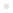 ГородаОбластьИсторияЭкономикарасположен в микрорайоне «Правые Чемы» города Новосибирска, внутри жилого квартала. Территория озеленена декоративно цветущими кустарниками, деревьями разных пород. В непосредственной близости расположены 3 детских сада, 2 средних общеобразовательных школы, 1 специализированная школа, филлиал библиотеки им М.А.Зощенко, ТОС «Правые Чемы», дом культуры «Маяк», филиал художественной школы №2, Центр детского и юношеского творчества «Бембикс»Функционирует 12 групп: 3- ясельного возраста (60_детей), 9 – общеразвивающих(193детей), всего посещает 253 воспитанника (девочек – 113, мальчиков – 140). Национально – культурный состав семей: русские – 97%, других национальностей – 3%. Социальный состав семей: основное количество полные семьи, семьи рабочих и предпринимателей.Состояние здоровья дошкольников: различные патологии – 22%, 56 детей, количество пропускаемых дней на 1 ребенка в среднем – 2,1 д\д.Педагогическими кадрами ДОУ укомплектовано на 90%. Основная масса педагогов с высшим  педагогическим образованием. Все педагоги имеют курсы повышения квалификации, аттестованы. Ежегодная потребность в курсах повышения квалификации составляет 4 человека, потребность в аттестации на соответствие занимаемой должности не более 2 человек, на первую категорию 2 человека. Имеется небольшой процент начинающих воспитателей.Принципы и подходы к формированию ПрограммыПрограмма разработана в соответствии с действующими Федеральными государственными требованиями к структуре основной общеобразовательной программе дошкольного образования и с учетом  примерной основной общеобразовательной программой дошкольного образования «От рождения до школы»/Под ред. Н.Е.Вераксы, Т.С.Комаровой, М.А.Васильевой.   На первый план выдвигается развивающая функция образования, обеспечивающая становление личности ребенка и ориентирующая педагога на его индивидуальные особенности. Программа выстроена на позициях гуманно – личностного отношения к ребенку и направлена на его всестороннее развитие, формирование духовности, общечеловеческих ценностей, способностей и интегративных качеств. Она опирается на традиции дошкольного образования: комплексность в решении задач здоровье сбережения, всестороннее воспитание, развитие творческих способностей. Особая роль отводится игровой деятельности, как ведущей в дошкольном детстве.Программа сформирована в соответствии с подходами, определёнными Федеральными государственными требованиями:содержание программы соответствует основным положениям возрастной психологии и дошкольной педагогики, при этом имеет возможность реализации в практике дошкольного образования;обеспечивает единство воспитательных, развивающих и обучающих целей и задач процесса образования детей дошкольного возраста;строится с учётом  принципа интеграции образовательных областей в соответствии с возрастными возможностями и особенностями воспитанников, спецификой и возможностями образовательных областей;основывается на комплексно  – тематическом принципе построения образовательного процесса;предусматривает решение программных образовательных задач в совместной деятельности взрослого и детей и самостоятельной деятельности детей не только в рамках непосредственно образовательной деятельности. Но и при проведении режимных моментов в соответствии со спецификой дошкольного образования;предполагает построение образовательного процесса на адекватных возрасту формах работы с детьми.Кроме того, при разработке Программы учитывались принципы её формирования1.Принцип психологической комфортности. Предполагает психологическую защищенность ребенка, обеспечение эмоционального комфорта, создание условий для самореализации.Принцип развития. Основная задача детского сад – это развитие ребенка – дошкольника, и в первую очередь – целостное развитие его личности и обеспечение готовности личности к дальнейшему развитию.Принцип культуросообразности. Реализация этого принципа обеспечивает учет национальных ценностей и традиций в образовании, восполняет недостатки духовно – нравственного и эмоционального воспитания ребенка. Образование рассматривается как процесс приобщения ребенка к основным компонентам человеческой культуры.Принцип интеграции. Взаимодействие разнообразных видов детской деятельности и образовательных областей в соответствии с возрастными возможностями и особенностями детей, спецификой и возможностями образовательных областей.Комплексно – тематический принцип. Предусматривает решение программных образовательных задач в совместной деятельности взрослого и детей и самостоятельной деятельности дошкольников не только в рамках непосредственно образовательной деятельности, но и при проведении режимных моментов в соответствии со спецификой дошкольного образования.Приоритетные направления в деятельности образовательного учрежденияДошкольный возраст – наиболее целесообразный период для эстетического и художественного развития, так как в этом возрасте дети обладают большим потенциалом фантазии. На сегодняшний день проблема гуманизации образования с целью детерминации гармоничного развития каждого имеет всеохватывающий характер, обеспечивающий оптимальные пути гармонизации личности с окружающим миром.А формировать личность и художественно-эстетическую культуру, - отмечают многие писатели, педагоги, деятели культуры (Д.Б.Кабалевский, А.С.Макаренко, Б.М.Неменский, В.А.Сухомлинский, Л.Н.Толстой, К.Л.Ушинский), - особенно важно  в дошкольном возрасте – важнейшем этапе развития и воспитания личности. Это период приобщения ребенка к познанию окружающего мира, период его начальной социализации. Именно в этом возрасте активизируется самостоятельность мышления, развивается познавательный интерес детей и любознательность.В связи с этим особую актуальность приобретает воспитание у дошкольников художественного вкуса, формирование у них творческих умений, осознание ими чувства прекрасного.В книге "Ребенок в мире творчества" под редакцией Н. Варкки можно найти такую формулировку: "Педагогика определяет художественно-эстетическое воспитание детей дошкольного возраста как целенаправленный процесс формирования творчески активной личности ребенка, способного воспринимать и оценивать прекрасное в жизни и искусстве" [Н. Варкки, 2003, 53]. Запорожец И.Д. определяет художественно-эстетическое воспитание как «организацию жизни и деятельности детей, способствующую развитию эстетических и художественных чувств ребенка, формированию представлений и знаний о прекрасном в жизни и искусстве, эстетических оценок и эстетического отношения ко всему, что нас окружает» [И.Д.Запорожец, 1985, 43]. Итак, художественно-эстетическое воспитание должно  иметь деятельную и созидательную  направленность, которое не должно ограничиваться только созерцательной задачей, оно должно также формировать способность создавать прекрасное в искусстве и жизни. Цель: Воспитание целостной гармонически развитой личности, для которой характерно сформированность эстетического сознания, наличие системы эстетических потребностей и интересов, способностей к творчеству, правильное понимание прекрасного в действительности и искусстве [Т. Н. Фокина, 1999]. Эта цель также отражает и особенность художественно- эстетического воспитания, как части всего педагогического процесса. Задачи:Во-первых, это создание определенного запаса элементарных эстетических знаний и впечатлений, без которых не могут возникнуть склонность, тяга, интерес к эстетически значимым предметам и явлениям. Вторая задача  - "формирование на основе полученных знаний и развития способностей художественного и эстетического восприятия таких социально-психологических качеств человека, которые обеспечивают ей возможность эмоционально переживать и оценивать эстетически значимые предметы и явления, наслаждаться ими" [В.Г. Ражников, 1996]. Третья задача  - формирование у каждого воспитуемого художественно-эстетической творческой способности.         Дошкольное образовательное учреждение в своей деятельности руководствуется федеральными законами, указами и распоряжениями Президента Российской Федерации, постановлениями и распоряжениями Правительства Российской Федерации, решениями соответствующего государственного или муниципального органа, осуществляющего управление в сфере образования, настоящим Типовым положением, уставом дошкольного образовательного учреждения, договором, заключаемым между дошкольным образовательным учреждением и родителями (законными представителями).   В основу работы ДОУ – детского сада общеразвивающего вида положено осуществление индивидуального подхода в развитии  и воспитании ребенка, четкая ориентировка на развитие его творческих способностей. Взаимодействие с ребенком основывается  на признании его предшествующего опыта и учете его субъективного опыта. Ориентация на техническое и художественное творчество воспитанников возможно в любом виде деятельности, через призму приоритетного направления рассматриваются все направления воспитания и развития детей в дошкольном учреждении. Отличительная черта воспитательно-образовательного процесса в том, чтобы каждый воспитанник мог реализовать себя, свои индивидуальные особенности, интересы, установки, направленность личности. В ДОУ обеспечивается психологический комфорт воспитанников, через личностно – ориентированный подход, создается атмосфера педагогического оптимизма, ориентация на успех и мотивация успешности. Работа ведется в сотрудничестве с  семьями воспитанников, школой, с привлечением узких специалистов,  оказывающих коррекционную и развивающее -воспитательную работу.           В помещении ДОУ создана картинная галерея, зимний сад, экологическая тропа,  в группах имеются тематические альбомы по живописи, видам народного прикладного искусства. В каждой возрастной группе предусмотрена работа по ознакомлению с искусством (живопись, литература, архитектура, музыка) на занятиях и в совместной деятельности. Эта работа строится на принципе синтеза искусств. Основана на программах: Программа эстетического воспитания детей 2-7 лет. Под редакцией Т. С. Комаровой, А.В. Антоновой, М.Б. Зацепиной.  от 2005г.Программа художественного воспитания, обучения и развития детей 2-7 лет  «Цветные ладошки» И.А. Лыкова  Карапуз-дидактика\ творческий центр СФЕРА\ Москва, 2007г.«Цвет творчества»- интегрированная программа художественно – эстетического  развития дошкольников Дубровская Н.В. СПб.: Детство – пресс.: 2011 г.           Реализация приоритетного направления происходит через специально организованные формы деятельности детей , педагогов и родителей: количество занятий по ознакомлению с искусством составляет 36 часов в год в каждой возрастной группе, в младших и средних группах проводятся раз в месяц полихудожественные занятия, в старших и подготовительных группах – 2 раза в месяц. литературные вечера – 1 раз в месяц в каждой возрастной группе начиная со второй младшей, праздники и развлечения – еженедельно.  Ежемесячно проводятся показы театральных постановок новосибирских детских театров. С целью творческого развития детей в ДОУ ведется работа по интересам (кружковая работа) дети имеют возможность бесплатно посещать кружки: «Бисероплетение», «Бумагопластика», «Ловкие пальчики», «Студия детского театра», «Хореография», «Художественная гимнастика» Занятия проводятся опытными педагогами и тренерами, 1 раз в неделю. Еженедельно проводит работу библиотечный пункт, где все участники образовательного процесса имеют право ознакомиться с книжными новинками, участвовать в тематических  мероприятиях, организуемых сотрудниками библиотеки имени М.М.Зощенко.Возрастные и индивидуальные особенности контингента детей, воспитывающихся в образовательном учреждении                     Детский сад посещают дети от 1г.,6мес до 7и лет, проходя путь от раннего детства до дошкольничества.Данные в таблице на 2012-2013 учебный год                                                                                                                                                                  Индивидуальные особенности детей Работа должна вестись с учетом возрастных и индивидуальных особенностей детей. Основная масса детей имеет вторую группу здоровья, что требует от педагогиечского коллектива усиления работы по здоровьесбережению детей, закаливанию, профилактике заболеваний. Также в нашем ДОУ имеется небольшой процент детей имеющих третью, четвертую группу здоровья. Это необходимо учитвать при организации совместной деятельности, общения. Основываясь на требованиях СанПиН, для таких детей устанавливается щадящий режим пребывания в ДОУ. Снижается умственная и физическая нагрузка. Необходимость такого подхода с каждым конкретным ребенком решается с врачом – педиатром и на оснований медицинских показаний.Работа с одаренными детьмиК  большому сожалению, далеко не каждый человек способен реализовать свои способности. Тесты на творческую активность, составленные американскими психологами, показывают, что нестандартно мыслящих людей среди взрослых лишь около 2 процентов.Одаренность - это системное, развивающее в течение жизни качество психики, которое определяет возможность достижения человеком более высоких (необычных, незаурядных) результатов в одном или нескольких видов деятельности по сравнению с другими людьми. Среди самых интересных и загадочных явлений природы – детская одаренность, несомненно, занимает одно из ведущих мест. Самым сензитивным периодом для развития способностей является раннее детство и дошкольный возраст. Доказано, что каждый ребенок от рождения наделен огромных потенциалом, который при благоприятных условиях эффективно развивается и дает возможность ребенку достигать больших высот в своем развитии.Одаренный ребенок - это ребенок, который выделяется яркими, очевидными, иногда выдающимися достижениями (или имеет внутренние предпосылки для таких достижений) в том или ином виде деятельности».В своей работе за основу взята организация воспитательно - образовательной деятельности по развитию детских способностей.Прежде всего, это создание условий:Наличие специально подготовленных высококвалифицированных воспитателей и педагогов дополнительного образования. Наличие богатой предметно – пространственной среды. Создание атмосферы доброжелательности и заботливости по отношению к ребенку. Наличие системы в работе.В своей работе мы руководствуемся следующими принципами.Преемственность, реализуемая в процессе сотрудничества воспитателей, педагогов дополнительного образования и родителей. Учет синзитивности дошкольного детства. Индивидуальный подход. Своевременное начало. Возможность выбора. Комплексный подход. Рациональное соотношение индивидуальной и коллективной деятельности ребенка, объема специальных и объема общеразвивающих занятий. Взаимодействие и сотрудничество детского сада с учреждениями образования, культуры, искусства. 
 Организация воспитательно – образовательной деятельности по развитию детских способностей   Цель: максимальное раскрытие природного потенциала каждого воспитанника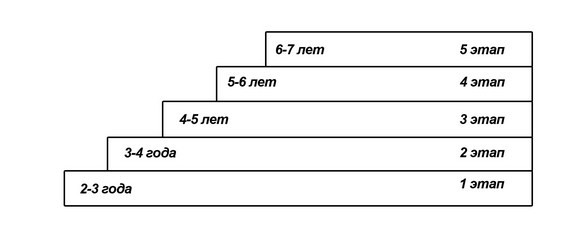 Ступеньки способностей – это путь восхождения воспитанника ДОУ к вершинам своего развития или система воспитательно – образовательной работы.Первый этап (2 – 3 года) - Копилка эстетических переживаний, настроений,  эмоций. Первые сенсорные впечатления. Самое главное на этом этапе – пробуждение чувственной сферы, а искусство должно явиться сопровождающим фоном развития. Второй этап (3 – 4 года) – Погружение в деятельность. Начальные признаки природного потенциала. Ребенок данного возраста очень активен, он с интересом берется за любое дело, не зависимо от уровня его сложности и новизны. Учитывая это, необходимо предоставлять детям широкий спектр различных видов деятельности. Очень важно на данном этапе наблюдать за ребенком. Третий этап (4 – 5 лет) – интерес, желание, творческий поиск. Главное на данном этапе поддержать ребенка, помочь ему определиться. На данном этапе уже возможна работа по объединению детей имеющих однотипные способности в группы для дополнительных занятий.Четвертый этап (5 – 6 лет) – яркие проявления природного потенциала. Если на предыдущих этапах деятельность затевается ребенком просто ради самой деятельности, то теперь ребенок стремится к достижению результата в ней, прилагая максимум усилий, для того чтобы деятельность была успешной. Детям предлагают различные виды интеллектуальных игр.Пятый этап (6 – 7 лет) – проявление одаренности. Первые шаги в мир профессионального искусства. Данный этап характеризуется тем, что у отдельных детей происходит яркий расцвет способностей, уровень развития которых может говорить о наличии у них определенной степени одаренности.Цели и задачи по реализации основной общеобразовательной программы дошкольного образованияВедущие цели образовательной программы -      создание благоприятных условий для полноценногопроживания ребенком дошкольного детства, формирование базовых основ личности, разносторонее развитие психических и физических качеств в соответсвии с возрастными особенностями личности, подготовка к жизни в современном обществе, к обучению в школе, обеспечение безопасности жизнедеятельности дошкольника.Эти цели реализуются в процессе разнообразных видов детской деятельности : игровой, коммуникативной, трудовой, познавательско – исследовательской, продуктивной, музыкально – художественной, литературно – творческой. Своей главной задачей мы видим не только максимальное развитие личности каждого ребенка и успешное адаптирование его в жизни социума, но и формирование его готовности к дальнейшему развитию.Организация режима пребывания детей в образовательном учрежденииОрганизация жизни и деятельности детей в ДОУДокументация дошкольного учреждения:Положение о родительском комитете;Положение об аттестации педагогических и руководящих работниках ДОУ;Положение об аттестационной комиссииПоложение о порядке  распределения 25% надтарифного фонда оплаты трудаПоложение об оплате трудаПоложение о дошкольном образовательном учреждении Положение о попечительском советеПоложение о совете педагоговПравила внутреннего трудового распорядка  Должностные инструкции;Штатное расписание;Инструкция по организации охраны жизни и здоровья детей в Учреждении;Типовой Родительский договор;Положение о Совете Учреждения;Положение о педагогическом Совете Учреждения;Положение о порядке приема в Учреждение, утвержденное Управлением;Положение о критериях оценки образовательной деятельности;Положение об использовании портфолио в системе повышения профессиональной компетенции педагогов МДОУ;Положение об организации работы по охране трудаПриказы заведующего Учреждением; Приказы начальника  управления образования администрации Советского района об открытии и закрытии групп;Договоры с юридическими и физическими лицами.        Условия приема детей в ДОУ на основании Устава.  В учреждение принимаются дети в возрасте от 1,5 до 7 лет, проживающие на территории города Новосибирска, Новосибирской области, независимо от национальности и вероисповедания родителей на основании медицинского заключения.         Прием детей осуществляется на основании направления отдела образования администрации Советского района, в исключительных случаях на основании направления Управления образования. Преимущественное право на зачисление ребенка в Учреждение предоставляется лицам, пользующимся социальными льготами, предусмотренными действующим законодательством.В построение режима пребывания ребенка в ДОУ мы руководствуемся действующими требованиями СанПиН. Общий примерный режим дня (режим дня по возрастам дан в приложении 1)В силу климатических условий, когда практически половина декабря, январь и часть февраля стоит морозная погода , температура держится на отметках ниже 20 градусов, прогулки сокращаются по времени или не проводятся совсем. Это время используется для организации развлечений, досугов, игровой деятельности в помещениях музыкального, физкультурного залов, экскурсии по картинной галереи, изо студии, методического кабинета, зимнего сада, по детскому саду. Что позволяет провести полноценное проветривание групповых комнат и влажную уборку. В остальные дни время  пребывания на свежем воздухе занимает не менее 4х часов в день. В теплый период года организованная образовательная деятельность переносится на воздух. Время пребывания на воздухе в этот период времени года составляет не менее  50% от всего времени пребывания в детском саду.Учебная нагрузка, по реализации основной образовательной программе составляют примерно 80% от всего объёма, нагрузка по приоритетному направлению составляет не более 20% от общего объёма. (Приложения 2) Нагрузка по двигательной активности рассчитана с учетом климатических условий данного региона и составляет 14% - 24%Организация двигательного режима (см. Приложение   )Взаимодействие педагога с детьми является основным звеном воспитательно – образовательного процесса, поэтому реализуя программу развития мы добиваемся личностно – ориентированного подхода, то есть используем в работе новые формы организации детей: подгрупповую, индивидуальную. Весь образовательный процесс строится на основе равноправного  сотрудничества взрослого и ребенка. Организованная образовательная деятельность носит интегрированный и комплексный характер. Занимает не более 4% - 12% всего времени пребывания ребенка в ДОУ.Проектирование воспитательно – образовательного процессаЕжегодно в начале и конце учебного года, осуществляется мониторинг усвоения задач основной реализуемой  программы по каждой возрастной группе.Для каждого вида деятельности с детьми имеется учебный план (Приложение 3), количество часов соответствует возрастным требованиям и требованиям основной реализуемой программы.Количество и продолжительность занятий зависит от возрастных особенностей и соответствует требованиям СанПиН.Содержание психолого – педагогической работыСодержание психолого-педагогической работы включает совокупность образовательных областей, которые обеспечивают разностороннее  развитие детей с учетом их возрастных и индивидуальных особенностей по основным направлениям.Содержание психолого-педагогической работы в ДОУ выстроено в соответствии Примерной основной общеобразовательной программой дошкольного образования «От рождения до школы» Программа воспитания и обучения в детском саду под ред. Н.Е.Вераксы, Т.С. Комаровой, М.А.Васильевой, М. Мозаика – синтез, 2011г.Возраст от 1г.6 мес. до 2х лет.Развитие речиПонимание речи: расширение щзапаса понимаемых слов, обозначающих части тела и лица ребенкаОзнакомление с цветом(красный, синий, желтый, зеленый), размер(большой, маленький), форма(кубик, кирпичик, шарик, крыша, ), состояние (чистый, грязный), местонахождение предмета (здесь, там), время (сейчас), колличество (один, много), учить подбирать одинаковые по цвету предметы.Развивать понимание слов обозначающих способы передвижения животных, (летает, бегает, идет, ползет), способы питания (клюет, лакает), голосовые реакции (мяукает, лает, хрюкает).Развитие понимания значений предлогов В, НАРазвитие умения показывать знакомые предметы независимо от их размера и цвета, соотносить одно действие с несоклькими предметамисодействвать пониманию сюжета небольших инсценировок с игрушками, спектаклей кукольного театра о событиях, из личного опыта ребенка.Активная речь: поощрять замену слов со звукоподражания на обычные слова, побуждать детей к звукоподражанию, продложать расширять словарный запассуществительными, глаголами, прилагательнымиобозначающих цвет, величину, предметов, наречиями (высоко, низко, тихо)Формировать умение составлять фразы из трех слов, правильно употреблять грамматические формы, использовать предлоги, использовать вопросительные слова (кто, де, куда, что)Формировать умение правильно называть части тела Формирование интонационной выразительной речиПодсказывать поводы обращения к сверстникам и взрослымЧтение художественной литературыПриучать слушать и понимать, короткие художественные произведенияСовпровождать чтение показом картинок, и без наглядного сопровожденияПредоставлять детям повторять вслед за взрослым некоторые слова , выполнять несложные действия по текстуРазвитие движенийПобуждать детей к двигательной активности, содействие развитию основных движений, Развитие умений ходить в прямом направлении, сохраняя равновесие постепенно включая движения рук, вставать на стремянку и слезать с нее, подлезать, перелезать, отталкивать предметы при бросании, и катании, выыполнять движения совместно с другими детьми.Ходьба и упражнения в равновесииХодьба стайкой, по днаклонной доске, подьем на возвышение, перешагивание через приподнятую  палку, ползание, лазаниеПерелезание через бревноПодлезание под веревку, пролезание в обруч, лазание по лестнице стремянке вверх и внизКатание. БросаниеКатание мяча в паре с взрослым, скатывание и перенос мяча к скату. Бросание мяча праывой и левой рукой по переменноОРУВ положении сидя на скамейке поднимание опускание рук, отведение их за спинуПовороты в право и лево с передачей предмета. В положении стоя наклоны вперед и выпрямлениеПриседание с поддержкой взрослогоПодвижные игрыФормирование устойчивого положительного отношения к подвижным играмРазвитие умения действовать по сигналу, внимательно слушать взрослогоИгры = занятия с дидактическим материаломРазвивать умение разщличать предметы по ращмеру, собирать пирамидку из 5 колец , из 4-6 колпачковФормировать умение подбирать крышки к квадратным и круглым коробкамСобирать двуз местные дидактические игрушкиСобирать разрезные картинки из двуэ частейСоотносить плоскостные фигурки с отверстиямиРащвивать слуховое восприятиеУчить различать четыре цветаПредоставлять возможность самостоятельно играть с дидактическим материаломИгры = занятия с  строительным материаломпродолжать знакомить со строительным материалом(кубик, кирпичик. Призма, цилиндр)занкомить сос способами конструирования (прикладывание, накладывание) Побуждение совместно со взхрослыми обыгрывать постройкиформировать умение пользоваться знакомыми формами строительного материала и элементами пластмассового конструктора при сооружении собственных построекв летнее время организовывать игры с природным материалом, обьединять игры с песком с играми из строительного материала игр с водой с сюжетными играми.Развивать умение выкладывать из камешков, ракушек, шишек изображения.Использовать игрушки и природный материал , как заместители.Направление: Познавательно – речевое развитиеОбразовательная область «Познание»Первая младшая группа возраст 2-3 годаСенсорное развитиеПродолжать работу по обогащению непосредственного чувственного опыта детей в разных видах деятельности, постепенно включая все виды восприятия. Формирование умения обследовать предметы, выделять величину, цвет, форму.Формировать умение обследовать тактильно предметУстанавливать сходства и различие между однородными предметамиНазывать свойства предметовРазвитие познавательно – исследовательской и продуктивной (конструктивной) деятельностиЗнакомство с деталями (кубик, кирпичик, трехгранная призма, пластина, цилиндр), с вариантами расположения строительных форм на плоскостиРазвивать умения сооружать постройки по образцуФормировать пространственные соотношения.Побуждать к использованию дополнительных сюжетных игрушек, соразмерных игрушекФормировать привычку убирать игрушки после игрыЗнакомить с другими пластмассовыми конструкторамиПривлекать к совместному конструированию Использовать природный и бросовый материалФЭМПКоличествоРазвивать умение формировать группы однородных предметов, различать количествоВеличинаПривлекать внимание к предметам контрастных размеров и их обозначению в речи формаРазличать предметы по величине , форме и называть их Ориентировка в пространствеНакопление детьми опыта практического освоения окружающего пространства. Формировние находить части групповой комнаты, ориентирование в частях своего телаРазвивать умение двигаться за педагогом в определенном направленииФормирование целостной картины мира, расширение кругозораПредметное и социальное окружениеЗнакомить с названиями предметовФормировать представления о простейших связях между связях между предметов ближайшего окржения Формировать умение называть цвет, велиину, материал, сравнивать знакомые предметы, подбирать по определнным признакамЗнакомить с видами транспортаОзнакомление с природойОзнакомление с доступными явлениями природыФормирование называть 3-4 вида домашних животных,2-3 вида диких животныхНаблюдения за 2-3 видами птиц, рыбками в аквариуме, привлекать к посильному уходу(кормление)Различать овощии фруктыПривлекать внимание к красоте приоды в разное время годаВопитывать бережное отношение к природеФормировать основы взаимодействия с природойОбразовательная область «коммуникация»Развитие свободного общения со взрослыми и детьмиРазвитие речи , как средства общенияВыполнение детьми различных порученийИспользование картинок, книг, игрушек, в качестве наглядного материал для общения детей и взрослых.Рассказывать о интересных событиях в мире людей и природного мираЗнакомитьс  иллюстрациями изображающими настроения людейРазвитие всех компонентов устной речи, практическое овладение нормами речиФормирование словаряРазвитие умения по словесному указанию педагога находить предметы по названию, цвенту размеру, называтьь их месторасположение, имитировать дейсьтвия лдей и движения животныхОбогащение словаря детей словами названиями игрушек, предметов личной гигиены, одежды, мебели, обуви посуды, спальных принадлежностей, транспортных средств, овощей, фруктов, домашних животных и их детенышейГлаголами: трудовые действия, противоположные по значению, действия, характеризующие взаимоотношения людейЭмоциональное состояниеПрилагательные: цвет, величина, вкус, температура,Наречиямизвуковая культура речиУпражнения детей в отчетливом произнесении изолированных гласных и согласных звуков, в правильном воспроизаедении звукоподражаний, слов и несложных фраз. Формирование умения пользоваться высотой и силой голосаГрамматический строй речиФормирование умения согласовывать сущ. И мест. С глаг., употреблять глаголы в будущем и прошедьшем времени, изменять их по лицам, использовать в речи предлоги. Упражнять в употреблении некоторых воппросительных слов и несложных фраз из 2-4 словсвязная речьФормирование умения н отвечать на простые вопросы. Поощрение попыток рассказывать о об изображенном на картинке, новой игрушке, обновке, событии из личного опытаФормировать умение повторять несложные фразы, драматизировать отрывки хорошо известных сказокФормировать умение слушать художественное произведение без наглядного сопровожденияОбразовательная область «Чтение художественной литературы»Формирование понимание о ценности чтенияПриучать детей к слушанию художественных произведений с наглядным,и без наглядности, использование драмматизации, сопровождение игровыми действиями. Предоставление возможности договариявания детьми фраз и слов. Поощрять стремление читать стихи. Приобщать к рассматриванию рисунков в книгах.Напраление «Художественно – эстетическое развитие»Развитие продуктивной деятельностиРисование Развитие восприятия, обогащение сенсорного опыта путем выделенияформы предметов руками.Предоставлять свободу выбора в изображении знакомых предметовПоощрять желание следить за движением карандаша. Желание самостоятельно рисоватьФормировать умение развличать цвет, рисовать разные линии, округлые формы. Формировать правильную осанку при рисованииФормирование бережного отношения к изобразительным средствам и материалам. Учить правильно держать кисть, карандаш, использовать кисть. ЛепкаЗнакомить с пластичными материалами. Формировать бережное отношение к материалам и инструментамРазвивать умение отламывать кусочки глины, лепить палочки и колбаски, колечки, шарик, лепешки, мисочки, соединять две формы в один предмет, Развитие детского творчестваРазвитие интереса к действиям с изобразительными материалами, формирование представлений об изобразительных средствах. Поощрять описание своих изображенийСодействовать возникновению чувства радости от процесса, дополнению работы самостоятельно, осознанного повторения изученного.Приобщение к изобразительному искусствуРассматривание детских иллюстраций в книгахРазвитие умения отвечать на вопросы по содержанию картинок. Знакомство с народной игрушкой: дымковской, богородской, семеновской.Эстетическая средаРазвитие интереса к окружающему. К красоте природы, интерьера, предметов.Направление «Социально –личностное развитие»Образовательная область «Социализация»Развитие игровой деятельностиСюжетно- ролевые игрыРазвитие интереса к игровым действиям сверстников. Формировать умение играть рядом, не мешая друг – другу. Играть вместе.Формирование умения выполнять несколько действий с одним предметом и переносить знакомые действия с одного обьекта на другойРеализация образовательной области «Физическая культура»в разных возрастных группахРеализация образовательной области «Здоровье»в разных возрастных группахРеализация образовательной области «Безопасность»в разных возрастных группахРеализация образовательной области «Социализация»в разных возрастных группахРеализация образовательной области «Труд»в разных возрастных группахРеализация образовательной области «Познание»в разных возрастных группахРеализация образовательной области «Коммуникация»в разных возрастных группахРеализация образовательной области  «Чтение художественной литературы»в разных возрастных группахРеализация образовательной области «Художественное творчество» в разных возрастных группахРеализация образовательной области «Музыка»в разных возрастных группахХарактеристика совместно – самостоятельной деятельности в ДОУСистема мониторингаВ процессе мониторинга исследуются физические, интеллектуальные и личностные качества ребенка путем наблюдений за ребенком, бесед, экспертных оценок, критериально-ориентированных методик нетестового типа, критериально-ориентированного тестирования, скрининг-тестов и др. Обязательным требованием к построению системы мониторинга является сочетание низко формализованных (наблюдение, беседа, экспертная оценка и др.) и высоко формализованных (тестов, проб, аппаратурных методов и др.) методов, обеспечивающее объективность и точность получаемых данных.  Система мониторинга достижения детьми планируемых результатов освоения Программы обеспечивает комплексный подход к оценке итоговых и промежуточных результатов освоения Программы, позволяет осуществлять оценку динамики достижений детей и включать описание объекта, форм, периодичности и содержания мониторинга.    Периодичность мониторинга – 1 раз в год (в мае) для того, чтобы  не нарушать ход образовательного процесса и не приводить к утомляемости воспитанников.    В процессе мониторинга исследуются физические, интеллектуальные и личностные качества ребенка путем:-  наблюдений за ребенком;-  бесед; - экспертных оценок;-  тестов;-  анализа детских работ. Виды  методик диагностики  развития  дошкольников, проводимых в  ДОУ  Мониторинг достижений планируемых промежуточных результатов освоения Программы детьми. Карты  интеллектуального развития детей, где отмечается уровень усвоения каждой темы по предметам: математике, развитию речи познавательному развитию, изодеятельности и конструированию. (критерии сформированы в примерной основной общеобразовательной программе дошкольного образования «От рождения до школы» Программа воспитания и обучения в детском саду под ред. Н.Е.Вераксы, Т.С. Комаровой, М.А.Васильевой, М. Мозаика – синтез, 2011г.)  2. Диагностика физического развития и двигательные качества_детей_(ж/л «Дошкольное воспитание «№ 1-2004 год по методике Н.А.Ноткиной, Л.И.Казьминой, Н.И.Бойнович)3. Диагностика музыкального развития детей (Диагностические  методики авторов парциальной Программы «Ладушки. Праздник каждый день» Новоскольцева И., Каплунова И.  ) 4. Межличностные отношения детей со сверстниками. (Автор социометрического метода «Выбор в действии»  российский психолог, доктор наук Немов Р.С.) 5. Тест «Эмоциональное состояние детей» (по методике Э.Т.Дорофеевой) 6. Уровень развития ребенка в игровой деятельности (по методике Д.Б.Эльконина) 7. Темперамент ребенка (по тесту Н.Л.Кряжева)8. Готовность детей к обучению в школе (по тесту Керна-Йирасека )9. Уровень развития речи детей и звуковой культуры речи 2 раза в год (по методике Фомичевой М.Ф.)10. Уровень познавательных умений и исследовательских навыков старших дошкольников по параметрам доктора педагогических наук Савенкова А.И. 11. Память, внимание, воображение диагностирует психолог при оценке готовности  выпускников к обучению в школе: степень психосоциальной зрелости по тестовой беседе Банкова С.А.; уровень школьной зрелости и уровень интеллекта по тесту Керна–Йирасека; исследование памяти, мышления, восприятия, произвольного внимания и работоспособности ребенка (по корректурным пробам).Итоговые результаты (интегративные качества) отражаются в «Социальном портрете выпускника», в котором фиксируются качества и степень их сформированностьСоциальный портрет выпускникаМониторинг достижений детьми планируемых итоговых результатов освоения ПрограммыМониторинг промежуточных результатов осуществляется с использованием  диагностики результатов, предусмотренных  реализуемой дошкольным учреждением примерной образовательной Программой воспитания и обучения в детском саду под редакцией М.В. Вераксы ,М.А.Васильевой, Т.С. Комаровой, В.В.Гербовой для каждой возрастной группыМониторинг достижений планируемых промежуточных результатов освоения Программы детьми.Группа, возраст_______________________________________________________Условные обозначения: высокий уровень - ∆ средний уровень -  ∆низкий уровень   -  ∆Таблицы для исследования промежуточных результатов (см. Приложение     )На сегодняшний день проблема гуманизации образования с целью детерминации гармоничного развития каждого имеет всеохватывающий характер, обеспечивающий оптимальные пути гармонизации личности с окружающим миром.А формировать личность и художественно-эстетическую культуру, - отмечают многие писатели, педагоги, деятели культуры (Д.Б.Кабалевский, А.С.Макаренко, Б.М.Неменский, В.А.Сухомлинский, Л.Н.Толстой, К.Л.Ушинский), - особенно важно  в дошкольном возрасте – важнейшем этапе развития и воспитания личности. Это период приобщения ребенка к познанию окружающего мира, период его начальной социализации. Именно в этом возрасте активизируется самостоятельность мышления, развивается познавательный интерес детей и любознательность.В связи с этим особую актуальность приобретает воспитание у дошкольников художественного вкуса, формирование у них творческих умений, осознание ими чувства прекрасного.В книге "Ребенок в мире творчества" под редакцией Н. Варкки можно найти такую формулировку: "Педагогика определяет художественно-эстетическое воспитание детей дошкольного возраста как целенаправленный процесс формирования творчески активной личности ребенка, способного воспринимать и оценивать прекрасное в жизни и искусстве" [Н. Варкки, 2003, 53]. Запорожец И.Д. определяет художественно-эстетическое воспитание как «организацию жизни и деятельности детей, способствующую развитию эстетических и художественных чувств ребенка, формированию представлений и знаний о прекрасном в жизни и искусстве, эстетических оценок и эстетического отношения ко всему, что нас окружает» [И.Д.Запорожец, 1985, 43]. Итак, художественно-эстетическое воспитание должно  иметь деятельную и созидательную  направленность, которое не должно ограничиваться только созерцательной задачей, оно должно также формировать способность создавать прекрасное в искусстве и жизни. Цель: Воспитание целостной гармонически развитой личности, для которой характерно сформированность эстетического сознания, наличие системы эстетических потребностей и интересов, способностей к творчеству, правильное понимание прекрасного в действительности и искусстве [Т. Н. Фокина, 1999]. Эта цель также отражает и особенность художественно- эстетического воспитания, как части всего педагогического процесса. Задачи:Во-первых, это создание определенного запаса элементарных эстетических знаний и впечатлений, без которых не могут возникнуть склонность, тяга, интерес к эстетически значимым предметам и явлениям. Вторая задача  - "формирование на основе полученных знаний и развития способностей художественного и эстетического восприятия таких социально-психологических качеств человека, которые обеспечивают ей возможность эмоционально переживать и оценивать эстетически значимые предметы и явления, наслаждаться ими" [В.Г. Ражников, 1996]. Третья задача  - формирование у каждого воспитуемого художественно-эстетической творческой способности.         Дошкольное образовательное учреждение в своей деятельности руководствуется федеральными законами, указами и распоряжениями Президента Российской Федерации, постановлениями и распоряжениями Правительства Российской Федерации, решениями соответствующего государственного или муниципального органа, осуществляющего управление в сфере образования, настоящим Типовым положением, уставом дошкольного образовательного учреждения, договором, заключаемым между дошкольным образовательным учреждением и родителями (законными представителями).   В основу работы ДОУ – детского сада общеразвивающего вида положено осуществление индивидуального подхода в развитии  и воспитании ребенка, четкая ориентировка на развитие его творческих способностей. Взаимодействие с ребенком основывается  на признании его предшествующего опыта и учете его субъективного опыта. Ориентация на техническое и художественное творчество воспитанников возможно в любом виде деятельности, через призму приоритетного направления рассматриваются все направления воспитания и развития детей в дошкольном учреждении. Отличительная черта воспитательно-образовательного процесса в том, чтобы каждый воспитанник мог реализовать себя, свои индивидуальные особенности, интересы, установки, направленность личности. В ДОУ обеспечивается психологический комфорт воспитанников, через личностно – ориентированный подход, создается атмосфера педагогического оптимизма, ориентация на успех и мотивация успешности. Работа ведется в сотрудничестве с  семьями воспитанников, школой, с привлечением узких специалистов,  оказывающих коррекционную и развивающее -воспитательную работу.           В помещении ДОУ создана картинная галерея, зимний сад, экологическая тропа,  в группах имеются тематические альбомы по живописи, видам народного прикладного искусства. В каждой возрастной группе предусмотрена работа по ознакомлению с искусством (живопись, литература, архитектура, музыка) на занятиях и в совместной деятельности. Эта работа строится на принципе синтеза искусств. Основана на программах: Программа эстетического воспитания детей 2-7 лет. Под редакцией Т. С. Комаровой, А.В. Антоновой, М.Б. Зацепиной.  от 2005г.Программа художественного воспитания, обучения и развития детей 2-7 лет  «Цветные ладошки» И.А. Лыкова  Карапуз-дидактика\ творческий центр СФЕРА\ Москва, 2007г.«Цвет творчества»- интегрированная программа художественно – эстетического  развития дошкольников Дубровская Н.В. СПб.: Детство – пресс.: 2011 г.           Время, отведенное на реализацию части программы, формируемой участниками образовательного процесса включает: образовательную деятельность, осуществляемую в процессе организации различных видов детской деятельности (игровой, коммуникативной, трудовой, познавательно-исследовательской, продуктивной, музыкально-художественной, чтения);образовательную деятельность, осуществляемую в ходе режимных моментов;самостоятельную деятельность детей;взаимодействие с семьями детейПедагогический коллектив выстроил воспитательно-образовательный процесс ДОУ, руководствуясь основными положениями национальной образовательной инициативы Федеральными требованиями к Образовательной программе ДОУ (2009г).Реализация приоритетного направления происходит через специально организованные формы деятельности детей , педагогов и родителей: количество занятий по ознакомлению с искусством составляет 36 часов в год в каждой возрастной группе, в младших и средних группах проводятся раз в месяц полихудожественные занятия, в старших и подготовительных группах – 2 раза в месяц. литературные вечера – 1 раз в месяц в каждой возрастной группе начиная со второй младшей, праздники и развлечения – еженедельно.  Ежемесячно проводятся показы театральных постановок новосибирских детских театров. С целью творческого развития детей в ДОУ ведется работа по интересам (кружковая работа) дети имеют возможность бесплатно посещать кружки: «Бисероплетение», «Бумагопластика», «Ловкие пальчики», «Студия детского театра», «Хореография», «Художественная гимнастика» Занятия проводятся опытными педагогами и тренерами, 1 раз в неделю. Еженедельно проводит работу библиотечный пункт, где все участники образовательного процесса имеют право ознакомиться с книжными новинками, участвовать в тематических  мероприятиях, организуемых сотрудниками библиотеки имени М.М. Зощенко.Реализация части программы,  формируемой участниками образовательного процесса начинается в группах  с возрастом детей от 3х до 7 лет. Распределена на 3 возрастных периода: младший дошкольный возраст, средний дошкольный возраст и старший дошкольный возраст. Вариативная часть разработана на основе приоритетного направления работы ДОУ: Художественно – эстетического развития воспитанников.Художественно – эстетическое воспитание в ДОУ строится на принципе синтеза искусств.Эстетическое воспитание личности происходит с первых шагов маленького человека, с первых его слов, поступков. Ни что иное, как окружающая среда откладывает в душе его отпечаток на всю жизнь. Едва освоив элементарные движения, малыш тянет ручки к красивой, яркой игрушке и замирает, услышав звуки музыки. Немного повзрослев, рассматривает иллюстрации в книжке, приговаривая: "красивая", и сам пытается на бумаге карандашом создавать только ему понятную красоту. В старшем дошкольном возрасте он уже избирателен в выборе красивого, имеет на этот счет собственные суждения и сам, исходя из своих возможностей, "творит" красивое, чтобы удивить, восхитить, поразить, нас, взрослых, умением видеть окружающий мир.Незаменимым средством формирования духовного мира детей является искусство: литература, скульптура, народное творчество, живопись. Оно пробуждает у детей дошкольного возраста эмоционально-творческое начало. Оно также тесно связано с нравственным воспитанием, так как красота выступает своеобразным регулятором человеческих взаимоотношений. Действенность эстетического воспитания прямо зависит от соблюдения принципа художественно-творческой деятельности и самодеятельности детей. Хоровое пение, народные танцы, игра на инструментах, сочинение песен, стихов, рассказов, театральные постановки знакомят детей с произведениями искусства, шлифует исполнительские навыки, становится содержанием духовной жизни, средством художественного развития, индивидуального и коллективного творчества, самовыражения детей.Именно поэтому мы уделяем большое внимание художественно-эстетическому развитию своих воспитанников.Основная цель педагогического коллектива ДОУ – развитие творческого потенциала ребенка, создание условий для его самореализации.Художественно – эстетическое развитие воспитанников основано на реализуемых программах в ДОУ: Программа эстетического воспитания детей 2-7 лет. Под редакцией Т. С. Комаровой, А.В.Антоновой, М.Б.Зацепиной.  от 2005г.Парциальные  программы:  «Приобщение детей  к  истокам Русской народной культуры» О.Л.Князева издательство Санкт-Петербург «Детство-пресс» 2005год; Программа художественного воспитания, обучения и развития детей 2-7 лет  «Цветные ладошки» И.А.Лыкова  Карапуз-дидактика\ творческий центр СФЕРА\ Москва, 2007\«Цвет творчества»- интегрированная программа художественно – эстетического  развития дошкольников Дубровская Н.В. СПб.: Детство – пресс.: 2011 г.Для получения ожидаемых результатов в нашем дошкольном учреждении создана система работы по художественно-эстетическому воспитанию, которая состоит из взаимосвязанных между собой компонентов: обновление содержания образования (выбор программ и технологий);создание условий для эстетического воспитания (кадровое обеспечение, учебно-методическое обеспечение, создание предметно – развивающей среды);организация учебно-воспитательного процесса (работа с детьми и родителями);координация работы с другими учреждениями и организациями.Такая система работы предполагает тесное сотрудничество воспитателей, всех специалистов ДОУ (музыкального руководителя, воспитателя по изобразительной деятельности, психолога, руководителей кружковой работы), заведующей детским садом, старшего воспитателя. Каждый сотрудник берет на себя определенные функциональные обязанности в области художественно – эстетического образования. Целенаправленная и согласованная деятельность всех специалистов достигается благодаря совместному планированию учебно-воспитательного процесса.Одним из важных условий реализации системы художественно-эстетического воспитания в дошкольном учреждении является правильная организация предметно-развивающей среды. В помещениях создана соответствующая предметная среда: картинная галерея. Зимний сад, экологическая тропаВ ДОУ регулярно проходят выставки совместного творчества , приуроченные к различным знаменательным датам. Функционирует студия изобразительного творчества. Интерьер коридоров украшен детскими работами. Каждая группа детского сада эстетически оформлена в определенном стиле, имеются театральные, игровые уголки, центры искусства. . В группах имеются тематические альбомы по живописи, видам народного прикладного творчества. Для занятий музыкой имеется музыкальный зал, костюмерная с театральным реквизитом, в театральной студии представлены все виды театра. Эффективно используются раздевалки в групповых комнатах и коридоры: в них размещаются выставки фотографий, рисунков детей, поделок из природного материала.Для успешного освоения программ по художественно-эстетическому воспитанию необходимо грамотно организовать педагогический процесс. Система педагогического взаимодействия педагогов и детей, направленная на эстетическое развитие, строится в ДОУ в трех направлениях: специально организованное обучение; совместная деятельность педагогов и детей; самостоятельная деятельность детей. Взаимодействие педагогов и детей осуществляется с учетом дифференцированного подхода и включает разнообразные формы и методы работы: групповые и подгрупповые занятия, праздники, развлечения, тематические музыкальные вечера, дидактические игры, выставки рисунков и поделок занятия в библиотеке, Знания, полученные на занятиях эстетического цикла, отражаются в игровой деятельности воспитанников. Они с удовольствием музицируют, показывают мини-спектакли, танцуют, пересказывают сказки, занимаются собственным сочинительством.В дошкольном учреждении создан учебно-методический комплект: программы художественно-эстетического воспитания и методические рекомендации;перспективные планы по приоритетному направлению работы, кружковой и студийной работы, организации культурно-досуговой деятельности детей по всем группам;конспекты занятий, сценарии досугов и праздников;дидактические музыкальные игры и по изодеятельности;библиотека познавательной литературы по знакомству детей с миром искусства.Весь материал систематизирован и представлен в картотеке.Реализация программы художественно-эстетического развития дошкольников требует от воспитателей постоянного совершенствования своего педагогического мастерства.Она осуществляется в нескольких направлениях: повышение квалификации воспитателей в рамках дошкольного учреждения через педагогические советы, семинары – практикумы, консультации, открытые занятия, смотры – конкурсы. Каждый год один из педсоветов в нашем ДОУ посвящен творческому развитию воспитанников, на методических днях опытные педагоги проводят консультации по организации работы в данном направлении, практикуем открытые просмотры учебной и культурно-досуговой деятельности, проводятся театральные пятницы, недели творчества, дни открытых дверей для родителей, постоянно организуются выставки детского творчества.ежегодное проведение в ДОУ городских методических объединений для воспитателей по художественно – эстетическому развитию детей, представление своего опыта на городских семинарах и областных научно-практических конференциях.повышение квалификации на курсах.Учебный план части программы,  формируемой участниками образовательного процесса.Мероприятия ДОУ, направленные на повышение качества образования в ДОУ1. Педагогическая Концепция «Развитие познавательных способностей  ребенка через его активное участие в образовательном процессе»2. Изменение структуры управления ДОУ, создание Центров развития детей с целью повышения качества образовательного процесса в ДОУ и профессионализма педагогов.3. Методические мероприятия на службе повышения профессиональных умений  педагогов: педсовет, консультация, семинар – практикум, мастер – класс, «Школа молодого педагога».    Участие педагогов в  конкурсах профессионального мастерства  (В   в номинации «Воспитатель года» 1 место).     Повышение квалификации педагогов осуществляется через квалификационные курсы и аттестацию.  Внедрение и апробация нового порядка аттестации педагогических работников.    Введена новая система оплаты труда педагогов.   Участие  ДОУ в постоянно действующем областном  семинаре  для руководителей, воспитателей  ДОУ «Приобщение детей дошкольного возраста к искусству».4. Новые нетрадиционные формы обучения дошкольников: тематические дни и недели, интегрированные занятия, комплексные занятия, занятия  с  детским экспериментированием, детская исследовательская деятельность, исследовательские проекты, семейные исследовательские работы.5. Переход на новую форму планирования и моделирования воспитательно-образовательного процесса в ДОУ, соответствующую Федеральным требованиям к образовательной программе ДОУ (), с интеграцией образовательных областей и комплексно–тематическим планированием воспитательно-образовательного процесса, где решение программных образовательных задач  будет осуществляться в совместной деятельности взрослого и детей и самостоятельной деятельности детей не только в рамках непосредственно образовательной деятельности, но и при проведении режимных моментов. Построение образовательного процесса на адекватных возрасту формах работы с детьми, основной из которых является игра - ведущий вид детской деятельности.6. Дополнительное образование через кружки по интересам.7. Сайт  . Использование сети Интернет для целей образования: информация, реклама ДОУ, общественное продвижение приоритетного национального проекта «Образование» и «Федеральной целевой программы развития образования»,  популяризация Интернет - технологий как средства обмена педагогическим опытом и демонстрации достижений ОУ, стимулирование творческой активности педагогов и родителей. Использование возможностей в образовательном процессе.8- Музыкальный зал, оборудован современными мультимедийными устройствами.- Физкультурный зал, оборудован сертифицированным детским физкультурным оборудованием и тренажерами. 9. Связь с социумом микрорайона  Правые Чемы: участие в районных  конкурсах, дружеские спортивные встречи с МБОУ СОШ № 121, экскурсии, концерты, совместные мероприятия.Содержание психолого – педагогической работы по реализации части образовательной программы, формируемой участниками образовательного процесса.Вариативная часть образовательной программы, формируемой участниками образовательного процесса строится на основании возрастных требований . При проведении занятий нужно иметь в виду несколько моментов. Главное правило при любой работе с дошкольниками над произведениями искусства заключается в том, что акценты на их формальные стороны нужно делать лишь в той мере, в какой это будет способствовать пониманию содержания произведения искусства. Центральный акцент должен падать на эстетическое восприятие самой действительности, отражаемой искусством, а восприятие искусства должно рассматриваться, прежде всего, как средство активизации эстетического восприятия реальных объектов и событий.
Так же нельзя сводить работу по искусству к отзывам детей о произведениях в письменном виде. Большое значение в выявлении детских впечатлений об искусстве и активизации отношения к восприятию художественных произведений, архитектурных сооружений имеют «косвенные» методы. Выбор детьми коротких музыкальных и поэтических произведений, соответствующих по эстетическому впечатлению предлагаемым произведениям искусства; рисунки по памяти на основе увиденного; просмотр циклов картин, фотографий, кинофильмов без развернутого словесного комментария с целью накопления запаса зрительных впечатлений и образов будут вполне приемлемы в данном случае. Необходимо поощрять и устные высказывания детей, с целью накопления необходимых терминов из области различных видов искусства (формат, размер, цвет, пропорции, расположение…). Но работа со словом не должна быть единственной заботой воспитателя, она должна сочетаться с другими формами работы по произведениям искусства.Предусматривает реализацию следующих направлений:ИзоХудожественная литератураМузыкаТеатрКиноЦиркТанецПениеПрикладное творчествоНародное творчество.Архитектура. Вся нагрузка распределена на 36 учебных недель. Тематическое наполнение направлений вариативной части«Изобразительное искусство»Подразделяется на направления «ИЗО» и «Прикладное искусство»«ИЗО»Живопись,ГрафикаЭстампГратажПлакатГравюраХудожники – иллюстраторыНатюрмортКоллажСтили и направления: анимализм, маринизм, пейзажи, натурализм, кубизм, импрессионизмАрхитектураСкульптураВо всех возрастных группах детей знакомят с нетрадиционными изобразительными техниками: (рисование пальчиками, ладошками, тычок полусухой кистью, тычкование, оттиск пробкой, печатью, поролоном, пенопластом, природным объектом (шишкой, листом, веткой), оттиск смятой бумагой, монотипия, гратаж, кляксография, набрызг, тиснение)«Прикладное искусство»БисероплетениеКвиллингПэчворкВязаниеВышивкаМягкая игрушкаДекупажПлетениеОригамиЛепка«Художественная литература»Проза (слушать, пересказывать, придумывать, изменять часть)Поэзия (слушать, знать на изусть, сочинять, моделировать)Литературное творчество ( придумывать, иллюстрировать, подбирать картину, характеризовать образ, репродуцировать)Авторы литературных произведений«Театр» Устройство театраТеатральные профессииИстория возникновения и развития театраВиды театра  (Опера, балет, классический, оперетта и т.д.)Виды театра по способу исполнения( куклы, люди, тени)Актерское мастерствоТеатральный костюм и атрибутикаТеатры применяемые в детском саду«Народное творчество»Малые устные фольклорные формыПесенное творчествоТанцевальное творчествоПрикладное искусствоКостюм народныйБыт народностей СибириНародные игрыПисьменность народов Сибири (разнообразие , история развития)«Цирк»Устройство циркаЦирковые  профессииИстория возникновения и развития цирка«Кино искусство»Знакомство с классикой кино и мультипликации при просмотре и обсуждении, рисование по мотивам. Подбор мультфильмов и кино осуществляется по принципу единого тематизма.Список кинолент и мультипликационных фильмов, рекомендованных к просмотру в ДОУСписок художественных лент Каталог мультфильмов с сайта http://www.souzmult.ru Полнометражные Тематическое планирование вариативной части образовательной части программыМладший дошкольный возрастВсе занятия строятся в соответствии с принципами единого тематизма, интеграции, природосообразности.36 часов в год4 направления (изобразительное искусство, художественная литература, театр, киноискусство). ИЗОРассматривание игрушек,Создание музеяРоспись силуэтов игрушек (дымка, карго польских, семеновская матрешка)Лепка матрешекУстное народное творчество (досуг)Все занятия строятся интегрировано, с включением устного, песенного  народного творчества.Структура занятия.Сюрпризный моментСтихи, потешки, загадкиПостановка проблемыПоказ способов решенияСамостоятельная деятельностьОбыгрывание элементов театрализации и драматизацииПодвижные игры, народные игрыТеатрПросмотр настоящих театральных постановокКукольных мультфильмовРабота над жестами и пластикойЭлементы драматизацииТеатральная постановка – итог работыСтруктура занятияВводная беседаОсновная часть ( просмотр, дидактические игры, подвижные игры)Обмен мнениями об увиденном и услышанномРисование по мотивам произведенияХудожественная литература Прослушивание аудио постановокЧтение детямБеседы о прочитанномВедение уголка книгСтруктура занятияОбзор уголка книгиАнализ увиденногоСловарная работаЗнакомство с произведением  с иллюстрациями, в форме театрализации, чтения, рассказывания, БеседаПродуктивная деятельность по впечатлениям, по  сюжету произведенияКиноискусствоВ течение года дети просматривают мультфильмы по детским произведениям , русским народным сказкам, ( Девочка чумазая, Мойдодыр, Сказка о глупом мышонке, Усатый – полосатый, Федорино горе, Муха – цокотуха, У солнышка в гостях, Кто сказал мяу, Три котенка и т.д.)просмотр мультфильмов организуется во вторую половину дня, в соответствии с требованиями СанПиН , просмотру предшествует беседа по сюжету, из личного опыта , дидактические игры, рассматривание иллюстраций в книгах, беседы на нравственные темы. после просмотра можно так – же провести беседу, подлиться впечатлениями об увиденном, разыграть увиденные ситуации с помощью игрушек.Средний дошкольный возрастВариативное занятие проводится в свободные часы, в совместной деятельности, или включается как часть занятия во все образовательные области. План деятельности рассчитан на 1 занятие в неделю, всего 36 часов в год, распределение программного материала строиться по  6 блокам.ИзоНародное творчество Художественная литератураТеатрЦиркКиноискусство, мультипликация Наполнение блока ИЗОЗнакомство со стилями: Живопись, графика,Знакомство с творчеством художников: Художники – анималистыХудожники – маринистыХудожники – иллюстраторыРазнообразные техники исполнения работ: полусухая кисть, лессировка, штриховка, оттиски, кляксография, монотипия.Создание уголка народных промыслов, мини – картинная галерея.Все занятия по ознакомлению с творчеством художников строятся по полихудожественному принципу. Таким занятиям предшествует большая работа по обучению детей в индивидуальной и подгрупповой форме, различным техникам, раскрываются особенности, способы использования материалов и инструментов, рассматривается  пример на основе  мирового художественного наследия. Целесообразно в группах изготовить тематические альбомы посвященные как отдельным стилям в изобразительном искусстве, так и направлениям ( анимализм, иллюстрации, маринизм)На обучение различным техникам изображения следует потратить не более 50% от всего обьема занятий. Наполнение блока «Народное творчество»Устное народное творчествоПрикладное народное творчество (дымковская  игрушка, карго польская, семеновская,  тряпичная кукла, соломенная игрушка), посудный промысел (гончарный и производство деревянной посуды), роспись посуды (гжель, хохлома, жостово, урало – сибирская, домовая роспись)Песенно – танцевальное творчество.Знакомство детей с народным творчеством происходит при чтении детской литературы, разыгрывании бытовых сценок, проведении развлечений, занятий по изготовлению игрушек и росписи посуды. Основное место в этой работе отводиться мини музею в группе . С помощью музейной педагогики дети познают и приобщаются к народной культуре своего края. Обязательны проведения развлечений: «Осенины», «Рождественская ярмарка», «Масленица», «Встреча птиц», «В гости к бабушке Маланье».Наполнение блока «Художественная литература»К ранее описанным методам работы добавляются следующие:Знакомство с литературными произведениямиОбучению пересказуЗаучивание отрывков стихотворенийВ основе ознакомления детей с художественной литературой лежит метод  комплексных , полихудожественных занятий.Наполнение блока «Театр»Просмотр настоящих театральных постановокКукольных мультфильмовРабота над жестами и пластикой, мимикой, интонацией.Элементы драматизацииТеатральная постановка – итог работыСтруктура занятияВводная беседаОсновная часть ( просмотр, дидактические игры, подвижные игры)Обмен мнениями об увиденном и услышанном, анализ работы сверстников.Совместное изготовление декораций и элементов костюмов.Наполнение блока «Цирк»Просмотр цирковых представлений. Игра в роли клоуна, фокусника.Изготовление тематического альбома.Итог работы по данному блоку рекомендуется провести в виде развлечения. С приглашением маленьких зрителей из других возрастных групп.Старший дошкольный возрастВариативные занятия проводятся примерно  2 раза в неделю или как часть занятия, в любой организованной детской деятельности или в ходе режимных моментов.На год запланировано 72 часа . Работа строиться по интегрированному межблочному методу. Или в форме проектной деятельности.ИзоНародное творчество Художественная литератураТеатрЦиркКиноискусство, мультипликация Наполнение блока «ИЗО»Пейзаж, натюрмортЗнакомство с творчеством художников  - иллюстраторовЗнакомство с техниками: Наполнение блока «Архитектура»понятие «архитектура», профессией «архитектор»; путешествие в историю жилищ («Древнее зодчество», «Из чего построен дом»,  «Мой родной город») ; цикл занятий «юный архитектор» (художественно-творческая деятельность) .Виды архитектуры; дома в разных странах; народное жилище; памятники архитектуры (Кремль, «Путешествие по «Золотому кольцу») ; «юный архитектор» (художественно-творческая деятельность) .развитие интереса к изучению памятников архитектуры России, РК;ознакомление с особенностями архитектуры народного жилища Формами работы над восприятием архитектуры являются прогулка и экскурсия с наблюдением и рассказом взрослого. Перед экскурсией можно проводить специальные подготовительные занятия, а после – итоговые. Планируемые результаты освоения детьми части программы , формируемой участниками образовательного процессаМодель выпускникаРазличает виды мирового  культурного наследияПринимает активное участие в творческой групповой и индивидуальной деятельности Обладает необходимым набором коммуникативных качествЭмоционально и ярко воспринимает виды мирового культурного наследияВыделяет для себя наиболее приоритетные и реализует свои потребности в нихОбладает достаточным запасом знаний о различных видах культурного мирового наследия, может поделиться своими впечатлениями Обладает необходимыми физическими качествами для реализации своих потребностей в творческой деятельностиИмеет активный познавательный интерес, проявляет его в  поисково – экспериментальной деятельностиУмеет соблюсти все компоненты трудовой деятельности для достижения результата творческой активностиЗУН выпускника по разделу «Изобразительное искусство»Знать и называть изобразительные техникиУметь изображать окружающие предметы Знать и называть некоторые жанры, техники, авторов художественных произведенийПроявлять себя в совместной творческой  деятельности, проявлять к ней живой интересВладеть некоторыми видами прикладного искусства в соответствии с возрастными особенностямиЗнать и называть некоторых художников – иллюстраторовИметь развитую моторику, владеть разными изобразительными инструментами, техниками нетрадиционного рисования.ЗУН выпускника по разделу «Художественная литература»Знать и уметь пересказать фрагмент рассказа, рассказать на изусть стихотворение, выделять и называть любимое произведениеРазличать основные виды литературного искусстваУметь определить свое отношение к литературному произведению и уметь поделиться своим мнениемПроявлять себя в литературном творчестве, сочинительстве, переделывании, иллюстрировании, издательской деятельности.Знать  и называть несколько авторов литературных произведенийУметь сопереживать и понимать поступки персонажейЗУН по разделу «Театр»Имеет представления по истории создания и развития театраПринимает активное участие в театрализованной коллективной и индивидуальной деятельностиПроявляет интерес к подготовительной работе к инсценировкам (изготавливает элементы костюмов, декораций, кукол в соответствии с возрастными особенностями)Владеет элементами театрального мастерства(голос, мимика, жесты), средствами интонациональной выразительностиАктивно делится своими впечатлениями об увиденном Определяет характер персонажей и стремиться его передатьЗУН по разделу «Цирк»Имеет представление об устройстве, профессиях циркаПроявляет интерес к цирковому искусству, может поделиться со сверстниками своими впечатлениями об увиденном.ЗУН по разделу «Народное творчество»Знает и применяет в игровой деятельности малые устные фольклорные формыВладеет некоторыми видами прикладного искусстваПроявляет творческую активность в концертной народной деятельностиСоздает элементы народного костюмаИмеет представления о быте, письменности, издательской деятельности  и творчестве народов СибириВладеет некоторыми народными играмиЗУН по разделу «Архитектура»Имеет представления о видах архитектуры;Проявляет  интерес к памятникам архитектуры, их истории;умеет делать обобщения об архитектурных сооружениях;владеет знаниями об архитектуре жилых и хозяйственных построек;умеет создавать проекты, используя шаблоны, строить по ним;Работа с родителями в части программы, формируемой участниками образовательного процесса.Для осуществления полноценного развития и воспитания ребенка – дошкольника необходимо согласование усилий дошкольного учреждения и семьи, в которой он воспитывается.Несмотря на то, что ребенок проводит в детском саду большую часть времени, семья остается важнейшим социальным институтом, оказывающим решающее влияние на развитие личности дошкольника. Поэтому сотрудничество с семьей строим по двум направлениям: вовлечение семьи в образовательный и воспитательный процесс, организованный дошкольным учреждением.При работе в данном направлении используются различные приемы и формы: дни открытых дверей, когда родители имеют возможность не только посетить любые занятия и режимные моменты в детском саду, но и принять активное в них участие; организация выставок – конкурсов, поделки для которых изготавливаются совместно родителями и детьми; привлекаем их к участию в праздниках, театральных спектаклях, к изготовлению костюмов и театральных кукол. Все это помогает сделать их своими союзниками и единомышленниками в деле воспитания детей. повышение психолого-педагогической культуры родителей осуществляется через родительские собрания и конференции, консультации, семинары-практикумы. Эффективность работы по эстетическому воспитанию зависит от координации работы с другими учреждениями. Коллектив детского сада тесно сотрудничает с детской библиотекой, им М.М.Зощенко , городской школой искусств, Домом культуры «Маяк» и Домом детского творчества «Бембикс», другими дошкольными учреждениями города: проводятся взаимопосещения спектаклей, организуются в библиотеке занятия с детьми старшей группы по знакомству с художниками и детскими писателями, музыкально-тематические вечера, совместные выставки, посещение гастрольных спектаклей, выставок, экспозиций, дети ежегодно принимают участие в городских фестивалях детского творчества .Оценка эффективности работы по художественно-эстетическому воспитанию детей осуществляется с помощью педагогической диагностики, проводимой по всем разделам.В каждой возрастной группе проводится работа по ознакомлению с мировой художественной культурой.Утверждаю:Заведующая МКДОУ № 156Пачкова Т.Я.«_____» _____________20____г.СодержаниеНомер страницыI Обязательная часть1.Пояснительная записка 3Особенности осуществления образовательного процесса (национально-культурные, демографические, климатические и другие)3Принципы и подходы к формированию Программы4Приоритетные направления деятельности образовательного учреждения по реализации основной общеобразовательной программы дошкольного образования5Цели и задачи деятельности образовательного учреждения по реализации основной общеобразовательной программы дошкольного образования;6Возрастные и индивидуальные особенности контингента детей, воспитывающихся в образовательном учреждении72. Организация режима пребывания детей в образовательном учреждении 10Организация жизни и деятельности детей в ДОУ10Проектирование воспитательно-образовательного процесса123.  Содержание психолого-педагогической работы 14Ранний возраст20Физическое развитие:физическая культура здоровье2530Социально-личностное развитие:безопасность социализациятруд354156Познавательно-речевое развитие:познаниекоммуникациячтение художественной литературы638797Художественно-эстетическое развитие:художественное творчество музыка1001214.  Планируемые результаты освоения детьми основной общеобразовательной программы дошкольного образования 129Итоговые  - старший дошкольный возраст -  6-7 лет, выпускник131Промежуточные:ранний возраст – 1,5- 3 годасредний возраст – 4 годастарший дошкольный возраст – 5 лет1331351365. Система мониторинга достижения детьми планируемых результатов освоения Программы 139II часть, формируемая участниками образовательного процесса142Приоритетная деятельность ДОУ143Работа с родителями164Характеристика группСредняя численностьМальчиков Девочек Всего детей 1,6г. – 3 года203128593-4 года231412264-5 лет223530655-6 лет222225476-7 лет202711387-00—8-30Прием детей , игры, утренняя гимнастика8-00—8-50Подготовка к завтраку, завтрак8-20—9-00Подготовка к организованной образовательной деятельности8-30—11-00Непосредственно образовательная деятельность по подгруппам10-00—11-00Игры, подготовка к прогулке10-20—12-20Прогулка, возвращение с прогулки11-20—13-00Подготовка к обеду, обед12-00—15-10Сон15-00—15-40Постепенный подъем, закаливающие процедуры, подготовка к полднику15-20—16-00Полдник16-00—16-20Самостоятельная деятельность, игры, подготовка к прогулке, организованная образовательная деятельность16-20—18-20Прогулка, возвращение с прогулки18-20—18-45Подготовка к ужину,  ужин18-45—19-00Игры, уход  домой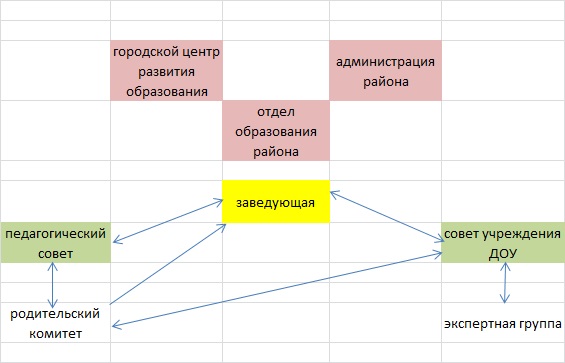 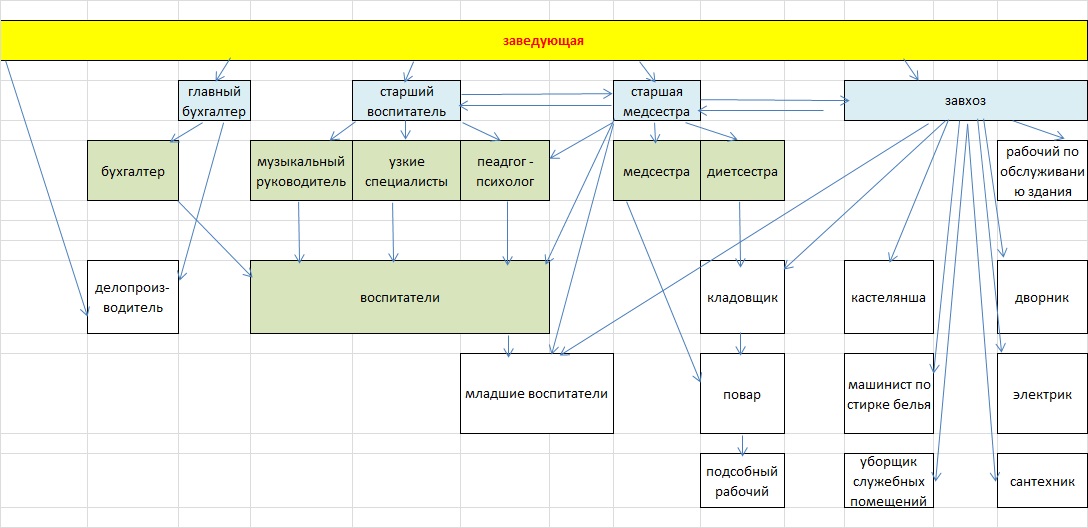 Образовательная областьСодержание образовательной областиИнтеграция с образовательными областямиВид деятельностиУчебно-методическое обеспечение Физическое направление Физическое направление Физическое направление Физическое направление Физическое направление Физическая культураНаправлено  на достижение целей формирования у детей интереса  и ценностного отношения к занятиям физической культурой, гармоничное физическое развитие через решение следующих специфических задач:развитие физических качеств (скоростных, силовых, гибкости, выносливости и координации);накопление и обогащение двигательного опыта детей (овладение основными движениями);формирование у воспитанников  потребности в двигательной активности и физическом совершенствовании- По задачам и содержанию психолого-педагогической работы:«Здоровье»  «Музыка» «Познание» «Коммуникация» «Социализация» «Труд» - По  средствам организации и оптимизации образовательного процесса:«Музыка», «Художественное творчество», «Чтение художественной литературы» Непосредственно образовательная деятельность, образовательная деятельность в режимных моментах, самостоятельная деятельность, взаимодействие с семьями детей.Рунова М.А.Двигательная активность ребёнка в детском саду. – М.: Мозаика – Синтез, 2002.Петухова А.А. Тематические дни в детском саду. – Волгоград Учитель, 2011.Алябьева Е.А. Тематические дни в детском саду. – М.: ТЦ Сфера, 2010.: Лайзане С.Я. Физическая культура для малышей: Кн. Для воспитателей дет. Сада.- 2-е изд., испр.-М.: Просвещение,1987.  Осокина Т. И. и др. Игры и развлечения детей на воздухе /Т.И.Осокина, Е.А.Тимофеева, Л.С.Фурмина.-2-е изд., дораб.-М.: Просвещение,1983Л.М.Боровская, Л.Д. Хода, Т.Н.Плодистая. Организационное и методическое обеспечение работы специалиста по физической культуре дошкольного образовательного учреждения, 2007ЗдоровьеНаправлено  на достижение целей охраны здоровья детей и  формирования основы культуры здоровья через решение следующих задач:сохранение и укрепление физического и психического здоровья детей;воспитание культурно-гигиенических навыков;формирование начальных представлений о здоровом образе жизни.По задачам и содержанию психолого-педагогической работы:«Познание» «Социализация» «Безопасность» «Коммуникация» По  средствам организации и оптимизации образовательного процесса:«Художественное творчество» «Труд» «Чтение художественной литературы»Образовательная  деятельность в режимных моментах, самостоятельная деятельность, взаимодействие с семьями детей.Формирование здорового образа жизни у дошкольников: планирование, система работы/авт.-составитель. Т.Г.Карепова. – Волгоград: Учитель, 2011.Маханёва М.Д. Воспитание здорового ребёнка: пособие для практических работников дошкольных учреждений. – М, 1997.Зебзеева В.А. Организация режимных процессов в ДОУ. – М.: ТЦ СФЕРА, 2010.Физкультурно-оздоровительная работа в ДОУ: планирование, занятия, упражнения, спортивно-досуговые мероприятия. – Волгоград, учитель, 2008.Социально-личностное направлениеСоциально-личностное направлениеСоциально-личностное направлениеСоциально-личностное направлениеСоциально-личностное направлениеБезопасностьФормирование основ безопасности собственной жизнедеятельности и формирование предпосылок экологического сознания (безопасности окружающего мира) через решение следующих задач:–формирование представлений об опасных  для человека и окружающего мира природы ситуациях и способах поведения в них;– приобщение к  правилам безопасного для человека и окружающего мира природы поведения;– передачу детям знаний о правилах безопасности дорожного движения в качестве пешехода и пассажира транспортного средства;– формирование осторожного и осмотрительного отношения к потенциально опасным для человека и окружающего мира природы ситуациям.По задачам и содержанию психолого-педагогической работы«Коммуникация»  «Труд» «Познание» «Социализация» «Здоровье» По  средствам организации и оптимизации образовательного процесса«Чтение художественной литературы» Непосредственно образовательная деятельность, образовательная деятельность в режимных моментах, самостоятельная деятельность, взаимодействие с семьями детейОсновы безопасности детей дошкольного возраста, Авдеева Н.Н., Князева О.Л., Стеркина Петухова А.А. Тематические дни в детском саду. – Волгоград Учитель, 2011.Алябьева Е.А. Тематические дни в детском саду. – М.: ТЦ Сфера, 2010.Основы безопасного поведения дошкольников: занятия, планирование, рекомендации. – Волгоград Учитель, 2011.Правила дорожного движения для детей дошкольного возраста – Е. А.Романова, А. Б. Малюшкина, изд. ООО ТЦ Сфера», г. Москва, 2005Правила дорожного движения – Д. Орлова, изд. ООО «Издательство АСТ» г. Щелково, Безопасность – Н. Н. Авдеева, О. Л. Князева, Р. Б. Стеркина, изд. «ДЕТСТВО-ПРЕСС». г. Санкт-Петербург, 2003СоциализацияОсвоение первоначальных представлений социального характера и включение детей в систему социальных отношений через решение следующих задач:– развитие игровой деятельности детей;– приобщение к элементарным общепринятым  нормам и правилам взаимоотношения со сверстниками и взрослыми (в том числе моральным);– формирование гендерной, семейной, гражданской принадлежности, патриотических чувств, чувства принадлежности к мировому сообществу.По задачам и содержанию психолого-педагогической работы:«Коммуникация» «Познание» «Труд» «Безопасность» По  средствам организации и оптимизации образовательного процесса«Чтение художественной литературы» «Художественное творчество» Образовательная  деятельность в режимных моментах, самостоятельная деятельность, взаимодействие с семьями детей.Н.Ф.Губанова. развитие игровой деятлеьности М.: Издательство Мозаика-Синтез, 2010.Воспитание детей в игре: Пособие для воспитателя дет. сада \Сост. А.К.Бондаренко, А.И.Матусик.- 2-е изд., перераб. и доп.- М.: Просвещение, 1983.Менджерицкая Д.В. Воспитателю о детской игре: Пособие для воспитателя дет. сада. \Под ред. Т.А.Марковой. – М.: Просвещение,1982.Игра дошкольника \ Л.А.Абрамян, Т.В.Антонова, Л.В.Артемова и др.: Под ред. С.Л.Новоселовой.- М.: Просвещение, 1989.ТрудНаправлено  на достижение цели формирования положительного отношения к труду через решение следующих задач:развитие трудовой деятельности;воспитание ценностного отношения к собственному труду, труду других людей и его результатам;формирование первичных представлений о труде взрослых, его роли в обществе и жизни каждого человека.По задачам и содержанию психолого-педагогической работы:«Коммуникация» «Познание» «Безопасность» «Социализация»  «Физическая культура» По  средствам организации и оптимизации образовательного процесса:«Чтение художественной литературы»«Музыка», «Художественное творчествоНепосредственно образовательная деятельность, образовательная деятельность в режимных моментах, самостоятельная деятельность, взаимодействие с семьями детейВоспитание дошкольника в труде \В.Г.Нечаева, Р.С.Буре, Л.В.Загик и др.; Сост. Р.С.Буре; Под ред. В.Г.Нечаевой.- 3-е изд., испр. и доп.- М.: Просвещение, 1983.Р. С. Буре. Нравственно – трудовое воспитание детей в детском саду. Москва «Просвещение», .М. А. Васильева. Трудовое воспитание детей дошкольного возраста. Москва «Просвещение», .Д. В. Сергеева. Воспитание детей дошкольного возраста в процессе трудовой деятельности. Москва «Просвещение», .Петухова А.А. Тематические дни в детском саду. – Волгоград Учитель, 2011.Алябьева Е.А. Тематические дни в детском саду. – М.: ТЦ Сфера, 2010.Познавательно-речевое направлениеПознавательно-речевое направлениеПознавательно-речевое направлениеПознавательно-речевое направлениеПознавательно-речевое направлениеПознаниеНаправлено  на достижение целей развития у детей познавательных интересов, интеллектуального развития детей через решение следующих задач:сенсорное развитие;развитие познавательно-исследовательской и продуктивной (конструктивной) деятельности;формирование элементарных математических представлений;формирование целостной картины мира, расширение кругозора детей.По задачам и содержанию психолого-педагогической работы:«Коммуникация» «Чтение художественной литературы» «Здоровье»  «Социализация» «Труд» «Безопасность» «Музыка» «Художественное творчество»По  средствам организации и оптимизации образовательного процесса:  «Чтение художественной литературы» «Музыка»,«Художественное творчество» Непосредственно образовательная деятельность, образовательная деятельность в режимных моментах, самостоятельная деятельность, взаимодействие с семьями детей. Кружковая работа.И.А.Помораева, В.А.Позина Формирование элементарных математических представлений .-М.:Мозаика – синтез, 2012Метлина Л.С. Математика в детском саду – М.: Просвещение, 1984.О.В.Дыбина Заняттия по ознакомлению с окружающим миром – М.: Мозаика – синтез, 2010О.А.Соломенникова Занятия по формированию элементарных экологических представлений – М.: Мозаика – синтез, 2010Иванова А.И. Человек. Естественнонаучные наблюдения и эксперименты в детском саду. – М.: ТЦ Сфера, 2010.Н.Е.Веракса, А.Н. Веракса – Проектная деятельность дошкольников – М.: Мозаика – синтез, 2010Проектная деятельность старших дошкольников/сост. В.Н.Журавлёва. – Волгоград: Учитель, 2011.Экспериментальная деятельность детей 4-6 лет: из опыта работы/авт.-сост. Л.Н.Менщикова. – Волгоград: Учитель, 2009.Л.И.Одинцова– Экспериментальная деятельность в ДОУ – М.: Сфера, 2012А.И. Савенков Методика исследовательского обучения дошкольников – Самара: Учебная литература: изд.дом «Федоров», 2010КоммуникацияНаправлено  на достижение целей овладения конструктивными способами  и средствами взаимодействия с окружающими людьми через решение следующих задач:развитие свободного общения со взрослыми и детьми;развитие всех компонентов устной	речи детей (лексической стороны, грамматического строя речи, произносительной стороны речи; связной речи – диалогической и монологической форм) в различных формах и видах детской деятельности;практическое овладение воспитанниками нормами речи.По задачам и содержанию психолого-педагогической работы:«Коммуникация» «Чтение художественной литературы» «Здоровье»  «Социализация» «Труд» «Безопасность» «Музыка» «Художественное творчество»По  средствам организации и оптимизации образовательного процесса:  «Чтение художественной литературы» «Музыка»,«Художественное творчество»Непосредственно образовательная деятельность, образовательная деятельность в режимных моментах, самостоятельная деятельность, взаимодействие с семьями детей. Гербова В.В. Коммуникация. – М.: Мозаика – синтез, 2012.Бородич А.М. Методика развития речи детей. М., «Просвещение», 1974. «По дороге к Азбуке» Р. Н. Бунеев, Е. В. Бунеева, Т. Р. Кислова. Пособие по развитию речи и подготовке к обучению грамоте для детей 4-6 лет. в 4 - х ч.  М.: «Баласс», 2005Швайко Г.С. Игры и упражнения для развития речи: Кн. для воспитателя дет. сада: Из опыта работы \под ред. В.В.Гербовой.- 2-е изд., испр.- М.: Просвещение. 1988. Максаков А.И. Правильно ли говорит ваш ребенок. Петухова А.А. Тематические дни в детском саду. – Волгоград Учитель, 2011.Алябьева Е.А. Тематические дни в детском саду. – М.: ТЦ Сфера, 2010.Чтение художественной литературыНаправлено  на достижение цели формирования интереса и потребности в чтении (восприятии) книг через решение следующих задач:формирование целостной картины мира, в том числе первичных ценностных представлений;развитие литературной речи;приобщение к словесному искусству, в том числе развитие художественного восприятия и эстетического вкуса.По задачам и содержанию психолого-педагогической работы:«Коммуникация» «Познание» «Социализация» «Художественное творчество» По  средствам организации и оптимизации образовательного процесса:«Музыка» Художественное творчествоНепосредственно образовательная деятельность, образовательная деятельность в режимных моментах, самостоятельная деятельность, взаимодействие с семьями детей. Грценко З. А. Пришли мне чтение доброго…Пособие для чтения и рассказа детям 4-6 лет с методическими  рекомендациями. Учебно-методическое пособие. - М.: Просвещение, 2003Гриценко З. А. Пришли мне чтения дорого …Пособие для чтения и рассказа детям седьмого года жизни с методическими рекомендациями. Учебно-методическое пособие. - М.: Просвещение, 2003Петухова А.А. Тематические дни в детском саду. – Волгоград Учитель, 2011.Алябьева Е.А. Тематические дни в детском саду. – М.: ТЦ Сфера, 2010.Ушакова О.С. Знакомим дошкольников с литературой. – М.: Сфера, 1998.Ушакова О.С. Знакомим дошкольников 3-5 лет с литературой. – М., 2010.Ушакова О.С. Знакомим дошкольников 5-7 лет с литературой. – М., 2010.Художественно-эстетическое направлениеХудожественно-эстетическое направлениеХудожественно-эстетическое направлениеХудожественно-эстетическое направлениеХудожественно-эстетическое направлениеХудожественное творчествоНаправлено  на достижение целей формирования интереса к эстетической стороне окружающей действительности, удовлетворение потребности детей в самовыражении через решение следующих задач:развитие продуктивной деятельности детей (рисование, лепка, аппликация, художественный труд); развитие детского творчества; приобщение к изобразительному искусству.«Коммуникация» «Познание» «Безопасность» «Труд» «Музыка»,«Чтение художественной литературы», «Физическая культура» Непосредственно образовательная деятельность, образовательная деятельность в режимных моментах, самостоятельная деятельность, взаимодействие с семьями детей. Кружковая работа.Т.С.Комарова, А.В. Антонова, М.Б. Зацепина Программа эстетического воспитания дошкольников «Красота, радость, творчество» М.: Педагогическое общество России, 2005Петухова А.А. Тематические дни в детском саду. – Волгоград Учитель, 2011.Алябьева Е.А. Тематические дни в детском саду. – М.: ТЦ Сфера, 2010.Т.С.Комарова Занятия по изобразительной деятельности М.: Мозаика – синтез, 2010.И.А.Лыкова Программа художественного воспитания , обучения и развития детей 2-7 лет «Цветные ладошки» М.: Карапуз – дидактика, Тц Сфера 2007Кошелев В. М. Художественный и ручной труд в детском саду: Книга для воспитателей детского сада и родителей. - М.: Просвещение, 2002Музыка Направлено  на достижение цели развития музыкальности детей, способности эмоционально воспринимать музыку через решение следующих задач:развитие  музыкально-художественной деятельности;приобщение к музыкальному искусству. «Физическая культура» «Коммуникация» «Познание» «Социализация» «Художественное творчество»  «Чтение художественной литературы» Непосредственно образовательная деятельность, образовательная деятельность в режимных моментах, самостоятельная деятельность, взаимодействие с семьями детей. «Шедевры музыки», Радынова О.Е. А. Дубровская. «Ступеньки музыкального развития». Москва «Просвещение», 2003Т. Н. Доронова. Развитие детей в театрализованной деятельности Учебно-методическое пособие.- М.: Просвещение, 2003Петухова А.А. Тематические дни в детском саду. – Волгоград Учитель, 2011.Алябьева Е.А. Тематические дни в детском саду. – М.: ТЦ Сфера, 2010.К. В. Тарасова. Диагностика музыкальных способностей детей дошкольного возраста. Методическое пособие для музыкальных руководителей детских садов.-  М.: Центр «Гармония», 2000.Музыка Направлено  на достижение цели развития музыкальности детей, способности эмоционально воспринимать музыку через решение следующих задач:развитие  музыкально-художественной деятельности;приобщение к музыкальному искусству. «Физическая культура» «Коммуникация» «Познание» «Социализация» «Художественное творчество»  «Чтение художественной литературы» Непосредственно образовательная деятельность, образовательная деятельность в режимных моментах, самостоятельная деятельность, взаимодействие с семьями детей.Возрастные группыОсновные задачиСодержание образовательной работыФормы работыI младшая группаРазвитие физических качеств, накопление и обогащение двигательного опыта- Формировать умение ходить и бегать, не наталкиваясь друг на   друга, с согласованными,  свободными движениями рук и ног- Формировать умение сохранять   устойчивое положение тела, правильную осанку- Развивать движения в ходе обучения    разнообразным формам двигательной    активности- закреплять навыки ползания,  лазания,   разнообразные действия с  мячом (брать, держать, переносить,  класть, бросать, катать)- Развивать умение прыгать на двух   ногах на месте, с продвижением  вперёд, в  длину с места,  отталкиваясь двумя ногамиФормирование потребности в двигательной активности и физическом совершенствовании- Развивать стремление играть в подвижные игры с простым содержанием, несложными движениями- формировать выразительность движений, умение передавать простейшие действия некоторых персонажей- Основные  движения  (ходьба, бег, ползание,  лазание, катание, бросание метание, прыжки)- Общеразвивающие упражнения (для кистей рук,  развития  и  укрепления мышц  плечевого пояса, для  развития и укрепления  мышц спины игибкости позвоночника,  брюшного пресса ног)- Подвижные игры  (с ходьбой и  бегом, с    ползанием, с бросанием и  ловлей мяча, подпрыгиванием,на ориентировку в пространстве, с движением под музыку и пение)- Подвижные   игры- Физические  упражнения на   прогулке- Рассматр-е   иллюстраций,  картинокII младшая группаРазвитие физических качеств, накопление и обогащение двигательного опыта- Развивать умение ходить и бегать свободно, не шаркая ногами, не опуская голову, сохраняя перекрёстную координацию рук и ног- Формировать умение сохранять правильную  осанку в положении сидя, стоя, в движении при выполнении упражнений в равновесии- Формировать умение согласовывать   движения, ориентироваться в пространстве- Совершенствовать основные движения, развивать навыки лазания, ползания- Вводить в игры более сложные правила со сменой видов движений- Развивать умение энергично отталкиваться двумя ногами и правильно приземляться в  прыжках с высоты, на месте и с продвижением вперёд; принимать  правильное исходное положение в прыжках вдлину и в высоту с места; в метании- Закреплять умение  энергично отталкивать  мячи при катании, бросании; ловить мяч двумя руками одновременноФормирование потребности в двигательной активности и физическом совершенствовании- Воспитывать интерес к физическим упражнениям, учить пользоваться физкультурным оборудованием в свободное время- Развивать самостоятельность и творчество при выполнении физических упражнений, в подвижных играхРазвивать умение реагировать на сигналы «беги», «лови» и т.д.- Основные  движения (ходьба. бег, катание, бросание, ловля, метание, ползание,  лазание, прыжки, групповые упр-я с переходами, ритмическая гимнастика)- Общеразвивающие  упражнения (упражнения для  кистей рук, развития и укрепления мышц плечевого пояса, мышц спины и гибкости  позвоночника, мышц  брюшного пресса и  ног)- Подвижные игры (с бегом, с прыжками,  с подлезанием  и лазанием, с бросанием и  ловлей, на ориентировку в пространстве )- Спортивные упражнения (катание на  санках друг  друга и с  невысокой горки, скольжение по  ледяным  дорожкам, ходьба на лыжах,катание на трёхколёсном велосипеде по прямой, по кругу, с поворотом на  лево, на право)- Подвижные   игры- Физические  упражнения на   прогулке- Спортивные   упражнения - Рассматр-е   иллюстраций,  картинокСредняя группаРазвитие физических качеств, накопление и обогащение двигательного опыта- Формировать правильную осанку- Закреплять и развивать умение ходить и бегать, согласовывая движения рук и ног.Приучать к выполнению действий по сигналу- Упражнять в построенияхЗакреплять умение ползать, пролезать, подлезать, перелезать через предметы- Развивать умение перелезать с одного пролёта гимнастической стенки на другой- Закреплять умение энергично отталкиваться и правильно приземляться в прыжках  на двух ногах на месте и с продвижением вперёд- В прыжках в длину и высоту с места формировать умение сочетать отталкивание со взмахом рук, при приземлении сохранять равновесие- Формировать умение прыгать через короткую скакалку.- Закреплять умение принимать правильное исходное положение при метании, отбивать мяч о землю правой и левой  рукой, бросать и ловить его кистями рук.- Развивать физические качества: гибкость, ловкость, быстроту. выносливость, пространственную ориентировку и др.- Продолжать развивать активность  детей в играх с мячом, скакалкой, обручем и пр.- Закреплять умение кататься на трёхколёсном велосипеде по прямой, по кругу.- Совершенствовать умение ходить на лыжах скользящим шагом, выполнять повороты, подниматься на горуФормирование потребности в двигательной активности и физическом совершенствовании- развивать организованность, самостоятельность, инициативу, умение поддерживать дружеские взаимоотношения со сверстниками- Развивать и совершенствовать двигательные умения и навыки, умение творчески использовать  их в самостоятельной двигательной деятельности- закреплять умение выполнять ведущую роль в игре, осознанно относиться к выполнению правил игры- приучать к самостоятельному и творческому использованию физкультурного инвентаря и атрибутов для подвижных игр на прогулке.- Основные  движения  (ходьба, бег, ползание,  лазание, катание, бросание, ловля, метание, прыжки, групповые упражнения с переходами, ритмическая гимнастика)- Общеразвивающие  упражнения (упражнения для  кистей рук, развития и укрепления мышц плечевого пояса, мышц спины и гибкости  позвоночника, мышц  брюшного пресса и  ног, статические упражнения)- Спортивные упражнения (катание на  санках скольжение, ходьба на лыжах, игры на лыжах, катание на велосипеде)- Подвижные игры (с бегом, с прыжками,  с подлезанием  и лазанием, с бросанием и  ловлей, на ориентировку в пространстве, на внимание, народные игры )- Подвижные   игры- Физические  упражнения на   прогулке- Спортивиные   упражнения- физ–ный досуг (1 раз в месс.)- физ-ный   праздник (2 р. в   год) - Рассматр-е   иллюстраций,  картинокСтаршая группаРазвитие физических качеств, накопление и обогащение двигательного опыта- Совершенствовать физические качества в разнообразных формах двигательной деятельности- продолжать формировать правильную осанку, умение осознанно выполнять движения- развивать быстроту, силу. Выносливость, гибкость, ловкость- совершенствовать двигательные умения и навыки- закреплять умение легко ходить и бегать, энергично отталкиваться от опоры, бегать наперегонки, с преодолением препятствий- закреплять умение лазать по гимнастической стенке, меняя темп- совершенствовать умение прыгать в длину, с высоты, с разбега, правильно разбегаться, отталкиваться и приземляться в зависимости от вида прыжка, прыгать на мягкое покрытие через длинную скакалку, сохранять равновесие при приземлении- закреплять умение сочетать замах с броском при метании, подбрасывать и ловить мяч одной рукой, отбивать его правой и левой рукой на месте и вести при ходьбе- закреплять умение ходить на лыжах скользящим шагом, подниматься на склон, спускаться с горы; кататься на двухколёсном велосипеде; кататься на самокате, отталкиваясь одной ногой, ориентироваться в пространстве- знакомить со спортивными играми и упражнениями, с играми с элементами соревнований, играми – эстафетамиФормирование потребности в двигательной активности и физическом совершенствовании- приучать помогать готовить физкультурный инвентарь, убирать его наместо- поддерживать интерес к различным видам спорта - развивать самостоятельность, творчество; формировать выразительность и грациозность движений- воспитывать стремление участвовать в играх с элементами соревнования, играх-эстафетах - Основные  движения  (ходьба, бег, ползание,  лазание, бросание, ловля, метание, прыжки, групповые упражнения с переходами, ритмическая гимнастика)- Общеразвивающие  упражнения (упражнения для  кистей рук, развития и укрепления мышц плечевого пояса, мышц спины и гибкости  позвоночника, мышц  брюшного пресса и  ног, статические упражнения)- Спортивные упражнения (катание на  санках скольжение, ходьба на лыжах, игры на лыжах, катание на велосипеде, самокате)- Спортивные игры(городки, элементы баскетбола, бадминтон, элементы футбола, элементы хоккея)- Подвижные игры (с бегом, с прыжками,  с лазаньем и ползанием, с метанием, эстафеты, с элементами соревнования, народные игры)- Подвижные   игры- Физические  упражнения на   прогулке- Спортивные   Упражнения- Спортивные   игры- Физ–ный досуг   (1 раз в месс.)- Физ-ный   праздник (2 р. в   год)- Беседы о   событиях   спортивной   жизни страны- Дидактические  игры   (спортивное   лото и др.)Подготовительная группаРазвитие физических качеств, накопление и обогащение двигательного опыта- Формировать потребность в ежедневной двигательной деятельности.- формировать и сохранять правильную осанку в различных видах деятельности- Закреплять умение соблюдать заданный темп в ходьбе и беге.- Добиваться активного движения кисти руки при броске.- Закреплять умение быстро перестраиваться на месте и во время движения, равняться в колоне, шеренге, круге; выполнять упражнения ритмично, в указанном темпе.- Развивать физические качества: силу, выносливость, ловкость, гибкость.- Продолжать упражнять детей в статическом и динамическом равновесии, развивать координацию движений и ориентировку в пространстве.- Закреплять умение участвовать в разнообразных подвижных играх, способствующих развитию психофизических  качеств (ловкость, сила, быстрота, гибкость), координации движений, умение ориентироваться в пространстве.- Совершенствовать технику основных движений, добиваясь естественности, легкости, точности, выразительности их выполнения.- Закреплять умение сочетать разбег с отталкиванием в прыжках на мягкое покрытие, в длину и высоту с разбега.- Упражнять в перелезании с пролёта на пролёт гимнастической стенки по диагонали. Формирование потребности в двигательной активности и физическом совершенствовании- Закреплять умение придумывать варианты игр, комбинировать движения, проявляя творческие способности- Закреплять умение самостоятельно организовывать подвижные игры, придумывать собственные игры- Развивать интерес к спортивным играм и упражнениям- Основные  движения  (ходьба, бег, ползание,  лазание, бросание, ловля, метание, прыжки, групповые упражнения с переходами, ритмическая гимнастика)- Общеразвивающие  упражнения (упражнения для  кистей рук, развития и укрепления мышц плечевого пояса, мышц спины и гибкости  позвоночника, мышц  брюшного пресса и  ног, статические упражнения)- Спортивные упражнения (катание на  санках скольжение, ходьба на лыжах, игры на лыжах, катание на велосипеде, самокате, игры на велосипеде)- Спортивные игры(городки, элементы баскетбола, бадминтон, элементы футбола, элементы хоккея, элементы настольного тенниса)- Подвижные игры (с бегом, с прыжками,  с лазаньем и ползанием, с метанием и ловлей, эстафеты, с элементами соревнования, народные игры)- Подвижные   игры- Физические  упражнения на   прогулке- Спортивные   Упражнения- Спортивные   игры- Физ–ный досуг (1 раз в месс.)- Физ-ный   праздник (2 р. в  год)- Беседы о   событиях   спортивной   жизни страны- Дидактические  игры (спортивное лото и пр.)Возрастные группыОсновные задачиСодержание образовательной работыФормы работыI младшая группаСохранение и укрепление физического и психического здоровья- Приучать детей находиться в помещении в облегчённой одеждеВоспитание культурно-гигиенических навыков- учить под контролем взрослого, а затем самостоятельно мыть руки, насухо вытирать лицо и руки полотенцем- формировать умение с помощью взрослого приводить себя в порядок- формировать навык пользования индивидуальными предметами (носовым платком, салфеткой, полотенцем, расчёской, горшком)- учить правильно держать ложку- обучать порядку одевания и раздевания, в определённом порядке складывать снятую одежду, правильно надевать одежду и обувьФормирование начальных представлений о ЗОЖ- формировать представления о назначении каждого органа для нормальной жизнедеятельности человека - осуществление комплекса закаливающих процедур с использованием природных факторов: воздуха, солнца, воды- обучение порядку одевания и раздевания, навыкам умывания, пользования носовым платком, расчёской, горшком, обучение правильно держать ложку.Представления о частях тела, органах и их значении для нормальной жизнедеятельности человека (глазки – смотреть, ушки – слышать, носик – дышать и нюхать, язычок – пробовать (определять на вкус), ручки – держать, ножки – стоять, ходить, бегать, прыгать, голова – думать, запоминать, туловище – наклоняться и поворачиваться в разные стороны).- закаливающие  процедуры- упражнения на  профилактику   плоскостопия- утренняя   гимнастика- бодрящая    гимнастика после    сна- прогулка- рассматривание  картинок- беседы- дидактические  игры- чтение потешек,  стихотворений- порученияII младшая группаСохранение и укрепление физического и психического здоровья- Охранять и укреплять здоровье детей- Создавать условия для систематического закаливания организма, формирования и совершенствования основных видов движений- Приучать детей находиться в помещении в облегчённой одежде- Формировать правильную осанкуВоспитание культурно-гигиенических навыков- Совершенствовать культурно-гигиенические навыки- Приучать следить за своим внешним видом- Продолжать формировать К.Г.Н.- Формировать элементарные навыки поведения за столом.Формирование начальных представлений о ЗОЖ- Развивать умение различать и называть органы чувств, формировать представление об их роли в организме и о том, как их беречь и ухаживать за ними- Дать представление о полезной и вредной пище- Формировать желание вести здоровый образ жизни- воспитывать бережное отношение к своему телу, своему здоровью, здоровью других детей- Формировать умение сообщать о самочувствии взрослым, избегать ситуаций, приносящих вред здоровью, осознавать необходимость лечения- осуществление комплекса закаливающих процедур с использованием природных факторов: воздуха, солнца, воды- осуществление    экологического   гомеопатического   комплекса- профилактика стоматологических заболеваний- обучениеправилам  пользования столовыми приборами (столовой и чайной ложкой, вилкой, салфеткой), не крошить хлеб, пережевывать пищу с закрытым ртом, не разговаривать с полным ртом- обучение правилам пользования мылом, аккуратно мыть руки, лицо, уши, насухо вытираться полотенцем, вешать полотенце на место, пользоваться расчёской, носовым платком.- представления о полезной и вредной пище, о значении утренней зарядки, физических упражнений, закаливающих процедур, сна, соблюдения к.г.н.- представления о ценности здоровья, элементарных способах сохранения здоровья- закаливающие  процедуры- упражнения на  профилактику   плоскостопия - гимнастики   (утренняя,    адаптационная,   дыхательная,   глазная)- П/И на прогулке и в группе- физ.минутки- прогулка- рассматривание  картинок- беседы- дидактические  игры- чтение потешек,  стихотворений- поручения- экологический   гомеопатический   комплекс- чистка зубов- полоскание   полости рта после   приёма пищи- с/р игрыСредняя группаСохранение и укрепление физического и психического здоровья- Продолжать работу по укреплению здоровья, закаливанию организма и совершенствованию его функций- Приучать детей находиться в помещении в облегчённой одежде- Формировать правильную осанкуВоспитание культурно-гигиенических навыков- Воспитывать привычку следить за своим внешним видом- Воспитывать привычку самостоятельно умываться- закреплять умение пользоваться расчёской, носовым платком,- Совершенствовать навыки аккуратного приёма пищиФормирование начальных представлений о ЗОЖ- Продолжать знакомить детей с частями тела и органами чувств человека, дать представления о их функциональном назначении- расширять представления о важности для здоровья сна, гигиенических процедур, движений, закаливания- Познакомить с понятиями «здоровье» и «болезнь»- Развивать умение заботится о своем здоровье- развивать умение устанавливать связь между совершаемыми действиями и состоянием организма «Я чищу зубы – значит они будут у меня здоровыми»- формировать умение оказывать себе элементарную помощь при ушибах, обращаться за помощью к взрослым при заболевании, травме- Развивать умение заботиться о своём здоровье- Воспитывать потребность быть здоровым- Знакомить с физическими упражнениями на укрепление различных органов и систем- осуществление комплекса закаливающих процедур с использованием природных факторов: воздуха, солнца, воды- осуществление    экологического   гомеопатического   комплекса- профилактика стоматологических заболеваний- обучение к.г.н - мыть руки с мылом перед едой и по мере загрязнения, после посещения туалета, пользоваться расчёской, носовым платком, отворачиваться при кашле и чихании, прикрывать рот носовым платком- обучениеправилам  пользования столовыми приборами (столовой и чайной ложкой, вилкой, салфеткой), правилам приёма пищи: пищу брать понемногу, хорошо пережевывать пищу, есть бесшумно.- представления о составляющих здорового образа жизни, - знания о способах оказания элементарной помощи при ушибах. - представления о необходимых телу человека веществах и витаминах- представления о важности для здоровья сна, гигиенических процедур, движений, закаливания, полноценного питания, соблюдения режима питания.- закаливающие  процедуры- упражнения на  профилактику   плоскостопия - гимнастики   (утренняя,   адаптационная,   дыхательная,   глазная)- К.Г.Н- П/И на прогулке и в группе- физ.минутки- прогулка- рассматривание  картинок- беседы- дидактические  игры- чтение потешек,  стихотворений- поручения - самостоятельная    двигательная    деятельность- экологический   гомеопатический   комплекс- чистка зубов- полоскание   полости рта после   приёма пищи- с/р игрыСтаршая группаСохранение и укрепление физического и психического здоровья- Продолжать работу по укреплению здоровья, закаливанию организма и совершенствованию его функций- Приучать детей находиться в помещении в облегчённой одежде- Формировать правильную осанку- Приучать детей самостоятельно организовывать подвижные спортивные игры, выполнять спортивные упражнения на прогулкеВоспитание культурно-гигиенических навыков- Формировать привычку следить за чистотой тела, одежды, опрятностью причёски- Формировать привычку самостоятельно чистить зубы, следить за чистотой ногтей- Закреплять умение быстро, аккуратно одеваться и раздеваться, соблюдать порядок в своём шкафу- продолжать совершенствовать культуру едыФормирование начальных представлений о ЗОЖ- расширять представление об особенностях функционирования и целостности человеческого организма, устанавливать связь между особенностями организма и здоровья - Расширять представления о составляющих ЗОЖ - Расширять представления о месте человека в природе- Прививать интерес к физической культуре и спорту, желание заниматься- Знакомить с основами техники безопасности и правилами поведения в физкультурном зале и на спортивной площадке- осуществление комплекса закаливающих процедур с использованием природных факторов: воздуха, солнца, воды- осуществление    экологического   гомеопатического   комплекса- профилактика стоматологических заболеваний- представления о роли гигиены и режима дня для здоровья- представления о правилах ухода за больным- представления о том, как нужно жить, чтобы не вредить себе и окружающей среде- Сведения из истории олимпийского движения- Сведения о факторах, разрушающих здоровье- культура еды: правильно пользоваться столовыми приборами (вилкой, ножом), есть аккуратно, бесшумно, сохраняя правильную осанку за столом, обращаться с просьбой, благодарностью- представления об особенностях функционирования и целостности человеческого организма. - представления об особенностях их организма и здоровья (аллергия – мне нельзя есть апельсины, мне нужно носить очки – у меня плохое зрение и т.д.)- представления о составляющих З.О.Ж.- закаливающие  процедуры- упражнения на  профилактику   плоскостопия - гимнастики   (утренняя,    адаптационная,   дыхательная,   глазная)- К.Г.Н- П/И на прогулке и в группе- физ.минутки- прогулка- рассматривание  картинок- беседы- дидактические  игры- чтение потешек,  стихотворений- поручения - самостоятельная    двигательная    деятельность- экологический -чистка зубов- полоскание   полости рта после   приёма пищи - проекты- с/р игрыПодготовительная группаСохранение и укрепление физического и психического здоровья- Продолжать работу по укреплению здоровья, закаливанию организма и совершенствованию его функций- Приучать детей находиться в помещении в облегчённой одежде- Формировать правильную осанку- Развивать творчество, самостоятельность, инициативу в двигательных действиях, осознанное отношение к ним. Способность к самоконтролю, самооценке при выполнении движений- Формировать интерес и любовь к спортуВоспитание культурно-гигиенических навыков- Воспитывать привычку быстро и правильно умываться, насухо вытираться полотенцем, чистить зубы, полоскать рот после еды, следить за своим внешним видом, следить за чистотой одежды и обуви- Закреплять умение аккуратно пользоваться столовыми приборами, обращаться с просьбой, благодаритьФормирование начальных представлений о ЗОЖ- Продолжать знакомить с особенностями строения и функциями организма человека- расширять представления о рациональном питании- формировать представления о значении двигательной активности в жизни человека- расширять  представления о правилах и видах закаливания, о пользе закаливающих процедур- Расширять представления о роли солнечного света, воздуха и воды в жизни человека и их влиянии на здоровье- осуществление комплекса закаливающих процедур с использованием природных факторов: воздуха, солнца, воды- осуществление    экологического   гомеопатического   комплекса- профилактика стоматологических заболеваний- сведения о роли привычки правильно и быстро умываться, пользоваться носовым платком, следить за своим внешним видом, чистить зубы и т.д.- сведения о особенностях строения и функциях организма человека- представления о роли рационального питания, двигательной активности, закаливании для здоровья человека- ознакомление  со специальными физическими упражнениями для укрепления органов и систем- представления о правилах и видах закаливания- закаливающие  процедуры- упражнения на  профилактику   плоскостопия - гимнастики   (утренняя,   адаптационная,   дыхательная,   глазная)- К.Г.Н- П/И на прогулке и в группе- физ.минутки- прогулка- рассматривание  картинок- беседы- дидактические  игры- чтение потешек,  стихотворений- поручения - самостоятельная    двигательная    деятельность (спортивные, подвижные, народные игры и физические упражнения)- чистка зубов- полоскание   полости рта после   приёма пищи - проекты- с/р игрыВозрастные группыОсновные задачиСодержание образовательной работыФормы работыI младшая группаФормирование основ безопасности собственной жизнедеятельности- Знакомить с элементарными правилами поведения в детском саду- Учить правилам безопасного поведения для человека и  окружающего мира; правилами безопасного передвижения в помещении; объяснять, что нельзя брать в рот несъедобные предметы и засовывать в ухо или нос никакие предметы – это опасно!О правилах безопасности дорожного движения- Дать детям элементарные представления о правилах дорожного движения, элементарных правилах поведения в автобусеФормирование предпосылок экологического сознания- Формировать элементарные представления о правильных способах взаимодействия с растениями и животными, не нанося им вред- Представления о правилах дорожного движения: автомобили ездят по дороге, светофор регулирует движение транспорта и пешеходов и т.д.- представления о передвижении автомобиля и правилах поведения в нем: ведёт автомобиль водитель, в автобусе едут люди на работу, в магазин, в детский сад, в автобусе дети могут ездить только со взрослыми, разговаривать можно спокойно, не мешая другим, слушаться взрослых- представления о правильных способах взаимодействия с растениями и животными, не нанося им вреда, не беспокоя, не причиняя вреда себе (не рвать любые растения, не есть их, не трогать незнакомых животных и т д )- представления о элементарных правилах поведения в детском саду: играть с детьми, не мешая им и не причиняя боль; уходить из детского сада только с родителями, не разговаривать и не брать предметы и угощения у незнакомых людей- элементарные представления о основах безопасности собственной жизни: не брать в рот несъедобные предметы, не засовывать в нос и уши никакие предметы, быть осторожным при спуске и подъёме по лестнице, держаться за перила.- чтение художественной литературы по теме «Дорожное движение»- беседы, вопросы- рассказ воспитателя о элементарных правилах дорожного движения, различных видах транспорта, его назначении- наблюдение за животными- рассматривание растенийII младшая группаФормирование основ безопасности собственной жизнедеятельности- Продолжать знакомить с элементарными правилами поведения в детском саду- Учить умение соблюдать правила безопасности передвижения в помещении- формировать представления о том, что следует одеваться по погодеО правилах безопасности дорожного движения- Расширять представления о правилах дорожного движения- Формировать умение различать проезжую часть дороги, тротуар, обочину- знакомить со специальными видами транспорта («Скорая помощь», пожарная машина и т.д.)Формирование предпосылок экологического сознания- Продолжать формировать  элементарные представления о способах взаимодействия с растениями и животными- Формировать умение понимать простейшие взаимосвязи в природе- Знакомить с правилами поведения в природе.- Представления о правилах поведения в детском саду: играть с детьми, не мешая им и не причиняя боль; уходить из детского сада только с родителями; не разговаривать с незнакомыми людьми и не брать у них угощения и различные предметы, сообщать воспитателю о появлении на участке незнакомого человека и т.д.- элементарные представления о основах безопасности собственной жизни: не брать в рот несъедобные предметы, не засовывать в нос и уши никакие предметы, быть осторожным при спуске и подъёме по лестнице, держаться за перила.- Сведения о правилах дорожного движения: автомобили ездят по дороге (проезжей части),  а пешеходы ходят по тротуару; светофор регулирует  движение транспорта и пешеходов; светофор имеет три сигнала (жёлтый, зелёный, красный); переходить дорогу можно только со взрослыми на зелёный сигнал светофора или по пешеходному переходу «Зебра»- Простейшие взаимосвязи в природе: если растение не полить, оно может засохнуть и.т.д.- Правила поведения в природе: не рвать без надобности растения, не ломать ветки деревьев, не трогать животных и т.д.- чтение художественной литературы по теме «Дорожное движение»- беседы, вопросы- рассказ воспитателя о элементарных правилах дорожного движения, различных видах транспорта, его назначении- наблюдение за животными- рассматривание растений- С/Р игры- П/И игры- изобразительная деятельность- конструированиеСредняя группаФормирование основ безопасности собственной жизнедеятельности- Продолжать знакомить с элементарными правилами поведения в детском саду.- Знакомить с правилами игр в песок- Формировать навыки безопасного поведения в подвижных играх и при пользовании спортивным инвентарём- Учить правильно пользоваться ножницами- Закреплять правила безопасного передвижения в помещении- Продолжать знакомить с культурой поведения на улице и в транспорте.О правилах безопасности дорожного движения- Закреплять знания детей о правилах дорожного движения- Расширять знания детей о светофоре- Продолжать знакомить с элементами дороги- Закреплять знания о специальных видах транспорта- Познакомить с дорожными знаками- Закреплять знания о правилах поведения в общественном транспортеФормирование предпосылок экологического сознания- Продолжать формировать  элементарные представления о способах взаимодействия с растениями и животными- Формировать привычку экономить воду.- Представления о правилах поведения в детском саду: играть с детьми, не мешая им и не причиняя боль; уходить из детского сада только с родителями; не разговаривать с незнакомыми людьми и не брать у них угощения и различные предметы, сообщать воспитателю о появлении на участке незнакомого человека и т.д.- Представления о правилах игр с песком: не ломать постройки, сделанные другими детьми, не кидаться песком и т.д.- Правила безопасного передвижения в помещении: осторожно спускаться и подниматься по лестнице, держась за перила; открывать и закрывать дверь, держась за дверную ручку- Правила дорожного движения: переходить улицу только со взрослыми, в строго определённых местах и на зелёный сигнал светофора- Светофор: на красный свет пешеходы и автомобили стоят, на жёлтый – готовятся к движению, на зелёный – двигаются- Элементы дороги: разделительная полоса, пешеходный переход, остановка общественного транспорта- Специальные виды транспорта: «Скорая помощь», пожарная машина, «Милиция», МЧС- Дорожные знаки: «Пешеходный переход», «Дети», «остановка общественного транспорта»- Правила поведения в общественном транспорте: дети ездят только со взрослыми, можно разговаривать спокойно, не мешая другим пассажирам, слушаться взрослых, соблюдать чистоту и порядок, выходить из транспортного средства можно после того, как вышли взрослые и т.д.- Правила во время ожидания общественного транспорта: не бегать, не ходить по бордюрам, не толкаться, не выбегать на проезжую часть, не мусорить, не кричать- Способы взаимодействия с растениями и животными: рассматривать растения, не нанося им вред; наблюдать за животными, не беспокоя их и не причиняя им вреда; кормить животных только с разрешения взрослых; не гладить чужих животных; не приносить животных домой без разрешения взрослых; не брать на руки бездомных животных.- чтение художественной литературы по теме «Дорожное движение»- беседы, вопросы- рассказ воспитателя о элементарных правилах дорожного движения, различных видах транспорта, его назначении- наблюдение за животными- рассматривание растений- С/Р игры- П/И игры- изобразительная деятельность- конструирование- целевые прогулки к светофоруСтаршая группаФормирование основ безопасности собственной жизнедеятельности- Закреплять умение соблюдать правила пребывания в детском саду- Закреплять умение соблюдать правила участия в играх с природным материалом- Закреплять правила безопасного передвижения  в помещении- Дать детям знания о важных номерах телефонов «01», «02», «03»- Закреплять представления о правилах поведения с незнакомыми  людьми- Закреплять умение называть свою фамилию и имя, фамилию, имя и отчество родителей, домашний адрес и телефонО правилах безопасности дорожного движения- Закреплять знания детей о правилах дорожного движения и поведения на улице- Продолжать знакомить с дорожными знаками- Закреплять знания о специальном транспорте- Познакомить с действиями инспектора ГИБДД- Закреплять правила поведения в общественном транспортеФормирование предпосылок экологического сознания- Продолжать формировать навыки культуры поведения в природе, о способах правильного взаимодействия с растениями и животными- Формировать представления о том, что в природе всё взаимосвязано- Формировать умение одеваться по погоде- Представления о правилах поведения в детском саду: играть с детьми, не мешая им и не причиняя боль; уходить из детского сада только с родителями; не разговаривать с незнакомыми людьми и не брать у них угощения и различные предметы, сообщать воспитателю о появлении на участке незнакомого человека и т.д.- Правила участия в играх с природным материалом: беречь постройки, сделанные из песка другими детьми, не кидаться шишками, песком и другими твердыми материалами- Правила безопасного передвижения в помещении осторожно спускаться и подниматься по лестнице, держась за перила; открывать и закрывать дверь, держась за дверную ручку- Представления о источниках возникновения пожара: неосторожное обращение с огнём и электроприборами: - Дорожные знаки: «Пешеходный переход», «Дети». «Остановка общественного транспорта», «Подземный пешеходный переход». «Пункт медицинской помощи»- Правила дорожного движения: переходить улицу только со взрослыми, в строго определённых местах и на зелёный сигнал светофора- Светофор: на красный свет пешеходы и автомобили стоят, на жёлтый – готовятся к движению, на зелёный – двигаются- Специальные виды транспорта: «Скорая помощь», пожарная машина, «Милиция», МЧС, ППС- Правила поведения в общественном транспорте, включая метро: дети ездят только со взрослыми, можно разговаривать спокойно, не мешая другим пассажирам, слушаться взрослых, соблюдать чистоту и порядок, выходить из транспортного средства можно после того, как вышли взрослые, по эскалатору бегать и сидеть на ступеньках нельзя! и т.д.- Навыки культуры поведения в природе: не загрязнять окружающую природу, бережно относиться к растениям и животным- Способы взаимодействия с растениями и животными: рассматривать растения, не нанося им вред; наблюдать за животными, не беспокоя их и не причиняя им вреда; кормить животных только с разрешения взрослых; не гладить чужих животных; не приносить животных домой без разрешения взрослых; не брать на руки бездомных животных.- Взаимосвязь в природе: одно и то же растение может быть ядовитым для человека и лекарственным для животного; вредные для человека насекомые могут быть пищей для земноводных- Сведения о необходимости одеваться по погоде, т.к. переохлаждение и перегрев может привести к болезни.- чтение художественной литературы по теме «Дорожное движение»- беседы, вопросы- рассказ воспитателя о элементарных правилах дорожного движения, различных видах транспорта, его назначении- наблюдение за животными- рассматривание растений, посадка растений и т.д.- С/Р игры- П/И игры- театрализованные игры- досуговая деятельность- изобразительная деятельность- конструирование- целевые прогулки к светофору, дороге и т.д.- проектыПодготовительная группаФормирование основ безопасности собственной жизнедеятельности- Закреплять умение соблюдать правила пребывания в детском саду- Закреплять умение называть свою фамилию, имя, фамилию, имя и отчество родителей, домашний адрес, телефон- Закреплять  знания о важных номерах телефонов «01», «02», «03»- Закреплять представления о правилах поведения с незнакомыми  людьмиО правилах безопасности дорожного движения- Закрепить знания о правилах дорожного движения и поведения на улице. Расширять знания о светофоре.- Закреплять знания детей о специальном транспорте- Закреплять знания о правилах поведения в общественном транспортеФормирование предпосылок экологического сознания- Продолжать формировать навыки культуры поведения в природе- Расширять представления о способах правильного взаимодействия с растениями и животными- Расширять представления о взаимосвязях в природе- Закреплять представления о том, что следует одеваться по погоде.- Представления о правилах поведения в детском саду: играть с детьми, не мешая им и не причиняя боль; уходить из детского сада только с родителями; не разговаривать с незнакомыми людьми и не брать у них угощения и различные предметы, сообщать воспитателю о появлении на участке незнакомого человека и т.д.- Представления о источниках возникновения пожара: неосторожное обращение с огнём и электроприборами: - Знания о том, что в случае необходимости взрослые звонят по телефону «01» при пожаре; «02» - вызов милиции; «03» - вызов скорой помощи- Дорожные знаки: «Пешеходный переход», «Дети». «Остановка общественного транспорта», «Подземный пешеходный переход». «Пункт медицинской помощи»- Правила дорожного движения: переходить улицу только со взрослыми, в строго определённых местах и на зелёный сигнал светофора- Светофор: на красный свет пешеходы и автомобили стоят, на жёлтый – готовятся к движению, на зелёный – двигаются (виды светофоров)- Специальные виды транспорта: «Скорая помощь», пожарная машина, «Милиция», МЧС, ППС и т д.- Правила поведения в общественном транспорте, включая метро: дети ездят только со взрослыми, можно разговаривать спокойно, не мешая другим пассажирам, слушаться взрослых, соблюдать чистоту и порядок, выходить из транспортного средства можно после того, как вышли взрослые, по эскалатору бегать и сидеть на ступеньках нельзя! и т.д.- Навыки культуры поведения в- Навыки культуры поведения в природе: не загрязнять окружающую природу, бережно относиться к растениям и животным и т. д .- Взаимосвязь в природе: одно и то же растение может быть ядовитым для человека и лекарственным для животного; вредные для человека насекомые могут быть пищей для земноводных и т.д.- чтение художественной литературы по теме «Дорожное движение»- беседы, вопросы- рассказ воспитателя о элементарных правилах дорожного движения, различных видах транспорта, его назначении- наблюдение за животными- рассматривание растений, посадка растений и т.д.- С/Р игры- П/И игры- театрализованные игры- досуговая деятельность- изобразительная деятельность- конструирование- целевые прогулки к светофору, дороге и т.д.- проектыВозрастные группыОсновные задачиСодержание образовательной работыФормы работыI младшая группаРазвитие игровой деятельностиСюжетно-ролевые игры- Формировать умение проявлять интерес к игровым действиям сверстников- Помогать играть рядом не мешая друг другу. Развивать умение играть вместе со сверстниками- Формировать умение выполнять несколько действий с одним предметом, выполнять с помощью взрослого несколько игровых действий в одной сюжетной канве.- Содействовать желанию детей самостоятельно подбирать игрушки и атрибуты для игры, использовать предметы заместители- Формировать начальные навыки ролевого поведения, учить связывать сюжетные действия с ролью.Подвижные игры- Развивать желание играть вместе с воспитателем в подвижные игры с простым содержаниемТеатрализованные игры- Пробуждать интерес к театрализованной игре- Способствовать проявлению самостоятельности, активности в игре с персонажами-игрушкамиДидактические игры- Обогащать в играх с дидактическим материалом чувственный опыт детей (сенсорные эталоны)- Развивать через дидактические игры внимание, память, слуховую дифференциацию, тактильные ощущения и т.д.Приобщение к элементарным общепринятым нормам и правилам взаимоотношения со сверстниками и взрослыми- Способствовать накоплению опыта доброжелательных взаимоотношений со сверстниками- Формировать у каждого ребёнка уверенность в том, что взрослые любят его, как и всех остальных детей.- Продолжать формировать умение здороваться и прощаться, излагать собственные просьбы спокойно, употребляя слова «спасибо», «пожалуйста»- Воспитывать отрицательное отношение к грубости, жадности- Воспитывать внимательное отношение и любовь к родителям и близким людям.Формирование гендерной, семейной, гражданской принадлежности, патриотических чувств, чувства принадлежности к мировому сообществуОбраз «Я» - Формировать элементарные представления о росте и развитии ребёнка, изменение его социального статуса (взрослении) в связи с началом посещения детского сада- Закреплять умение называть своё имяСемья- Развивать умение называть имена членов семьиДетский сад- Развивать представления о положительных сторонах детского сада, его общности с домом и отличиях от домашней обстановки- Развивать умение ориентироваться в помещении группы, на участкеРодная странаНапоминать детям название населенного пункта, в котором они живут- Овладение предметными действиями с образными игрушками (кормление кукол, катание кукол в коляске т.д.)- Перенос действия с одного предмета на другой (кормление куклы, мишки, зайки и т.д.)- Обогащение игровых действий и развитие игрового сюжета с помощью приёма «одушевления» куклы (ласково называть, бережно обращаться, проявлять заботу)- Связывание предметно-игровых действий в сюжет (гулять, кормить, укладывать спать)- Включение в игру предметов – заместителей- Действия с позиции изображаемого героя, пользование атрибутами роли, принятие на себя роли- Обогащение содержания игры за счет использования все более новых предметов – заместителей, расширение состава игрушек - персонажей- Объединение во время игры в небольшие группы, воспитатель – как партнёр и носитель игрового опыта- Обогащение опыта общения с персонажем-игрушкой ( кукла Маша показывает концерт)- Настольный театр, кукольный театр, театр бибабо, театр на фланелеграфе.- Привлечение ребёнка к участию в инсценировке, драматизации, действии с помощью игрушки, бибабо, примера воспитателя- Обучение звукоподражанию, имитации- Восприятие контрастных настроений «весело-грустно»- Взаимодействуя с детьми, выражать интонацией определённые настроения и чувства- Побуждать детей отзываться на игры-действия со звуками, подражать движениям животных и птиц под музыку, под звучащее слово- Обследование дидактических предметов с отверстиями, геометрические фигуры, вкладыши, образные игрушки, сборные фигурки, пирамидки т.д.- Собирание пирамидки, башенки из 5-8 колец разной величины - Составление целой картинки из четырёх частей- Различение круглой, треугольной, квадратной, прямоугольной, объемной формы предметов- Сортировка предметов по цвету, величине- Сравнение, соотношение, группировка, устанавливание сходства и различия по одному из сенсорных признаков знакомых предметов- Организация дидактических игр на развитие внимания, памяти «Чего не стало?», слуховой дифференциации «Что звучит?», тактильных ощущений, температурных различий «Чудесный мешочек», мелкой моторики руки (шнуровки, застёжки и т.д.)- Накопление опыта доброжелательных отношений: обращать внимание детей на ребёнка, проявившего заботу о товарище, инсценировки с обыгрыванием ситуаций из повседневной жизни.- Создание условий, способствующих формированию доверия и любви детей к своим воспитателям, помощнику воспитателя и другим сотрудникам дошкольного учреждения- Названия помещений группы и детского сада: групповая комната, спальня, раздевалка, умывальная, лестница, медицинский кабинет; на территории дошкольной группы – песочница, горка, качели и т.д.- Представления о общности с домом (тепло, уютно, любовь и т.д.), отличия (больше друзей, игрушек, самостоятельности и т.д.)- Беседы- Совместные действия с предметами, игры- Обучающие игры- Рассматривание картинок, чтение потешек, стихов, сказок- Чтение детской художественной литературы «Два кота» С Маршака; «Азбука вежливости» Л.Васильевой  и др.- Пальчиковые игры- Дидактические игры (словесные, музыкальные и т.д.)- Подвижные игры- Театрализованные игры- Игры-имитации- Педагогический театр (взрослых)- сценки – диалоги (настольный и кукольный театр)- Выразительный рассказ воспитателя, с сопровождением шумовых инструментов- Этюды, упражнения на развитие эмоций- Специально организованные выступления старших детей и взрослых- Экспериментирование со звуками с предметами- Рассматривание семейных фотографий II младшая группаРазвитие игровой деятельности- Поощрять участие детей в совместных играх- Помогать детям объединяться для игры в группы по 2-3 человека на основе личных симпатий- Развивать умение соблюдать в ходе игры элементарные правила- Развивать интерес к окружающему миру в процессе игр с игрушками, природным и строительным материалами.Сюжетно-ролевые игры- Способствовать возникновению игр на темы из окружающей жизни, по мотивам литературных произведений- Развивать умение выбирать роль, выполнять в игре и игрушками несколько взаимосвязанных действий- Формировать умение исполнять роль за себя и за игрушку- Поощрять попытки детей самостоятельно подбирать атрибуты для той или иной ролиПодвижные игры- Развивать активность детей в двигательной деятельности- Развивать желание играть вместе с воспитателем в подвижные игры с более сложными правилами и сменой видов движенийТеатрализованные игры- Побуждать интерес детей к театрализованной игре- Формировать умение следить за развитием действия в играх – драматизациях и кукольных спектаклях.- Развивать умение имитировать характерные действия персонажей, передавать эмоциональное состояние человека- Знакомит с приёмами вождения настольных кукол- Вызывать желание действовать с элементами костюмов и атрибутами как внешними символами роли.- развивать стремление импровизировать на несложные сюжеты песен, сказок- Вызывать желание выступать перед куклами и сверстникамиДидактические игры- Закреплять умение подбирать предметы по цвету и величине; собирать картинку из 4-6 частей- Развивать умение выполнять постепенно усложняющиеся правилаПриобщение к элементарным общепринятым нормам и правилам взаимоотношения со сверстниками и взрослыми- Закреплять навыки организованного поведения в детском саду, дома, на улице- Создавать условия для формирования доброжелательности, дружелюбия- Приучать детей к вежливости- Формировать уважительное отношение к окружающим.Формирование гендерной, семейной, гражданской принадлежности, патриотических чувств, чувства принадлежности к мировому сообществуОбраз «Я»- Продолжать формировать элементарные представления о росте и развитии ребёнка, изменении его социального статуса в связи с началом посещения детского сада- Постепенно формировать образ «Я»Формировать начальные представления о человеке- Формировать первичные гендерные представленияСемья- Закреплять умение называть имена членов семьиДетский сад- Продолжать формировать чувство общности, значимости каждого ребёнка для детского сада- Стимулировать к посильному участию в оформлении группы, символики, традициях.- Знакомить с традициями детского сада- Знакомить с правами и обязанностями, детей группы- Учить здороваться с педагогами, детьми, прощаться с ними- Учить запоминать имена и отчества сотрудников , работающих с детьмиРодная страна- Дать первые представления о родной стране- Знакомить с родной культурой, с изделиями народных мастеров- Побуждать рассказывать о том, где они гуляли в выходные дни. - Побуждение наращивать игровые цепочки, образуя сюжетные линии (мама причёсывает дочку – кормит  её - ведёт в детский сад)  - Постепенное отстранение воспитателем ребёнка от диалога с игрушкой и привлечение к себе как к партнёру, затем к сверстнику (стихи-диалоги)- Зарождение режиссерской игры   - Расширение представлений об игре на основе принятия условных действий «понарошку». «как будто»- Принятие позиции героя в игре (применение атрибутики, свойственной образу, реализация специфических ролевых действий), показ способов ролевого поведения без прямого обучения - Знакомство с профессиями- Обучение целеполаганию, проявлению настойчивости в осуществлении своего плана                                                                                                                                                                                                                                                                                - Поощряются игры с каталками, автомобилями, тележками, велосипедами; игры, в которых развиваются навыки лазанья, ползанья; игры с мячами, шарами, развивающие ловкость движений - Обыгрывание сюжетов, имитируя образ, показанный взрослым или на основе ранее полученных впечатлений- Включение детей в творческую ситуацию в играх с игрушками «Мышонок ложится спать» - дети включаются в пение колыбельной, под которую засыпает мышонок, говорят ему добрые слова, делают покачивающие движения руками.- Наполнение жизни детей яркими художественными образами, близкими жизненному опыту детей- Элементарные сведения о театре (что такое театр,  как нужно вести себя в зрительном зале, кто такие артисты)- Импровизация (птички летают, козлёнок скачет); передача эмоционального состояния человека (мимикой, позой, жестом, движением); приёмы вождения настольных кукол- Организация дидактических игр на сортировку предметов по цвету и величине (большие и маленькие шарики 2-3 цветов, пирамидка из уменьшающихся по размеру колец, чередование последовательности 203 цветов); на составление целого из 4-6 частей (разрезные картинки, кубики «Посуда», «Игрушки» и т .д.)- Организация дидактических игр с отгадывание и загадыванием загадок, прятанием предметов («Спрячь в ладошке», «Чудесный мешочек»- Организация музыкально-дидактических игр с движением- Организация народных игр в которых ясно выделяются несколько игровых элементов («У медведя во бору») – 1)дети собирают ягоды, 2) дети дразнят медведя, 3) медведь ловит детей.- Организация дидактических игр с природным материалом (песок, вода, камешки, ракушки, листья, шишки, желуди, снег, лёд)- Формирование доброжелательности – создание игровых ситуаций, способствующих формированию внимательного, заботливого отношения к окружающим; спокойное общение без крика, умение делиться игрушкой с товарищем, опыт правильной оценки хороших и плохих поступков.- Образ «Я» - Сообщать детям разнообразные, касающиеся непосредственно их сведения (ты мальчик, у тебя серые глаза, ты любишь играть и т.д.), в том числе сведения о прошлом (ты был маленький и не умел ходить, говорить, ел из бутылочки) и о происшедших изменениях (сейчас умеешь правильно себя вести за столом, рисовать, танцевать и т.д.)- Гендерные представления – мальчики сильные, смелые; девочки нежные, женственные- Детский сад: посильное участие детей в оформлении группы, созданию её символики и традиций; - Представления о правах (на игру, доброжелательное отношение, новые знания и т.д.) и обязанностях (самостоятельно кушать, одеваться, убирать игрушки и т.д.) детей группы- Сведения о родном населенном пункте (название места жительства, улиц)- Сведения о родной культуре, изделиях народных мастеров (игрушки)- Заучивание потешек, песенок, сказок, стихов- Беседы- Рассматривание картинок, фотографий иллюстраций, альбомов- Чтение детской художественной литературы- Пересказ и придумывание небольших сказок- Пальчиковые игры- Дидактические игры (словесные, музыкальные и т.д.)- Подвижные игры- Театрализованные игры- Игры-имитации- Педагогический театр (взрослых)- сценки – диалоги (настольный и кукольный театр, пальчиковый)- Выразительный рассказ воспитателя- Этюды, упражнения на развитие эмоций- Специально организованные выступления старших детей и взрослых- Экспериментирование со звуками с предметами и т. д. - Сюжетно-ролевая игра- Продуктивные виды деятельности по элементарному изготовлению атрибутики (детали костюмов, предметы для создания игровой обстановки)- Досуговая деятельностьСредняя группаРазвитие игровой деятельности- Развивать интерес к различным видам игр, самостоятельность в выборе игр, побуждать к активной деятельности- Формировать умение соблюдать в процессе игры правила поведенияСюжетно-ролевые игры- Продолжать работу по развитию и обогащению сюжетов игр; используя косвенные методы руководства, подводить детей к самостоятельному созданию игровых замыслов- Совершенствовать умение объединяться в игре, распределять роли, выполнять игровые действия, поступать в соответствии с правилами и общим игровым замыслом- Развивать умение подбирать предметы и атрибуты для игры- Развивать умение использовать  постройки разной конструктивной сложности из строительного материала- Расширять область самостоятельных действий в выборе роли, разработке и осуществлении замысла, использовании атрибутов- Развивать социальные отношения играющих за счет осмысления профессиональной деятельности взрослыхПодвижные игры- воспитывать самостоятельность в организации знакомых игр с небольшой группой сверстников- Приучать к самостоятельному выполнению правил- Развивать творческие способности детей в играх (придумывании вариантов игр, комбинирование движений)Театрализованные игры- Продолжать развивать и поддерживать интерес к театрализованной игре- Развивать умение разыгрывать несложные  представления по знакомым литературным произведениям; использовать для воплощения образа известные выразительные средства (интонацию, мимику, жесты)- Побуждать детей к проявлению самостоятельности и инициативы в выборе роли, сюжета, средств перевоплощения- Учить чувствовать и понимать эмоциональное состояние героя- Содействовать дальнейшему развитию режиссерской игры- Приучать использовать в театрализованных играх образные игрушки и бибабоДидактические игры- Закреплять представления о свойствах предметов- Совершенствовать умение сравнивать предметы по внешним признакам, группировать, составлять целое из частей- Поощрять стремление освоить правила простейших настольно-печатных игр Приобщение к элементарным общепринятым нормам и правилам взаимоотношения со сверстниками и взрослыми- способствовать  формированию личного отношения к соблюдению (и нарушению) моральных норм- Продолжать работу по формированию доброжелательных взаимоотношений между детьми и образу «Я»- воспитывать скромность, отзывчивость, желание быть справедливым, сильным, смелым- Учить испытывать чувство стыда за неблаговидный поступокФормирование гендерной, семейной, гражданской принадлежности, патриотических чувств, чувства принадлежности к мировому сообществуОбраз «Я»- Формировать представления о росте и развитии ребёнка, его прошлом, настоящем и будущем- Углублять представления детей об их правах и обязанностях в группе детского сада, дома, на улице, на природе- Формировать первичные гендерные представления- Воспитывать уважительное отношение к сверстникам своего и противоположного полаСемья- Углублять представления детей о семье и её историиДетский сад- Закреплять представления ребёнка о себе как о члене коллектива, развивать чувство общности с другими детьми- Продолжать знакомить детей с детским садом и его сотрудниками.- Совершенствовать умение свободно ориентировать в помещениях детского садаРодная страна- Продолжать воспитывать любовь к родному городу- Привлечение внимания детей к различным предметам, которые могут быть применены в игре в качестве заместителей- Перевод детей к более сложному ролевому поведению; ролевое поведение изменяется в соответствии с разнообразными ролями партнёров- Отстранение воспитателем ребёнка от диалога с игрушкой и привлечение к себе как к партнёру, затем к сверстнику (ролевые диалоги)- Обучение импровизации в игре, использование условных действий с предметами, включение заместителей, введение новых ролей.- Ознакомление с трудом взрослых, инструментами для совершения трудовых действий, их отношениями в профессиональной деятельности- С/Р игры «Зоопарк», «Парикмахерская», «Ремонт обуви», «Кинотеатр», «Кафе»- Поощрение придумывания вариантов подвижных игр, комбинирование движений- Игровые умения и навыки в театрализованной игре: способность воспринимать художественный образ, следить за развитием и взаимодействием персонажей- Обучение выразительным средствам (интонация, мимика, жест)- Режиссерская игра – лаборатория по разработке сюжетов (настольный театр) – расширение репертуара, освоение способами управления куклами, привитие навыков выразительного художественного чтения- Акцентирование внимания детей на нравственной стороне поступков героев художественных произведений- Направление стремления детей реализовать свои потребности в игре на героические сюжеты соответствующих художественных произведений- направление внимания детей на интересные грани каждой роли- Организация дидактических игр, направленных на закрепление представлений о свойствах предметов, совершенствование умения сравнивать предметы по внешним признакам, группировать , составлять целое из частей мозаики- Организация настольно-печатных игр «Лото», «Домино»- Отношение к соблюдению моральных норм: взаимопомощи, сочувствия обиженному и несогласия с действиями обидчика; одобрение действий того, кто поступил справедливо, уступил по просьбе сверстника- Формирование доброжелательности – создание игровых ситуаций, способствующих формированию внимательного, заботливого отношения к окружающим; спокойное общение без крика, умение делиться игрушкой с товарищем, опыт правильной оценки хороших и плохих поступков.- Нормы и правила: напоминать о необходимости здороваться, прощаться, называть работников дошкольного учреждения по имени и отчеству, не вмешиваться в разговор взрослых, вежливо выражать свою просьбу, благодарить за оказанную услугу- Образ «Я» - «Я был маленьким», «Я расту», «Я буду взрослым»- Гендерные представления – мальчики сильные, смелые; девочки нежные, женственные- Представления о правах (на игру, доброжелательное отношение, новые знания и т.д.) и обязанностях (самостоятельно кушать, одеваться, убирать игрушки и т.д.) детей группыДать представление о семье – семья – это все, кто живет вместе с ребёнком- Интересоваться, какие обязанности по дому у ребёнка есть (убирать игрушки, помогать накрывать на стол и т.д.)- Детский сад: посильное участие детей в оформлении группы, созданию её символики и традиций; - Сведения о родном городе (достопримечательности, самые красивые места)- Представления о государственных праздниках (рассказать о Российской армии, о воинах, которые охраняют нашу Родину – пограничники, моряки, лётчики)-Экспериментирова-ние (при создании одного и того же образа в театрализованных играх)- Этюды для развития психических качеств (восприятие, мышление, воображение, внимание), исполнительских навыков и ощущений- этюды-ситуации с музыкальным сопровождением для развития моторно-двигательных, пространственных представлений, накопления интонационно0образных впечатлений- Педагогический театр (взрослых)- Продуктивные виды деятельности по изготовлению игрушек и атрибутов для игры, элементов костюмов, декораций и т.д.- сценки – диалоги (настольный и кукольный театр,   пальчиковый)- Пересказ знакомых сказок и придумывание своих историй, коллективное сочинение рассказов- Наблюдение за трудом взрослых- Наблюдения в природе- Экскурсии (в магазин,  в прачечную дошкольной группы, в мед.кабинет и т.д.)- Конструктивная деятельность- Д/игры- П/игры- С/Р игры- Настольно-печатные игры- Музыкально-дидактические игры- Д/игры с природным материалом- Досуговая деятельностьСтаршая группаРазвитие игровой деятельностиСюжетно-ролевые игры- Совершенствовать и развивать игровые замыслы и умения детей- Поощрять расширение выбора тем для игры- Развивать умение согласовывать тему игры, распределять роли, подготавливать необходимые условия. Договариваться о последовательности совместных действий и т.д.- Продолжать формировать умение согласовывать свои действия с действиями партнеров по игре, соблюдать ролевые взаимодействия и взаимоотношения- Способствовать обогащению знакомой игры новыми решениями, включением в неё продуктивной деятельности, введение новой роли- Развивать умение коллективно возводить постройки, необходимые для игры- Формировать умение убирать игрушки в отведённое для них местоПодвижные игры- Продолжать приучать детей самостоятельно организовывать знакомые подвижные игры, участвовать в играх с элементами соревнования- Знакомить с народными играми- Воспитывать умение проявлять честность, справедливость в самостоятельных играх со сверстникамиТеатрализованные игры- - вызывать желание пробовать себя в новой роли- Развивать умение создавать творческие группы для подготовки и проведения спектаклей, концертов, используя все имеющиеся возможности- Развивать умение выстраивать линию поведения в роли, используя атрибуты, детали костюмов, сделанные своими руками- Воспитывать артистические качестваДидактические игрыЗакреплять умения выполнять правила игры- Формировать желание действовать  с разнообразными дидактическими играми и игрушками- Побуждать к самостоятельности в игре- Воспитывать культуру честного соперничества в играх-соревнованияхПриобщение к элементарным общепринятым нормам и правилам взаимоотношения со сверстниками и взрослыми- Воспитывать дружеские взаимоотношения между детьми- воспитывать уважительное отношение к окружающим- Учить заботится о младших, помогать им, защищать тех, кто слабее- Воспитывать скромность, умение проявлять заботу- Продолжать обогащать словарь детей «вежливыми» словами- Побуждать использовать в речи фольклор- Формировать умение оценивать свои поступки и поступки сверстниковФормирование гендерной, семейной, гражданской принадлежности, патриотических чувств, чувства принадлежности к мировому сообществуОбраз «Я»- Продолжать развивать представления об изменении позиции ребёнка в связи с взрослением- Показывать общественную значимость здорового образа жизни людей вообще, и самого ребёнка в частности- Развивать осознание ребёнком своего места в обществе- Расширять представления о правилах поведения в общественных местах- Углублять представления об их обязанностях в группе детского сада, дома, на улице- Формировать потребность вести себя в соответствии с общепринятыми нормамиСемья- Углублять представления о семье и её истории- Формировать знания о том, где работают родители, как важен для общества их трудДетский сад- Расширять представления о себе как члене коллективаРодная страна- Расширять представления о родной стране, о государственных праздниках- Продолжать формировать интерес к «малой Родине»- Формировать представление о том, что РФ – огромная многонациональная страна, Москва – столица России- Познакомить с флагом и гербом РФНаша армия- Продолжать расширять представления детей о Российской армии- Формирование умение договориться о последовательности совместных действий, налаживать и регулировать контакты в совместной игре: договариваться, мириться, уступать, убеждать и т.д.; самостоятельно разрешать конфликты, возникающие в ходе игры- Расширение диапазона игровых действий, способствующих созданию длинных взаимодействующих цепочек, многочисленных ответвлений от сюжета игры, объединению групп играющих.- Обучение способам построения сюжета. Например: «Путешествие на необитаемый остров». Воспитатель начинает рассказ, а дети, сидя в кругу по очереди его продолжают. Т.о. создаётся сюжет возможно будущей игры. Или сочинение сказки о каком либо предмете, заранее приготовленном воспитателем- Показывать ребёнку возможности роли, черты и качества которой выступают поначалу в его представлении недостаточно ярко- Ознакомление с профессиями, важность каждой профессии для общества- Описание особенностей выбранной роли- Обучение взаимодействию в игре (от парного к более сложному)- Поощрение самостоятельно организованные подвижные  игры- Организация подвижных игр с элементами соревнования- Организация народных игр- В театрализованных играх постановка перед детьми более сложных (с точки зрения драматургии) художественных задач («Ты была бедной Золушкой, а теперь ты красавица - принцесса»)- Привлечение детей к высказываниям по поводу подготовки к выступлению, процесса игры- Представления о способах объединения  в группы для подготовки и проведения спектаклей.- Вовлечение детей в различные театрализованные представления: игры в концерт, цирк, показ сценок и спектаклей- организация спектаклей перед сверстниками, малышами, родителями и другими гостями- Организация дидактических игр с разнообразными  игрушками (народными, электронными, компьютерными играми и т.д.)О- Дружеские взаимоотношения: привычка сообща трудиться, играть; стремление радовать старших хорошими поступками; умение самостоятельно находить общие интересные занятияОбраз «Я» - представления об изменении позиции ребёнка в связи с взрослением (ответственность за младших, уважение и помощь старшим, в том числе пожилым людям и т.д.)- Представления о себе в прошлом, настоящем и будущем- Акцент на значимости здорового образа жизни людей вообще и самого ребёнка в частности- Представления о правилах поведения в общественных местахСемья – представления о семье и её истории (генеалогическое дерево), о труде родителей, о обязанностях ребёнка по дому, - Привлечение детей к посильному участию в подготовке различных семейных праздников- Детский сад – представления о себе как о члене коллектива- Приобщение к мероприятиям, которые проходят в детском сад, в том числе с родителями (спектакли, спортивные праздники и развлечения, подготовка выставок детских работ)- Родная страна – представления о родной стране, о государственных праздниках- Сведения о «малой» Родине (достопримечательности, культура, традиции, замечательные люди, прославившие свой край)- Представления о РФ как о многонациональной стране, Москва – столица- Наша армия – представления о Российской армии- Представления о трудной, но почётной обязанности защищать свою Родину (в годы войн храбро сражались и защищали нашу Родину от врагов прадеды, деды, отцы)- Экскурсии- Выставки- Беседы- Придумывание своих историй,  коллективное сочинение рассказов, сказок- Продуктивные виды деятельности по придуманным сюжетам, коллективным сочинениям- Составление творческих рассказов по картине- Составление творческих рассказов на определённую тему- Конструктивная деятельность- Д/игры- П/игры- С/Р игры- Настольно-печатные игры- Музыкально-дидактические игры- Д/игры с природным материалом- Театрализованные игры- Наблюдение за трудом взрослых- Наблюдения в природе- Педагогический театр (взрослых)- Этюды для развития психических качеств (восприятие, мышление, воображение, внимание), исполнительских навыков и ощущений- Продуктивные виды деятельности по изготовлению игрушек и атрибутов для игры, элементов костюмов, декораций и т.д.- Чтение художественной литературы- Слушание музыкальных произведений, в т.ч. гимна РФ- Проектная деятельность- Рассматривание картин, репродукций, альбомов и т.д.- Досуговая деятельностьПодготовительная группаРазвитие игровой деятельности- Продолжать развивать у детей самостоятельность в организации всех видов игр, выполнении правил и норм поведения- Развивать инициативу, организаторские способности- Воспитывать умение действовать в командеСюжетно-ролевые игры- Закреплять умение брать на себя различные роли в соответствии с сюжетом игры- Побуждать детей по-своему обустраивать собственную игру- способствовать творческому использованию в играх представлений об окружающей жизни, впечатлений о произведениях литературы, мультфильмах- Развивать творческое воображение- Продолжать формировать умение договориться, планировать и обсуждать действия всех играющих- Воспитывать доброжелательность, умение считаться с интересами и мнением товарищей по игреПодвижные игры- Закреплять умение использовать в самостоятельной деятельности разнообразные по содержанию подвижные игры- Развивать интерес к народным играмТеатрализованные игры- Развивать умение самостоятельно выбирать сказку, стихотворение, песню для постановки, готовить необходимые атрибуты и декорации, распределять между собой роли- Закреплять умение использовать средства выразительности- Воспитывать любовь к театру- Воспитывать навыки театральной культуры, приобщать к театральному искусству- помогать постигать художественные образы, созданные средствами театральной выразительностиДидактические игры- Развивать умение организовывать дидактические игры, исполнять роль ведущего- Закреплять умение согласовывать свои действия с действиями ведущего и других участников игры- Развивать сообразительность, умение самостоятельно решать поставленные задачи- Привлекать к созданию некоторых дидактических игр- Развивать и закреплять сенсорные способностиПриобщение к элементарным общепринятым нормам и правилам взаимоотношения со сверстниками и взрослыми- Продолжать воспитывать дружесие взаимоотношения между детьми- Формировать умение договариваться, стремление радовать старших хорошими поступками- Продолжать воспитывать  уважительное отношение к окружающим- Продолжать воспитывать заботливое отношение к малышам, пожилым людям, желание помогать им- Формировать сочувствие, отзывчивость, справедливость, скромность, коллективизм- Формировать умение спокойно отстаивать своё мнение- Развивать волевые качества- Продолжать обогащать словарь формулами словесной вежливости Формирование гендерной, семейной, гражданской принадлежности, патриотических чувств, чувства принадлежности к мировому сообществуОбраз «Я»- Развивать представления о временной перспективе личности, об изменении позиции человека с возрастом- Углублять представления ребёнка о себе в прошлом, настоящем и будущемСемья- Расширять представления детей об истории семьи в контексте истории родной страны- Закреплять знание домашнего адреса, телефона, имен и отчеств родителей, их профессийДетский сад- Формировать представления о себе как об активном члене коллективаРодная странаРасширять представления о родном крае- Углублять и уточнять представления о Родине – России- Закреплять знания о флаге, гербе и гимне России- Расширять представления о Москве – главном городе, столице России- Продолжать расширять знания о государственных праздниках- Воспитывать уважение к людям разных национальностей и их обычаямНаша армия- Углублять знания о Российской армии- Воспитывать уважение к защитникам Отечества, к памяти павших бойцовНаша планета- Формировать представление о том, что Земля – наш общий дом- Расширять представления о своей принадлежности к человеческому сообществу, о детстве ребят других стран, о правах детей мира- Дать элементарные представления о свободе личности как достижении человечества- Представления об окружающей жизни, обогащение впечатлений через различные источники (книги, кинофильмы, произведения музыкального и изобразительного искусства и т.д. )- Разнообразие тематики игр.- Ознакомление с профессиями (бизнесмен,  менеджер, владелец магазина и т.д.)- Создание ситуаций, наталкивающих на новую интересную для игры мысль (внесение какого-либо инвентаря, необычного предмета, чтение захватывающей книги и т.д.)- Умения преобразовать предметную среду, навыки трудовой деятельности, знания о физических свойствах материалов.- Моделирование в игре жизни детского сада, семьи и т.д.- Создание положительной мотивации к обучению в школе- Представление мира школы как самого светлого и доброго- Проявление интереса к жизни людей, их отношения- Организация подвижных игр, создание условий для самостоятельной двигательной деятельности- Разнообразные виды театра: бибабо, пальчиковый, баночный, театр картинок, театр перчаточный, кукольный и др.- Навыки театральной культуры: правила поведения, виды театра, театральные профессии, жанры, внутреннее обустройство театра и т.д.- Средства театральной выразительности: свет, грим, музыка, слово, хореография, декорации и т.д.- В театрализованных играх акцент на положительные черты персонажа, на зависимость решения, поведения героя от его мировосприятия- Понимание того, что искусство театра влияет на формирование нравственных качеств людей, что каждый спектакль несёт определённую идею, нравственный вывод, использование средств художественной выразительности помогают зрителю лучше понять идею, усвоить содержание пьесы- Направление детей на создание собственных поделок для режисс1рской настольной театрализованной игры- Знакомство с интересными рассказами и сказками, способствующими созданию собственных замыслов- Предоставление возможности детям для отражения замыслов в движении, пении, рисовании- Предоставление возможности детям для высказывания предположений по поводу развития сюжета игры и комментариев к ним- Предоставление возможности детям для участия во всех делах, связанных с драматизацией- Привлечение детей к участию в театрализованной деятельности- Избегать давления на детей, предоставлять им возможность по – своему интерпретировать роль, импровизировать- Организация различных дидактических игр (счёт, классификация, определение состава числа, на развитие смекалки, психических процессов  и т.д.) с различными вариациями заданий- Дружеские взаимоотношения между детьми: сообща играть, трудиться, самостоятельно заниматься выбранным делом- Объяснение детям, что не следует вмешиваться в разговор взрослых, важно слушать собеседника и без надобности не перебивать- Волевые качества: умение ограничить свои желания, подчиняться требованиям взрослых и выполнять установленные нормы поведения, в своих поступках следовать положительному примеру- Образ «Я» - изменение позиции человека с возрастом: ребёнок посещает детский сад, школьник учится, взрослый работает, пожилой человек передает свой опыт другим поколениям- Представления об обязанностях, связанных с подготовкой к школе- Семья – представления о роли каждого поколения в разные периоды истории страны- Сведения о воинских наградах дедушек, бабушек, родителей- Детский сад – вовлечение детей в жизнь детского сада (адаптация младших дошкольников, подготовка к праздникам, выступлениям, соревнованиям)- привлечение детей к созданию развивающей среды ДОУ (мини-музей, выставка и т.д.)- Родная страна – знакомство с достопримечательностями родного города- Знания о событиях, происходящих в стране- Знания о флаге, гербе, гимне России, города (гимн исполняется во время праздников или других торжеств, когда звучит гимн, все встают, а мужчины и мальчики снимают головные уборы)- Наша армия – представления о Российской армии- Представления о трудной, но почётной обязанности защищать свою Родину (в годы войн храбро сражались и защищали нашу Родину от врагов прадеды, деды, отцы)- Наша планета – на земле много стран. Важно жить в мире со всеми народами, знать и уважать свою культуру и культуру других народов, обычаи, традиции- Представление о «Декларации прав ребёнка» - права детей в мире, об отечественных и международных организациях, занимающихся соблюдением прав ребёнка – орган опеки, ЮНЕСКО и др.-Проектная деятельность- Продуктивные виды деятельности по изготовлению атрибутов для игры, декорация для спектаклей и т.д.- Чтение художественной литературы- Беседы- Рассказ воспитателя про мужественных людей, фантастические приключения, увлекательные истории- Тематические вечера- Составление рассказов об увиденном- Экскурсии, целевые прогулки- Наблюдения за трудом взрослых,- Наблюдения в природе- Д/ игры- П/игры- С/Р игры- Театрализованные игры- Музыкально-дидактические игры- Коллекциониро-вание (фото, открытки и т.д.)- Создание альбомов (все о театре)- Педагогический театр (взрослых), смешанный театр (взрослые и дети), детский театр- Выставки- Придумывание своих историй,  коллективное сочинение рассказов, сказок- Продуктивные виды деятельности по придуманным сюжетам, коллективным сочинениям- Составление творческих рассказов по картине- Составление творческих рассказов на определённую тему- Конструктивная деятельность- Настольно-печатные игры- Д/игры с природным материалом- Этюды для развития психических качеств (восприятие, мышление, воображение, внимание), исполнительских навыков и ощущений- Слушание музыкальных произведений, в т.ч. гимна РФ- Рассматривание картин, репродукций, альбомов и т.д.- Досуговая деятельностьВозрастные группыОсновные задачиСодержание образовательной работыФормы работыI младшая группаРазвитие трудовой деятельности:- Обучать детей порядку одевания и раздевания- Формировать умение складывать в определённом порядке снятую одежду- Приучать к опрятностиВоспитание ценностного отношения к собственному труду, труду других людей и его результатам:- Приучать поддерживать порядок в игровой комнате- Развивать умение совместно со взрослыми перед едой расставлять хлебницы и салфетницыФормирование первичных представлений о труде взрослых, его роли в обществе и жизни каждого человека- Воспитывать интерес к труду взрослых- Поддерживать желание помогать взрослым- Учить узнавать и называть некоторые трудовые действия- Привлечение детей к выполнению простейших трудовых действий (убрать игрушки, перед едой расставлять хлебницы и салфетницы )- Наблюдая за трудом взрослых, обращать внимание детей на то, что и как делает взрослый, зачем он выполняет те или иные действия – поливает цветы, кормит животных, протирает пыль и т.д.- Наблюдение за трудом взрослых- поручения - дидактические игры (шнуровки, застёжки и т.д.)II младшая группаРазвитие трудовой деятельности:- Продолжать воспитывать желание участвовать в трудовой деятельностиСамообслуживание: - развивать умение самостоятельно одеваться и раздеваться в определённой последовательности- Воспитывать опрятность, умение замечать непорядок в одежде и устранять его при небольшой помощи взрослыхХозяйственно-бытовой труд- Побуждать детей к самостоятельному выполнению элементарных поручений- Приучать соблюдать порядок и чистоту в помещении и на участке детского сада- Формировать умения, необходимые при дежурстве по столовойТруд в природе- Воспитывать желание участвовать в уходе за растениями и животными в уголке природы и на участке- формировать умение  обращать внимание  на изменения, произошедшие со знакомыми растениямиВоспитание ценностного отношения к собственному труду, труду других людей и его результатам:- Формировать положительное отношение к труду взрослых- Воспитывать желание принимать участие в посильном труде, умение преодолевать небольшие трудности- продолжать воспитывать уважение к людям знакомых профессий- Побуждать оказывать помощь взрослым, воспитывать бережное отношение к результатам их труда- Формировать бережное отношение к собственным поделкам и поделкам сверстниковФормирование первичных представлений о труде взрослых, его роли в обществе и жизни каждого человека- Воспитывать интерес к жизни и труду взрослых- Продолжать знакомить с трудом близких взрослых- Расширять и обогащать представления о трудовых действиях, результатах труда-Самообслуживание – надевать и снимать одежду, расстегивать и застёгивать пуговицы, складывать и вешать предметы одежды и т.д.- Хозяйственно-бытовой труд – готовить материалы к занятиям (кисти, доски для лепки и т.д.), после игры убирать на место игрушки, строительный материал- Со второй половины года перед едой раскладывать ложки, расставлять хлебницы (без хлеба), тарелки, чашки и т.п.- С помощь взрослого поливать комнатные растения, сажать лук, расчищать дорожки от снега, счищать снег со скамеек, кормить птиц и т.д.- Знакомство с профессиями ( младший воспитатель, воспитателя, музыкальный руководитель, повар, врач, продавец, шофер, строитель)- Наблюдение за трудом взрослых- Поручения - Дидактические игры (шнуровки, застёжки и т.д.)- Наблюдение за растениями, посадками в группе и на участке- Рассматривание картинок- Беседа- Составление рассказов о своих поделках- Рассказ воспитателя о понятных детям профессиях- С/Р игрыСредняя группаРазвитие трудовой деятельности:Самообслуживание:- Совершенствовать умение самостоятельно одеваться и раздеваться- Приучать аккуратно складывать и вешать одежду, с помощь. Взрослого приводить её в порядок- Формировать умение самостоятельно готовить свое рабочее место и убирать его после окончания занятий рисованием, лепкой, аппликациейХозяйственно-бытовой труд- Приучать детей самостоятельно поддерживать порядок в групповой комнате и на участке детского сада- Приучать детей убирать мусор на участке, расчищать снег- формировать умение самостоятельно выполнять обязанности дежурных по столовойТруд в природе- Закреплять умения поливать растения, класть корм в кормушки в зимнее время (при участии воспитателя)- Приучать к работе на огороде, цветнике- Формировать стремление помогать воспитателю приводить в порядок используемое в трудовой деятельности оборудованиеВоспитание ценностного отношения к собственному труду, труду других людей и его результатам:- Воспитывать положительное отношение к труду, желание трудиться- Развивать умение выполнять индивидуальные и коллективные поручения- формировать умение договориться с помощью воспитателя о распределении коллективной работы, заботиться о своевременном завершении совместного задания- Формировать предпосылки ответственного отношения к порученному заданию- Поощрять инициативу в оказании помощи товарищам, взрослымФормирование первичных представлений о труде взрослых, его роли в обществе и жизни каждого человека- Продолжать расширять представления о труде взрослых, о разных профессиях- Формировать интерес к профессиям родителей, подчёркивать значимость их труда- Самообслуживание – одеваться, раздеваться, аккуратно складывать одежду, с помощью взрослого чистить и просушивать её- Хозяйственно-бытовой труд – убирать на место строительный материал, игрушки; помогать воспитателю подклеивать книги, коробки и т.д.- Весной и осенью убирать мусор на участке, зимой – расчищать снег- Обязанности дежурных по столовой – аккуратно расставлять хлебницы, чашки, блюдца, глубокие тарелки, ставить салфетницы, раскладывать столовые приборы (ложки, вилки, ножи)- Работа на огороде, цветнике – посев семян, полив, сбор урожая- Ответственное отношение к порученному заданию (умение и желание доводить дело до конца, стремление сделать его хорошо)- Представления о значимости их труда и труда взрослых- Знакомство с профессиями (шофёр, почтальон, продавец, врач и т.д.)- Наблюдение за трудом взрослых- Поручения (индивидуальные и коллективные)- Наблюдение за растениями, посадками в группе и на участке- Рассматривание картинок, фотографий- Беседа о труде- Составление рассказов о выполненных поручениях, проделанной работе- Рассказ воспитателя о понятных детям профессиях- С/Р игры- Продуктивные виды деятельности (изготовление атрибутов к играм)- Дежурство по столовой- Чтение художественной литературыСтаршая группаРазвитие трудовой деятельности:- Воспитывать у детей желание участвовать в совместной трудовой деятельности.- Формировать необходимые умения и навыки в разных видах труда- Воспитывать самостоятельность- Развивать умение доводить начатое дело до конца- Развивать творчество и инициативу при выполнении различных видов труда- Знакомить с наиболее экономными приёмами работы- воспитывать культуру трудовой деятельности, бережное отношение к материалам и инструментамСамообслуживание:- Вырабатывать привычку правильно чистить зубы, умываться, по мере необходимости мыть руки- Совершенствовать умение одеваться и раздеваться, не отвлекаясь, аккуратно складывать в шкаф одежду, сушить мокрые вещи. Ухаживать без напоминаний за обувью- Закреплять умение замечать и самостоятельно устранять непорядок в своём внешнем виде- Формировать привычку бережно относиться к личным вещам и вещам сверстников- Развивать желание помогать друг другуХозяйственно-бытовой труд- Продолжать закреплять умение детей помогать взрослым поддерживать порядок в групповой комнате- формировать умение наводить порядок на участке детского сада- Приучать убирать постель после сна- Приучать добросовестно выполнять обязанности дежурных по столовой- Вырабатывать привычку самостоятельно раскладывать подготовленные воспитателем материалы для занятий, убирать ихТруд в природе- Закреплять умение выполнять различные поручения, связанные с уходом за животными и растениями уголка природыРучной труд- Совершенствовать умение работать с бумагой- Закреплять умение создавать из бумаги объёмные фигуры- Продолжать закреплять умение делать игрушки, сувениры из природного материала и других материалов, прочно соединяя части- Формировать умение делать игрушки для сюжетно-ролевых игр, сувениры для родителей, сотрудников- Привлекать детей к ремонту книг, настольно-печатных игр- Закреплять умение экономно и рационально расходовать материалыВоспитание ценностного отношения к собственному труду, труду других людей и его результатам:- Формировать ответственность за выполнение трудовых поручений- Подводить к оценке результата своей работыФормирование первичных представлений о труде взрослых, его роли в обществе и жизни каждого человека- Продолжать расширять представления о труде взрослых- Учить бережно относиться к тому, что сделано руками человека- Прививать чувство благодарности к людям за их труд- развивать желания вместе со взрослыми и с их помощь. Выполнять посильные трудовые поручения- Самообслуживание – чистить зубы, одеваться и раздеваться, складывать одежду в шкаф, сушить одежду, ухаживать за обувью- Хозяйственно-бытовой труд – протирать игрушки, строительный материал и т.д.; подметать и очищать дорожки от мусора, от снега, поливать песок в песочнице; Сервировать стол, приводить его в порядок после еды; мыть кисточки, розетки для красок, палитру, протирать столы- Труд в природе – поливать растения, рыхлить земля, сажать семена, сгребать снег к стволам деревьев, помощь взрослым в сознании фигур и построек из снега и т.д.- Ручной труд – делить квадратный лист на несколько равных частей, сглаживать сгибы, надрезать (домик, корзинка, кубик); поделки из природного и бросового материалов, игрушки для с/р игр (флажки, сумочки, шапочки и т.д.)- Ознакомление с профессиями: воспитателя, учителя, врача, строителя, работников сельского хозяйства, транспорта, торговли, связи, художника, композитора, мастера народно-прикладного искусства и т.д.; результаты их труда (урожай, здания, картины, книги и т.д.)- Представления о том, что дл облегчения труда люди используют разнообразную технику- Наблюдение за трудом взрослых- Поручения (индивидуальные и коллективные)- Наблюдение за растениями, посадками в группе и на участке- Рассматривание картинок, фотографий, иллюстраций- Беседа о труде о значимости труда его результатах, - Составление рассказов о выполненных поручениях, проделанной работе- Рассказ воспитателя о понятных детям профессиях- С/Р игры- Продуктивные виды деятельности (изготовление атрибутов к играм)- Дежурство по столовой, по уголку природы- Чтение художественной литературы- Досуговая деятельность- Изобразительная деятельностьПодготовительная группаРазвитие трудовой деятельности:- Воспитывать потребность трудитьсяСамообслуживание:- Закреплять умение самостоятельно и быстро одеваться и раздеваться, складывать в шкаф одежду, ставить на место обувь, сушить при необходимости мокрые вещи, ухаживать за обувью- Закреплять умение замечать и устранять непорядок в своем внешнем виде, тактично сообщать товарищу о необходимости что–то поправить в костюме, причёске- Закреплять умение самостоятельно и своевременно готовить материалы и пособия к занятию, без напоминания убирать свое рабочее местоХозяйственно-бытовой труд:- Закреплять умение поддерживать  порядок в группе и на участке- продолжать закреплять умение самостоятельно наводить порядок на участке детского сада- Закреплять умение самостоятельно, быстро и красиво убирать постель после сна- Приучать добросовестно выполнять обязанности дежурных по столовойТруд в природе- Воспитывать трудолюбие, наблюдательность, бережное отношение к окружающей природе- Закреплять умение самостоятельно и ответственно выполнять обязанности дежурного в уголке природыРучной труд- Закреплять умение складывать бумагу прямоугольной, квадратной, круглой формы в равных направлениях- Формировать умение создавать  предметы из полосок цветной бумаги, подбирать цвета и их оттенки при изготовлении игрушек, сувениров и т.д.- Формировать умение использовать образец- Учить детей создавать  объёмные игрушки в технике оригами- Формировать умение вдевать нитку в иголку, завязывать узелок, пришивать пуговицы, вешалку, шить простейшие изделия (мешочек, игольница и т.д.)- Закреплять умение создавать фигуры людей, животных, птиц из желудей, шишек, травы, веток, корней  и т.д.- Развивать фантазию, воображение- Закреплять умение аккуратно и экономично использовать материалВоспитание ценностного отношения к собственному труду, труду других людей и его результатам:- Приучать старательно, аккуратно выполнять поручения, беречь материалы и предметы, убирать их на место после работы- Воспитывать желание участвовать в совместной трудовой деятельности наравне со всеми, стремление быть полезным окружающим, радоваться результатам коллективного трудаФормирование первичных представлений о труде взрослых, его роли в обществе и жизни каждого человека- Расширять представления о труде взрослых, о значении их труда для общества- Воспитывать уважение к людям труда- Продолжать развивать интерес к различным профессиям в частности к профессиям родителей и месту их работы- Самообслуживание – чистить зубы, одеваться и раздеваться, складывать одежду в шкаф, сушить одежду, ухаживать за обувью (мыть, протирать, чистить), ставить её на место; замечать и устранять непорядок в одежде; готовить материалы к занятию и убирать их- Хозяйственно-бытовой труд – протирать и мыть игрушки, строительный материал, вместе с воспитателем ремонтировать книги, игрушки (в том числе книги и игрушки воспитанников младших групп); подметать и очищать дорожки от мусора, снега, поливать песок в песочнице, украшать участок к празднику; полностью сервировать стол, вытирать столы после еды, подметать пол- Труд в природе – поливать комнатные растения, рыхлить почву, сеять семена. Выращивать рассаду, овощи; сгребать снег к стволам деревьев, кустарников- Ручной труд – при работе с бумагой использовать бумагу разной фактуры, делать разметку; при работе с тканью для аппликации наносить контур с помощью мелка и вырезать в соответствии с задуманным сюжетом, ткань использовать разнообразной фактуры в соответствии с замыслом (бабочка, зайчик и т.д.); при работе с природным материалом использовать различный природный материал, для основной поделке и для передачи выразительности образу.- Ознакомление с профессиями: воспитателя, учителя, врача, строителя, работников сельского хозяйства, транспорта, торговли, связи, художника, композитора, мастера народно-прикладного искусства и т.д.; результаты их труда (урожай, здания, картины, книги и т.д.)- Представления о том, что дл облегчения труда люди используют разнообразную технику.- Наблюдение за трудом взрослых- Поручения (индивидуальные и коллективные)- Наблюдение за растениями, посадками в группе и на участке- Рассматривание картинок, фотографий, иллюстраций- Беседа о труде о значимости труда его результатах, - Составление рассказов о выполненных поручениях, проделанной работе- Рассказ воспитателя о понятных детям профессиях- С/Р игры- Продуктивные виды деятельности (изготовление атрибутов к играм)- Дежурство по столовой, по уголку природы- Чтение художественной литературы- Коллективный труд- Досуговая деятельность- Изобразительная деятельностьВозрастные группыОсновные задачиСодержание образовательной работыФормы работыI младшая группаСенсорное развитие- Продолжать работу по обогащению непосредственного чувственного опыта детей в разных видах деятельности- Побуждать включать движения рук по предмету в процесс знакомства с ним- Упражнять в установлении сходства и различия между предметами, имеющими одинаковое название- Формировать умение называть свойства предметовРазвитие познавательно – исследовательской и продуктивной (конструктивной) деятельности- Развивать продуктивную (конструктивную) деятельность- Продолжать знакомить детей с деталями строительного материала, с вариантами расположения строительных форм на плоскости- Развивать умение детей сооружать элементарные постройки по образцу, поддерживать желание строить что-то самостоятельно- способствовать пониманию пространственных соотношений- Приучать убирать игрушки на местоФормирование элементарных математических представленийКоличество:- Формировать умение различать количество предметовВеличина:- Формировать умение различать предметы контрастных размеров и обозначать их речьюФорма:- Формировать умение различать предметы по форме и называть ихОриентировка в пространстве:- Продолжать накапливать  у детей опыт практического освоения окружающего пространства детского сада- Расширять опыт ориентировки в частях собственного тела- Учить двигаться за воспитателем в определённом направленииФормирование целостной картины мира, расширение кругозораПредметное и социальное окружение- Продолжать знакомить детей с названиями предметов ближайшего окружения- Формировать представления о простейших связях между предметами ближайшего окружения- Учить называть цвет, величину предметов, материал из которого они сделаны, сравнивать знакомые предметы, группировать их. - Знакомить с транспортными средствами ближайшего окруженияОзнакомление с природой- Знакомить детей с доступными явлениями природы- Учить узнавать и называть домашних и некоторых диких животных и их детёнышей- Учить различать по внешнему виду овощи и фрукты.- Помогать детям замечать красоту природы в разное время года- Воспитывать бережное отношение к растениям и животным- Учить основам взаимодействия с природойСезонные наблюдения:Осень: - Формировать элементарные представления об осенних изменениях в природеЗима:- Формировать представления о зимних природных явлениях, о зимних забавахВесна: - Формировать представления о весенних изменениях в природеЛето: - Формировать представления о летних изменениях в природе- обогащение непосредственного чувственного опыта детей в разных видах деятельности, обследование предметов, выделяя их цвет, величину, форму- Обследование предметов: обводить руками части предмета, гладить их и т.д.- Обогащение непосредственного чувственного опыта детей при действии с предметами- Игры со строительным материалом: кубик, кирпичик, трехгранная призма, пластина, цилиндр- Элементарные постройки по образцу, предложение детям использовать дополнительные сюжетные игрушки, соразмерные масштабам постройки (маленькие машинки для маленьких гаражей)- Ознакомление с простейшими пластмассовыми конструкторами- Конструирование башенок, домиков, машин (совместно со взрослым)- В летнее время создавать условия для строительных игр с использованием природного материала- Количество предметов: много – один- Формирование групп однородных предметов- Привлечение внимания детей к предметам контрастных размеров (большой дом – маленький домик, большая матрёшка – маленькая матрешка)- Привлечение внимания детей к формам предметов (кубик, кирпичик, шар)- Ориентировка в пространстве группы, участка детского сада (спальня, игровая, умывальная и т.д.)- Ориентировка в частях собственного тела: голова, лицо, руки, ноги, спина- Ознакомление с предметами ближайшего окружения: игрушки, посуда, одежда, обувь, мебель- подбирать предметы по тождеству, группировать их по способу использования- Представления о материалах, из которых сделаны предметы (бумага, дерево, ткань, глина)- Группировка предметов по тождеству и способу их использования (из чашек пьют, из тарелок едят, сапоги одевают на ноги и т. д.)- Представления о транспорте ближайшего окружения (автобус, автомобиль)- Узнавать в натуре, на картинках, в игрушках домашних животных (кошку, собаку, корову, курицу и т.д.) и их детёнышей; узнавать на картинках некоторых диких животных (медведя, зайца, лису и т. д) и называть их- Организация наблюдений за живыми объектами на участке (птицы, бабочки и божьи коровки), за рыбками в аквариуме, подкормливание птиц- Представления и различение по внешнему виду – овощи: помидор, огурец, морковь; фрукты: яблоко, груша и т.д.- Основы взаимодействия с природой – рассматривать растения и животных, не нанося им вреда; одеваться по погоде- Представления об осенних изменениях в природе: похолодало, на деревьях пожелтели и опадают листья; осенью созревают многие овощи и фрукты- Представления о зимних явлениях в природе: стало холодно, идет снег, лед, скользко, можно упасть, представления о зимних забавах и участие в них: катание с горки и на санках, игра в снежки, лепка снеговика и т.д.- Представления о весенних изменениях в природе: потеплело, тает снег, появились лужи, травка, насекомые, набухли почки- Представления о летних изменениях в природе: яркое солнце, жарко, летают бабочки.- Конструктивные игры с настольным и напольным строительным материалом- Экспериментирова-ние- Дидактические игры («Найди такой же», «Подбери пару» и т. д)- Рассматривание картинок, игрушек- Наблюдение за животными, птицами, насекомыми- Зимние забавы: катание на санках, катание с горки, лепка снеговиков и т.д.II младшая группаСенсорное развитие- Продолжать развивать восприятие детей активно включая все органы чувств- развивать образные представления- Закреплять умение выделять цвет, форму, величину как особые свойства предметов, группировать однородные предметы по нескольким сенсорным признакам- Совершенствовать навыки установления тождества и различия предметов по их свойствам- Обогащать чувственный опыт детей и умение фиксировать его в речиРазвитие познавательно – исследовательской и продуктивной (конструктивной) деятельности- Поощрять исследовательский интерес- Совершенствовать конструктивные умения- Закреплять умение различать, называть и использовать основные строительные детали- Вызывать  чувство радости при удавшейся постройке- Побуждать детей к созданию вариантов конструкций, добавляя детали- Развивать желание сооружать постройки по собственному замыслу- Продолжать учить детей обыгрывать постройки, объединять их по сюжету- Приучать после игры убирать строительный материалПродуктивная деятельность- Развивать продуктивную деятельность- Формировать представление о связи результата деятельности и собственной целенаправленной активности, то есть об авторстве продукта- Формирование элементарных математических представленийКоличество:- Развивать умение видеть общий признак предметов группы- Формировать умение составлять группы из однородных предметов и выделять из них отдельные предметы- Формировать умение различать понятия много, один, по одному, ни одного, понимать вопрос «Сколько?», при ответе пользоваться словами много один, ни одного- Развивать умение понимать вопросы «Поровну ли?», «Чего больше (меньше)?»- Формировать умение сравнивать две равные (не равные) группы предметов на основе взаимного сопоставления элементов (предметов)Величина:- Учить сравнивать предметы контрастных и одинаковых размеровФорма:- Формировать представления о геометрических фигурахОриентировка в пространстве:Развивать умение ориентироваться в расположении частей своего тела и в соответствии с ними различать пространственные направления от себя, различать правую и левую рукиОриентировка во времени:- Формировать умение ориентироваться в контрастных частях сутокФормирование целостной картины мира, расширение кругозораПредметное и социальное окружение - Формировать умение сосредоточивать внимание на предметах и явлениях предметно- пространственной развивающей среды- Формировать умение устанавливать простейшие связи между предметами и явлениями, делать простейшие обобщения- Развивать умение определять цвет, форму, величину форму, вес (легкий, тяжёлый) предметов, расположение их по отношению к себе (далеко, близко, высоко)- Знакомить с материалами и их свойствами- Формировать умение группировать и классифицировать хорошо знакомые предметыОзнакомление с природой- Расширять представления детей о растениях и животных- Учить наблюдать за птицами, прилетающими на участок- Расширять представления детей о насекомых - Развивать умение отличать и называть по внешнему виду: овощи, фрукты, ягоды- Формировать представления о простейших взаимосвязях в живой и неживой природеСезонные наблюдения:Осень: - Развивать умение замечать изменения в природе- Расширять представления о том, что осенью собирают урожай овощей и фруктовЗима:- Расширять представления о характерных особенностях зимней природы- Учить замечать красоту зимней природы- Формировать желание участвовать  в зимних забавахВесна: - Продолжать знакомить с характерными особенностями весенней природы- Расширять представления детей о простейших связях в природеЛето: - Расширять представления о летних изменениях в природе- Дать детям элементарные знания о садовых и огородных растениях- Создавать условия для ознакомления детей с цветом, формой, величиной, осязаемыми свойствами предметов (тёплый, холодный, твёрдый, мягкий, пушистый и т.д.) восприятия звучания различных музыкальных инструментов, родной речи- Подсказывать детям названия формы (круглая, треугольная, прямоугольная, квадратная)- Показ всех способов обследования предмета, активное движение руки по предмету- Проведение простейших наблюдений, опытов (тонет – не тонет, рвется – не рвется)- Подведение детей к простейшему анализу созданных построек- Использование строительного материала (кубик, кирпичик, пластина, цилиндр, трехгранные призмы)- Сооружение новых построек, используя полученные раннее умения (накладывание, приставление, прикладывание), используя детали разного цвета- Расположение строительных деталей: кирпичики, пластины – вертикально, в ряд, по кругу, по периметру четырехугольника; ставить их плотно друг к другу, на определённом расстоянии (заборчик, ворота)- Изменение построек двумя способами: заменяя одни детали другими или надстраивая их в высоту, длину (низкая и высокая башенка, короткий и длинный поезд)- Сюжеты строительных игр (дорожка и дома – улица, стол, стул, диван – мебель для куклы)- Организация презентации результата постройки- Формирование представлений об общих признаках предметов: (все мячи – круглые, эти все красные, эти все большие и т.д.)- Количественные понятия много один, ни одного, по одному, нахождение в окружающей обстановке один и несколько одинаковых предметов- Знакомство детей с приёмами последовательного наложения и приложения предметов одной группы к предметам другой- При сравнении предметов соизмерять один предмет с другим по заданному признаку величины (длиннее, шире, выше), по величине в целом, пользуясь приёмами наложения и приложения, обозначая результат сравнения словами: длинный – короткий, одинаковые, равные по длине, широкий – узкий, одинаковые (равные) по ширине, высокий – низкий, одинаковые (равные) по величине- Познакомить с геометрическими фигурами: круг, квадрат, треугольник- Обследование формы этих фигур при помощи осязания- Пространственные направления от себя: вверху – внизу, впереди – сзади (позади), справа – слева- Ориентирование в контрастных частях суток: день – ночь, утро – вечер- Продолжать знакомить детей с предметами ближайшего окружения, их назначением- Материалы: (дерево, бумага, ткань глина) и их свойства (прочность, твердость, мягкость)- Группировка хорошо знакомых предметов: чайная, столовая, кухонная посуда-Классификация предметов: посуда, одежда, мебель- Ознакомление с театром через мини-спектакли и представления, а также через игры-драматизации по произведениям детской литературы- Ознакомление с ближайшим окружением – основными объектами городской инфраструктуры: дом, улица, магазин, поликлиника, парикмахерская- ознакомление с доступными пониманию ребёнка профессиями (врач, милиционер, продавец, воспитатель)- Продолжать знакомить детей с домашними животными и их детёнышами, особенностями их поведения и питания- Расширение представлений о диких животных (медведь, лиса, белка, еж и др.), познакомить с лягушкой- Организация наблюдений за птицами: ворона, голубь, синица, воробей, снегирь; подкормливание их зимой- Продолжать знакомить с насекомыми: бабочка, майский жук, божья коровка, стрекоза- Продолжать знакомить с овощами: огурец, морковь, помидор, репа; фруктами: яблоко, груша; ягодами: малина, смородина- Знакомить с некоторыми растениями данной местности: с деревьями, цветущими травянистыми растениями (одуванчик, мать и мачеха)- Знакомить с комнатными растениями (фикус, герань)- Представления о том, что для роста растений нужны земля, вода, воздух- Знакомить с характерными особенностями следующих друг за другом времён года и теми изменениями, которые происходят в связи с этим в жизни и деятельности взрослых и детей- Дать представления о свойствах воды (льётся, переливается, нагревается, охлаждается), песка (сухой – рассыпается, влажный - лепится), снега (холодный, белый, от тепла - тает)- Знакомить с правилами поведения в природе (не рвать без надобности растения, не ломать ветки деревьев, не трогать животных и т.д.)- Осенние изменения в природе: становится холоднее, идут дожди, люди надевают теплые вещи, листья начинают изменять окраску и опадать, птицы улетают в теплые края- Различение по внешнему виду, вкусу, форме наиболее распространенные овощи и фрукты и называть их- Представления о сборе урожая овощей и фруктов осенью- Характерные особенности зимней природы: холодно, идёт снег, люди надевают зимнюю одежду- Организация наблюдений за птицами, прилетающими на участок, подкормливание их.- Особенности зимней природы с эстетической стороны (деревья в снежном уборе, пушистый снег, прозрачные льдинки и т.д.)- Побуждение детей участвовать в катании с горки на санках, лепке поделок из снега, украшение снежных построек- Весенние особенности природы: ярче светит солнце, начинает таять снег, снег становится рыхлым. Растёт трава, распускаются листья на деревьях. Появляются бабочки, майские жуки- Представления о элементарных связях в природе: стало пригревать солнышко – потеплело – появилась травка, запели птицы, люди заменили тёплую одежду на облегченную- Показать детям как сажают семена цветочных растений, овощей на грядках- Летние изменения в природе: жарко, яркое солнце, цветут растения, люди купаются, появляются птенцы в гнездах- Элементарные знания о садовых и огородных растениях (летом созревают многие овощи, фрукты, ягоды)- Конструктивные игры с настольным и напольным строительным материалом- Экспериментирование- Опыты- Дидактические игры («Найди такой же», «Подбери пару» и т. д.)- Рассматривание картинок, игрушек- Наблюдение за животными, птицами, насекомыми- Зимние забавы: катание на санках, катание с горки, лепка снеговиков и т.д.- Чтение художественной литературы- Игры-драматизации- Мини-спектакли- Сюжетно-ролевые игрыСредняя группаСенсорное развитие- Продолжать работу по сенсорному развитию в разных видах деятельности- Совершенствовать восприятие детей путём активного использования всех органов чувств- Обогащать чувственный опыт и умение фиксировать  полученные впечатления в речи- Продолжать формировать образные представления на основе развития образного восприятия в процессе различных видов деятельности- Развивать умение использовать эталоны как общественно обозначенные свойства и качества предметов, подбирать предметы по 1-2 качествамРазвитие познавательно – исследовательской и продуктивной (конструктивной) деятельности- Продолжать развивать способность различать и называть строительные детали, учить использовать их с учетом конструктивных свойств- Развивать умение устанавливать ассоциативные связи на основе собственного опыта- Развивать умение анализировать образец постройки- Развивать умение самостоятельно измерять постройки- Развивать представления об архитектурных формахИсследовательская деятельность- Развивать исследовательскую деятельность ребёнка- Формировать умение оформлять результаты исследовательской деятельности и презентовать её сверстникам- Формирование элементарных математических представленийКоличество:- Развивать умение сравнивать части множества, определяя их равенство или неравенство на основе составления пар предметов (не прибегая к счёту)Учить детей считать до пяти, пользуясь правильными приёмами счёта- Формировать представления о равенстве и неравенстве групп на основе счёта- Формировать умение уравнивать неравные группы двумя способами, добавляя к меньшей группе один или убирая из большей группы один предмет- Развивать умение отсчитывать предметы из большего количестваВеличина:- Совершенствовать умение сравнивать два предмета по величине путём непосредственного наложения или приложения их друг к другу, отражать результаты сравнения в речи- Развивать умение детей сравнивать предметы по двум признакам величины- Формировать умение устанавливать размерные отношения между 3-5 предметами разной длины, толщины, ширины, высоты, располагать их в определённой последовательностиФорма:- Развивать представление детей о геометрических фигурах- Формировать умение выделять особые признаки фигур с помощью зрительного и осязательно-двигательного анализаторов- Развивать умение соотносить форму предметов с известными детям геометрическими фигурамиОриентировка в пространстве:- Развивать умение определять пространственные направления от себя, двигаться в заданном направлении, обозначать словами положение предметов по отношению к себе- познакомить с пространственными отношениямиОриентировка во времени:- Расширять представления детей о частях суток, их характерных особенностях, последовательностиФормирование целостной картины мира, расширение кругозораПредметное и социальное окружение - Продолжать знакомить с признаками предметов, совершенствовать умение определять их цвет, форму, величину, вес- развивать умение сравнивать и группировать предметы по этим признакам- Расширять знания детей об общественном транспорте- Расширять представления о правилах поведения в общественных местах- Формировать первичное представление о школе- Расширять представления о профессиях- Познакомить детей с деньгами, возможностями их использования- Формировать элементарные представления об изменении видов человеческого труда и быта на примере истории игрушки и предметов обиходаОзнакомление с природой- Расширять представления детей о природе- Знакомить с домашними животными- Знакомить с представителями класса пресмыкающихся- расширять представления о некоторых насекомых- Продолжать знакомить с фруктами, овощами, ягодами, грибами- Закреплять знания детей о травянистых и комнатных растениях- Расширять представления детей об условиях, необходимых для жизни людей, животных, растений- Развивать умение детей замечать изменения в природеСезонные наблюдения:Осень: - Развивать умение детей замечать и называть изменения в природе- формировать умение устанавливать  простейшие связи между явлениями живой и неживой природыЗима:- Развивать умение замечать изменения в природе, сравнивать осенний и зимний пейзажВесна: - Развивать умение узнавать и называть времена года, выделять признаки весны- формировать представление о работах, проводимых в весенний период в саду и в огородеЛето: - Расширять представление детей о летних изменениях в природе- обогащение сенсорного опыта детей на основе ознакомления с широким кругом предметов и объектов, с новыми способами их обследования: сравнение, группировка, классификация- Обращать внимание детей на различные здания и сооружения вокруг их домов, детского сада- При рассматривании с детьми машины, тележки, автобуса и других видов транспорта выделять их части, называть форму и расположение по отношению к самой большой части- Строительные детали: куб, пластина, кирпичик, брусок- Знакомить детей с конструктивными свойствами строительных деталей (устойчивость, форма, величина)- Предлагать детям при рассматривании построек, картинок и т.д.вспомнить, какие похожие сооружения дети видели- Понятия пространственного расположения строительных деталей (частей постройки) относительно друг друга (в домах – стены, вверху – перекрытие, крыша; в автомобиле – кабина, кузов и т.д.)- Обучение измерению постройки по высоте, ширине, длине; соблюдению заданного принципа конструкции («Построй такой же домик, но высокий»)-Предлагать сооружать постройки из крупного и мелкого строительного материала, использовать детали разных цветов для создания украшения постройки- Обучение приёмам конструирования из бумаги: сгибать прямоугольный лист бумаги пополам, совмещая стороны и углы (альбом, флажки для украшения участка, открытка), приклеивать на основной форме детали (к дому - окна, двери, трубу, к автобусу – колеса; к стулу - спинку)- Приобщать детей к изготовлению поделок из природного материала: коры, веток, листьев .шишек, каштанов ореховой скорлупы, соломы – лодочки, ёжики и т.д.- Обучение детей оформлению результатов своего исследования- Создавать условия для презентации результатов исследования детей перед сверстниками- Представления о том, что множество может состоять из разных по качеству элементов: предметов разного цвета, размера, формы- Вводить в речь детей выражения: «Здесь много кружков, один – красного цвета, а другие – синего; красных кружков больше, чем синих, а синих - меньше, чем красных» или «Красных и синих кружков поровну»- Обучение приёмам счёта: называть числительные по порядку; соотносить каждое числительное только с одним предметом пересчитываемой группы; относить последнее числительное ко всем пересчитанным предметам: например: «Один, два, три – всего три кружка». Сравнивать две группы предметов, именуемые числами 1-2, 2-2, 2-3, 3-3, 3-4, 4-4, 4-5, 5-5.- Представления о равенстве и неравенстве групп на основе сета, например: «Здесь один, два зайчика, а здесь одна, две, три ёлочки.  Ёлочек больше, чем зайчиков; 3 больше, чем 3, а 2 меньше, чем 3»- Уравнивание двух групп предметов, например: «К 2 зайчикам добавили 1 зайчика, стало 3 зайчика и ёлочек тоже 3. Ёлочек и зайчиков поровну 3и3» или «Ёлочек больше (3), а зайчиков меньше (2). Убрали одну ёлочку, их стало тоже 2. Ёлочек и зайчиков стало поровну 2 и 2»- Отсчитывание предметов из большего количества: «Отсчитай 3 петушка, принеси 4 зайца»- Закреплять в речи прилагательные: длиннее – короче, шире – уже, выше – ниже, толще – тоньше или равные (одинаковые) по длине, ширине, высоте толщине.- Сравнение предметов по двум признакам величины: красная лента длиннее и шире зелёной, жёлтый шарф короче и уже синего.- Вводить в активную речь понятия, обозначающие размерные отношения предметов : «Эта (красная) башенка – самая высокая, эта (оранжевая)  - пониже, эта (розовая) ещё ниже, а эта (жёлтая) – самая низкая и т.д.»- Геометрические фигуры: круг, квадрат, треугольник, шар, куб.- Особые признаки геометрических фигур: наличие или отсутствие углов, устойчивость, подвижность и т.д.- Знакомит детей с прямоугольником, сравнивая его с кругом, квадратом. Треугольником- Элементы прямоугольника: стороны, углы- Движение в заданном направлении: вперёд – назад, направо – налево; положение предметов по отношению к себе: передо мной стол, справа от меня дверь, слева – окно, сзади на полах – игрушки- Знакомство с пространственными отношениями: далеко - близко- Объяснять значение слов: вчера, сегодня. Завтра- Создавать условия для расширения представлений детей об окружающем мире- Рассказывать детям о материалах, из которых сделаны предметы, об их свойствах и качествах- Объяснять целесообразность изготовления предмета из определённого материала (корпус машины – из металла, шины – из резины и т.д.); помогать устанавливать связь между назначением и строением, назначением и материалом предмета- Общественный транспорт: автобус, поезд, самолёт, теплоход- Ознакомление с культурными явлениями: театром, цирком, зоопарком, вернисажем их атрибутами, людьми, работающими в них, правилами поведения- Элементарные представления о жизни и особенностях труда в городе и в сельской местности с опорой на опыт детей- Ознакомление с историческими изменениями игрушек и предметов быта- Ознакомление с пресмыкающимися: ящерица. черепаха, их внешним видом и способами передвижения; у ящерицы продолговатое тело, у неё есть длинный хвост, который она может сбросить, ящерица очень быстро бегает- Ознакомление с насекомыми: муравей, бабочка, жук, божья коровка- Ознакомление с фруктами: яблоко, груша, слива. Персик, Овощами: помидор, лук, морковь, огурец, свекла; с ягодами: малина, смородина. Крыжовник; с грибами: маслята. Опята, сыроежки и т.д.- Закрепление знаний о травянистых и комнатных растениях, их названия: бальзамин, хлорофитум, фикус, герань, бегония, примула и т.д., знакомство со способами ухода за ними- Учить узнавать и называть 3-4 вида деревьев: елка, сосна, берёза, клен и т.д.- Рассказывание о свойствах песка, глины, камня- Птицы: ворона, голубь, синица, воробей, снегирь, подкормливание их зимой- Условия, необходимые для жизни людей, животных, растений: воздух, вода, питание и т.д.- Рассказать детям об охране растений и животных- Осенние изменения в природе: похолодало, осадки, ветер, листопад, созревают плоды и корнеплоды, птицы улетают на юг- Простейшие связи между живой и неживой природой (похолодало – исчезли бабочки, жуки, отцвели цветы и т.д.)- Привлечение детей к сбору семян растений- Организация наблюдений за поведением птиц в природе, рассматривание и сравнение следов птиц на снегу- Сведения о том, что вода в мороз превращается в лей, сосульки, лед и снег в теплом помещении тают- Привлекать детей к зимним забавам: катание с горки на санках, ходьбе на лыжах, лепке поделок из снега- Весенние изменения в природе: солнышко стало теплее. Набухли почки на деревьях, появилась травка, распустились подснежники, появились насекомые- Рассказывание детям о цветении комнатных растений весной, наблюдение, рассматривание- Привлечение детей к наблюдению за посадкой и всходами семян- Летние изменения в природе: голубое, чистое небо. Ярко светит солнце, жара, люди легко одеты, загорают, купаются- Конструктивные игры с настольным и напольным строительным материалом- Экспериментирование- Опыты, исследования- Дидактические игры - Рассматривание картинок, игрушек- Рассматривание видов транспорта- Наблюдение за животными, птицами, насекомыми, - Наблюдение за посадками и всходами семян- Зимние забавы: катание на санках, катание с горки, лепка снеговиков и т.д.- Чтение художественной литературы- Игры-драматизации- Мини-спектакли- Сюжетно-ролевые игры- Задания, поручения- ЭкскурсииСтаршая группаСенсорное развитие- Развивать восприятие, умение выделять разнообразные свойства и отношения предметов, включая разные органы чувств- Продолжать развивать умения сравнивать предметы, устанавливать их сходства и различия- Продолжать знакомить с цветами спектра- Продолжать формировать умение различать цвета по светлоте и насыщенности, правильно называть их (светло - зелёный)- Развивать умение группировать объекты по нескольким признакам- Продолжать знакомить с различными геометрическими фигурами, учить использовать в качестве эталонов плоскостные и объемные формы- Формировать умение обследовать предметы разной формы (движение рук по предмету)-Совершенствовать глазомерРазвитие познавательно – исследовательской и продуктивной (конструктивной) деятельности- Продолжать развивать умение устанавливать связь между создаваемыми постройками и тем, что дети видят в окружающей жизни- Закреплять умение выделять основные части и характерные детали конструкций- Закреплять умения заменять одни детали другими- Формировать умение создавать  различные по величине и конструкции постройки одного и того же объекта- Закреплять умение строить по рисунку, самостоятельно подбирать необходимый строительный материал- Продолжать развивать умение работать коллективно, объединять свои поделки в соответствии с общим замыслом, договариваться,  кто какую часть работы будет выполнять, помогать друг другу по необходимостиПроектная деятельность- Создавать условия для реализации детьми проектов трёх типов: исследовательский, творческий, нормативный- Продолжать развитие проектной деятельности исследовательского типа- Способствовать формированию у детей представления об авторстве проектаФормирование элементарных математических представленийКоличество:Закреплять умения создавать множества из разных по качеству предметов- Закреплять умение считать до 10 (прямой и порядковый счет)- Формировать умение сравнивать рядом стоящие числа в пределах 10 на основе сравнения конкретных множеств- Развивать умение отсчитывать предметы из большего количества по образцу и заданному числу в пределах 10- Продолжать формировать представления о равенстве- упражнять в понимании того, что число не зависит от величины предметов, расстояния между ними, формы, их расположения, а также с направления счёта (слева направо, справа налево, с любого предмета)- Познакомить с количественным составом числа из единиц в пределах 5 на конкретном материале- Формировать понятие о том, что предмет можно разделить на несколько равных частей- Закреплять умение называть части полученные от деления, сравнивать часть и целое, понимать, что целый предмет больше каждой своей части, а часть меньше целогоВеличина:Закреплять умение устанавливать размерные отношения между 5-10 предметами разной длины, высоты, ширины или толщины: систематизировать предметы, располагая их в возрастающем (убывающем) порядке по величине; отражать в речи порядок расположения предметов и соотношения между ними по размеру- Развивать умение сравнивать два предмета по величине опосредовано – с помощью третьего, равного одному из сравниваемых предметов- Развивать глазомерФорма:- Продолжать знакомить с геометрическими фигурами- Развивать геометрическую зоркость: умение анализировать и сравнивать предметы по форме, находить в ближайшем окружении предметы одинаковой и разной формы- Развивать представления о том, как из одной формы сделать другуюОриентировка в пространстве:- Совершенствовать умение ориентироваться в окружающем пространстве; понимать смысл пространственных отношений- формировать умение ориентироваться на листе бумагиОриентировка во времени:- Закреплять умение на конкретных примерах устанавливать  последовательность различных событийФормирование целостной картины мира, расширение кругозораПредметное и социальное окружение- Продолжать обогащать представления детей о мире предметов- развивать умение определять материалы, из которых изготовлены предметы- закреплять умение сравнивать предметы, классифицировать - Формировать элементарные представления об истории человечества Ознакомление с природой- Расширять и уточнять представления детей о природе- Закреплять представления о растениях ближайшего окружения- Продолжать знакомить с комнатными растениями- Закреплять умения ухаживать за комнатными растениями- Расширять представления о домашних животных, повадках, зависимости от человека- Расширять представления о диких животных- Формировать представление о чередовании времён года, частей суток и их некоторых характеристиках- Формировать представления о том, что человек - часть природы, и что он должен беречь,  охранять и защищать  природу- Учить устанавливать причинно-следственные связи между природными явлениямиСезонные наблюдения:Осень:- Закреплять представления об осенних изменениях в природеЗима:Расширять и обогащать знания детей об особенностях зимней природы, особенностях деятельности людей в городе,  на селеВесна:- Расширять и обогащать знания детей о весенних изменениях в природеЛето:- Расширять и обогащать знания детей о летних изменениях в природе- Свойства и отношения предметов: цвет. Форма, величина, расположение в пространстве и т.д.- Сравнение предметов, устанавливание их сходства и различия: Найди в группе предметы. Игрушки такой же формы, такого же цвета; чем эти предметы похожи и чем отличаются- Цвета спектра: красный, оранжевый, жёлтый, зелёный. Голубой, синий, фиолетовый (хроматические) и белый, серый и черный (ахроматические)- Показ детям особенности расположения цветовых тонов в спектре- обучение созданию разнообразных построек и конструкций (дома, спортивное и игровое оборудование и т.д.)- Помогать анализировать  сделанные педагогом поделки и постройки, на основе анализа находить конструктивные решения и планировать собственные постройки- Знакомить с новыми деталями: разнообразными по форме и величине пластинами, брусками, цилиндрами, конусами и др.- Организация презентации проектов- Творческие проекты в данном возрасте носят индивидуальный характер- Нормативная проектная деятельность – деятельность, направленная на выработку детьми норм и правил поведения в детском  коллективе- Создание множеств из разных по качеству элементов (предметов разного цвета, размера. Формы, назначения, звуков, движений); разбивка множества на части и воссоединение их; устанавливание отношения между целым множеством и каждой его частью; понимание, что множество больше части, а часть меньше целого множества; сравнение разных частей множества на основе счёта и соотнесения элементов один к одному; определение большей части множества или установление их равенства- Ознакомление с образованием каждого числа в пределах 5-10 на наглядной основе- Сравнение множеств: равенство из неравенства, добавляя к меньшему количеству один предмет или убирая из большего количества один предмет («7 меньше 8, если к 7 добавить предмет, будет 8, поровну», «8 больше 7; если из 8 предметов убрать один, то станет по 7. поровну»)- Обучение в счёте предметов на ощупь, в счете и воспроизведению количества звуков, движений по образцу и заданному числу в пределах 10- Знакомить с цифрами от 0 до 9- Знакомить с порядковым счетом в пределах 10, обучать различать вопросы «Сколько?», «Который?», «Какой?» и правильно отвечать на них- Представления о равенстве: определять равное количество в группах, состоящих из разных предметов; правильно обобщать числовые значения на основе счёта и сравнения групп (здесь 5 петушков, 5 матрёшек, 5 машин – всех игрушек поровну – по 5)- Состав числа из единиц в пределах пяти: 5 – это один, еще один, еще один, еще один и еще один- Формирование понятия о делении предмета на равные части (две. четыре): лист бумаги, лента, круг, квадрат и т.д.- Соотношение предметов по величине: «Розовая лента – самая широкая, фиолетовая – немного уже, красная – еще уже. Но она шире желтой, а зелёная уже желтой и всех остальных лент» и т.д.- Обучение нахождению предметов длиннее, короче, выше, ниже, шире, уже, толще, тоньше образца и равные ему- Познакомить с овалом на основе сравнения его с кругом и прямоугольником- Дать представление о четырехугольнике, понимание того, что квадрат и прямоугольник являются разновидностью четырёхугольника- Пространственные отношения: вверху – внизу, впереди – сзади, за, слева – справа, между, рядом, с, около; движение в заданном направлении, меняя его по сигналу, и в соответствии со знаками-указателями направления движения; определять своё местонахождение среди окружающих людей и предметов «Я стою между Олей и Таней, за Мишей, позади кати, перед Наташей, около Юры»; обозначать в речи взаимное расположение предметов «Справа от куклы сидит заяц, а слева от куклы стоит лошадка»- Ориентировка на листе бумаги: справа – слева, вверху – внизу, в середине, в углу- Представления о том, что утро, день, вечер, ночь составляют сутки- Устанавливание последовательности событий: что было раньше (сначало0, что позже (потом), какой день сегодня, какой будет завтра, какой был вчера- рассказывание детям о предметах, облегчающих труд человека в быту (кофемолка, миксер, мясорубка), создающих комфорт (бра, картина, ковер и т.д.)- Сравнивание предметов по назначению, цвету, форме. Материалу; классификация: посуда – фарфоровая, стеклянная, керамическая, пластмассовая- рассказ о том. Что любая вещь создана трудом многих людей «Откуда стол пришел?», «Как получилась книжка?»- Расширение представлений детей о профессиях- Расширение представлений детей об учебных заведениях (детский сад, школа, колледж, вуз)- Расширение представлений о сферах человеческой деятельности (наука, искусство, производство, сельское хозяйство)- Через проектную деятельность, экскурсии, игры, оформление группового и садовского помещения, организацию развивающей среды продолжать знакомить детей с культурными явлениями (цирк, библиотека, музей и др.), их атрибутами, значением в жизни общества, связанными с ними профессиями, правилами поведения- Знакомство с понятием денег, их функциями (средство для оплаты труда, расчетов при покупках), бюджетом и возможностями семьи- История человечества:  древний мир, средние века, современное общество- Произведения искусства: живопись, скульптура, мифы, легенды- Реконструкция жизни людей разных времён: одежда, утварь, традиции и др.- Познакомить с понятиями «лес» «луг», «сад»- Познакомить детей со способами вегетативного размножения растений- Представления о диких животных: где живут, как добывают пищу и готовятся к зимней спячке- Познакомить с птицами: ласточка, скворец- Познакомить с представителями класса пресмыкающихся: ящерица. черепаха и насекомых: пчела, муха. Комар- Знакомить с многообразием родной природы; с растениями и животными различных климатических зон - Показать как человек в своей жизни использует воду, песок, глину, камни.- Причинно-следственные связи между природными явлениями: сезон – растительность – труд людей- Показать взаимодействие живой и неживой природы- Познакомить со значением солнца и воздуха в жизни человека, животных, растений- Представления о том, как похолодание и сокращение продолжительности дня изменяет жизнь растений, животных и человека- знакомить детей с тем, как некоторые животные готовятся к зиме (лягушки, ящерицы, черепахи, ежи, медведи впадают в спячку;  зайцы линяют; некоторые птицы (гуси, утки, журавли) улетают в теплые края)- Особенности зимней природы: холода, заморозки, снегопады, сильные веры- Познакомить с природным явлением – туман- Весенние изменения в природе: тает снег, разливаются реки, прилетают птицы, трава и цветы быстрее появляются на солнечной стороне, чем в тени- Наблюдать гнездование птиц (ворона)- Летние изменения в природе: влияние тепла солнечного света на жизнь людей, животных, растений («Природа расцветает»), много ягод. фруктов, овощей; много корма для зверей, птиц и их детёнышей- Представление о съедобных и несъедобных грибах (съедобные – маслята, опята, лисички и т.п, несъедобные – мухомор, ложный опенок)- Конструктивные игры с настольным и напольным строительным материалом- Экспериментирование- Опыты, исследования- Проекты- Дидактические игры - Рассматривание картинок, игрушек- Рассматривание видов транспорта- Наблюдение за животными, птицами, насекомыми, - Наблюдение за посадками и всходами семян- Зимние забавы: катание на санках, катание с горки, лепка снеговиков и т.д.- Чтение художественной литературы- Игры-драматизации- Мини-спектакли- Сюжетно-ролевые игры- Задания, поручения- Экскурсии- Продуктивные виды деятельностиПодготовительная группаСенсорное развитиеПродолжать развивать зрение, слух, обоняние, осязание, вкус.Совершенствовать координацию руки и глаза; продолжать развивать мелкую моторику рук в разнообразных видах деятельности.Закреплять умение выделять в процессе восприятия несколько качеств предметов; сравнивать предметы по форме, величине, строению, положению в пространстве, цвету; выделять характерные детали, красивые сочетания цветов и оттенков.Развитие познавательно-исследовательской и продуктивной (конструктивной) деятельностиФормировать интереса к разнообразным зданиям и сооружениям (жилые дома, театры и т.д.) Поощрять желание передавать их в конструктивной деятельности. Развивать умение видеть конструкцию объекта и анализировать её основные части, их функциональное назначение.Закреплять навыки коллективной работы: умение распределять обязанности, работать в соответствии с общим замыслом, не мешая друг другу.Конструирование из строительного материалаРазвивать умение сооружать различные конструкции одного и того же объекта в соответствии с их назначением.Определять, какие детали больше всего подходят для постройки, как их целесообразнее скомбинировать; продолжать развивать умение планировать процесс возведения постройки.Закреплять умение сооружать постройки, объединённые общей темой (улица, машины, дома).Конструирование из деталей конструкторовПознакомить с разнообразными пластмассовыми конструкторами. Учить создавать различные модели (здания, самолёты, поезда и т.д.) по рисунку, по словесной инструкции воспитателя, по собственному замыслу.Познакомить детей с деревянными конструкторами, детали которого крепятся штифтами. Закреплять умение создавать различные конструкции, объединённые общей темой (детская площадка, стоянка машин и т.д.)Закреплять умение разбирать конструкции при помощи скобы и киянки (в пластмассовых конструкторах).Проектная деятельностьРазвивать проектную деятельность всех типов (исследовательскую, творческую, нормотворческую).В исследовательской проектной деятельности учить ребёнка уделять внимание анализу эффективности источников информации. Инициировать обсуждение проекта в кругу сверстников.Способствовать творческой проектной деятельности индивидуального и группового характера.В работе над нормотворческими проектами инициировать обсуждение детьми соответствующих этим проектам ситуаций и отрицательных последствий, которые могут возникнуть при нарушении установленных этими проектами норм.ФЭМПКоличествоРазвивать общие представления о множестве: Совершенствовать навыки количественного и порядкового  счёта в пределах 10.Познакомить со счётом в пределах 20.Закреплять понимание отношений между числами натурального ряда. Познакомить с составом числа от 1 до 10. Учить на наглядной основе составлять  и решать простые арифметические задачи.ВеличинаЗакреплять умение  считать по заданной мере, когда за единицу счёта принимается не один, а несколько предметов или часть предмета. Закреплять умение делить предметы на 2-8 и более равных частей путём сгибания.Формировать первоначальные измерительные умения.Дать представления о весе предметов и способах его измерения.Развивать представления о том, что результат измерения (длины, ширины, веса, объёма предметов) зависит от величины условной мерки.ФормаУточнить знание известных геометрических форм, их элементов (вершины, углов, стороны) и некоторых свойств. Дать представления о многоугольнике ( на примере треугольника и четырёхугольника) о прямой линии, отрезке прямой (определения не даются)Закреплять умение распознавать фигуры независимо от их пространственного положенияЗакреплять умение моделировать геометрические фигуры; составлять из нескольких треугольников один многоугольник и т.д.Закреплять умение анализировать форму предметов в целом и отдельных их частей; воссоздавать сложные по форме предметы из отдельных частей по контурным образцам, по описанию, представлению.Ориентировка в пространствеУчить детей ориентиро-ваться на ограниченной тер-ритории (лист бумаги, учебная доска, страница тетради, книги и т.д.); располагать предметы и их изображения в указанном направлении, отражать в речи их пространственное расположение.Познакомить с планом, схемой,  маршрутом, картой. Развивать способность к моделированию пространственных отношений между объектами в виде рисунка, плана, схемы.Формировать умение «чи-тать» простейшую геогра-фическую информацию, обозначающую простран-ственные отношения объектов.Ориентировка во времениДать детям элементарные представления о времени: его текучести, периодичнос-ти, необратимости, последо-вательности дней недели, месяцев, времён года.Развивать «чувство време-ни», умение беречь время, регулировать свою деятельность в соответствии со временем; различать длительность отдельных временных интервалов.Формировать умение определять время по часам с точностью до 1 часа.Формирование целостной картины мира, расширение кругозораПредметное и социальное окружениеПродолжать расширять и уточнять представления детей о предметном мире.Формировать представления о предметах, облегчающих труд людей на производстве.Углублять представления о существенных характеристиках предметов, о свойствах и качествах различных материалов.Продолжать знакомить с библиотеками, музеями.Продолжать углублять представления детей о дальнейшем обучении, дать элементарные знания о специфике школы, колледжа, ВУЗа.Продолжать ориентировать детей в сферах человеческой деятельности.Расширять представления об элементах экономики (деньги, их история, значение для общества, бюджет семьи, разные уровни обеспеченности людей, необходимость помощи менее обеспеченным людям, благотворительность).Ознакомление с природойРасширять и уточнять представления детей о деревьях, кустарниках, травянистых растениях; растениях луга, сада, леса.Конкретизировать представления детей об условиях жизни комнатных растений.Расширить и систематизировать представления детей о мире животных.Воспитывать уважение к труду сельских жителей.Закреплять представления детей о переходе веществ из твёрдого состояния в жидкое.Закреплять умение устанавливать причинно-следственные связи между природными явлениями.Подвести детей к пониманию того, что жизнь человека на Земле во многом зависит от  окружающей среды.Закреплять умение правильно вести себя в природе.ОсеньУчить замечать приметы осени (похолодало; земля от заморозков стала твёрдой; заледенели лужи, листопад, иней на почве.)ЗимаОбогащать представления детей о сезонных изменени-ях в природе (самые длин-ные ночи, самые короткие дни, холодно, мороз, гололёд и т.д.)Закреплять умение определять свойства снега (холодный, пушистый, рассыпается, липкий и т.д.; из влажного снега лучше делать постройки)Учить детей, что в феврале погода меняется (то светит солнце, то дует ветер, то идёт снег, на крышах домов появляются сосульки.)ВеснаРасширять представления дошкольников о весенних изменениях в природе (чаще светит солнце, зацветают подснежники, распускаются почки на деревьях, начина-ется ледоход; пробуждаются травяные лягушки, жабы, ящерицы; птицы вьют гнёзда; вылетают бабочки-капустницы; появляются муравьи).Познакомить с термометром.Учить замечать изменения в уголки природы.Знакомить детей с народными приметами.ЛетоУточнять представления об изменениях, происходящих в природе (самые длинные дни, самые короткие ночи, тепло, жарко; бывают дожди, грозы, радуга).Объяснить, что летом наиболее благоприятные условия для роста растений: растут, цветут и плодоносят.Развитие умения детей созерцать предметы, явления,  (всматриваться, вслушиваться), направляя внимание на более тонкое различение их качеств.Обеспечение условий для накопления и обобщения о предметном и рукотворном мире в целях развития разнообразных видов детской деятельности.Развитие интереса детей к сравнению предметов, познанию их особенностей и назначения.Создание условий для ознакомления детей с разнообразными зданиями; стимулирование желания детей построить такие же здания: жилой дом, театр, цирк, музей, храм и т.д.Создание условий для коллективного конструирования и развития игры на его основе.Создание доверительной атмосферы в процессе конструирования, воспитание желания прийти на помощь друг другу.Конструирование объектов в соответствии с их назначением: мост для пешеходов, мост для транспорта.Обогащение конструкторского опыта детей.Развитие обобщённых представлений о конструируемых объектах.Формирование у детей средств построения собственной деятельности: создание замысла, соответствующего условиям, планирование, отбор и «изобрете-ние» новых способов, контроль и осознание способа выполнения.Стимулирование детей на создание различных  моделей, построек по рисунку, по словесной инструкции воспитателя, по собственному замыслу. Формирование умений создавать сооружения по схемам, моделям, фотографиям, заданным условиям.Развитие воображения детей,  желания внимательно всматриваться в окружающий мир.Организация презентации проектов- Творческие проекты в данном возрасте носят индивидуальный характер- Нормативная проектная деятельность – деятельность, направленная на выработку детьми норм и правил поведения в детском  коллективе.- Объединение различных групп предметов, имеющих общий признак, в единое множество- Обучение детей установлению связей и отношений между целым множеством и различными его частями (частью); умению находить части целого множества и целое по известным частям- Счёт до 10 и дальше (количественный, порядковый счёт в пределах 20)- Называние чисел в прямом и обратном порядке до 10, начиная с любого числа натурального ряда (в пределах 10)- Различение величины: длина (ширина), объём  (вместимость), массу (вес предметов) и способы их измерения- Измерение длины предметов, отрезков прямых линий, объёмов жидких и сыпучих веществ с по-мощью условных мер.- Обучение детей пониманию зависимости между величиной меры и числом (результатом измерения).- Обучение детей умению различать и называть: отрезок. угол, круг (овал), многоугольники (треугольники, четырёхугольни-ки, пятиугольники и др.), шар, куб; умению сравнивать фигуры.- Моделирование геометрических фигур- Анализ форм предметов в целом и отдельных их частей.- Ориентировка в окружающем пространстве и на плоскости (лист, страница, поверхность стола и др.)- Обозначение взаимного расположения и направления движения объектов- Ознакомление детей с планом, схемой, маршрутом, картой.- Определение временных отношений (день, неделя, месяц); время по часам с точностью до 1 часа- Называние текущего месяца года; последовательности всех дней недели, времён года.Обучение свободному ориентированию, правильному пользованию по назначению и умению ценить предметы материальной культуры, которые окружают их в повседневной жизни.Обеспечение вхождения детей в современный мир путём ознакомления с современной техникой и разнообразными видами труда взрослых в ближайшем окружении.Ознакомление детей со школой, библиотекой; родном крае, его достопримечательностями.Расширение представлений детей об элементах экономики (на элементарном уровне).Расширение представлений детей о природе путём включения знаний о новых объектах и явлениях.Формирование представлений о многообразии растений и животных, их принадлежности к миру живого на планете.Расширение представлений о взаимосвязи и взаимодействии живых организмов в сообществах (экосистемы).Ознакомление детей с трудом сельских жителей: механизатор, лесничий, земледелец.Формирование у детей основных правил поведения в природе.Совершенствование природоохранной деятельности дошкольников.Привлечение детей к высаживанию садовых растений в горшки.Наблюдение за обрезкой кустарников.Сбор природного материала.Ознакомление детей с зимними явлениями природы, особенностя-ми поведения животных зимой: медведь и ёж впадают в спячку; зимующие птицы-вороны, воробьи, синицы, снегири-прилетают к домам людей.Организация природоохранных акций: изготовление и развешивание на участке детского сада и в парке кормушек для птиц.Формирование экологически грамотного поведения в природе зимой: нельзя ломать ветки- они очень хрупкие от мороза.Ознакомление детей с весенними изменениями в природе: чаще светит солнце, зацветают перво-цветы; Ознакомление с трудом взрослых весной: начинается пахота, сев; в садах и парках высаживают, обрезают деревья и кустарники.В уголке природы: комнатные растения начинают давать новые побеги, зацветают и т.д.; Переса-живание комнатных растений, в том числе способом черенкования.Народные приметы: «Если весной летит много паутины-лето будет жаркое» и т.д.Ознакомление с летними явлениями природы: радуга, ливневые дожди, грозы;Летом 22 июня-самый долгий день в году: с этого дня ночь удлиняется, а день идёт на убыль.Народные приметы: «Радуга от дождя стоит долго-к ненастью, скоро исчезнет-к ясной погоде» и т.д.- НаблюденияЭкспериментирование- Исследовательская деятельность- Создание коллекций- Проектная деятельность- Макетирование
- Моделирование- Игра- Развивающие игры- Экскурсии- Рассказ- Проектная деятельность- Просмотр видеосюжетов
- сравнение- Экскурсии- Наблюдение- Анализ - Создание альбомов с фотографиями (рисунками) зданий различного назначения- Коллекционирование открыток, марок и т.д.- Коллективное конструирование- Игры со строительными материалами- Объяснение- Развивающие игрыЭкспериментирование- Игровые задания- Творческие задания- Показ- Постройки для сюжетных игр- Постройки по замыслу- Выбор темы- Подбор материалов- Обучение- Наблюдение- Исследовательская деятельность- Конструирование- Показ- Рассматривание- Игра-экспериментирование- Конструирование- Экскурсия- Сюжетно-ролевая игра- Проектная деятельность- Игровые упражнения- Напоминание- Объяснение- Игры дидактические, развивающие. подвижные- Игровые упражнения- Объяснение- Рассматривание- Наблюдение- Игры дидактические, развивающие, подвижные- Проблемно-поисковые ситуацииЭкспериментирование- Досуг- КВН- Чтение- Продуктивная деятельность- Игровые упражнения- Объяснение- Рассматривание- Наблюдение- Игры дидактические, развивающие, подвижные- Проблемно-поисковые ситуацииЭкспериментирование- Досуг- КВН- Чтение- Проектная деятельность- Игровые упражнения- Объяснение- Рассматривание- Наблюдение- Рассматривание иллюстраций- Игры дидактические, развивающие, подвижные- Проблемно-поисковые ситуацииЭкспериментирование- Досуг- КВН- Чтение- Проектная деятельность- Мини-Музеи- НаблюдениеЭкспериментирование- Рассказ- Беседа - Проектная деятельность- Проблемные ситуации- Макетирование- Моделирование- Игры- Просмотр видеосюжетов- Сравнение- Экскурсии- Сюжетно-ролевая игра- Игровые обучающие ситуации- Наблюдение- Труд в уголке природы, огороде цветнике- Подкормка птиц- Выращивание растенийЭкспериментирование- Исследовательская деятельность- Конструирование- Развивающие игры- Рассказ- БеседаСоздание коллекций- Проектная деятельность- Проблемные ситуации- Рассматривание- Экологические акции - Прогулки целевые- Мини-музей
Возрастные группыОсновные задачиСодержание образовательной работыФормы работыI младшая группаРазвитие свободного общения со взрослыми и детьми- Способствовать развитию речи как средства общения- Добиваться того, чтобы речь стала полноценным средством общения детей друг с другомРазвитие всех компонентов устной речи, практическое овладение нормами речиФормирование словаря- Развивать понимание речи и активизировать словарь- Развивать умение детей по словесному указанию находить предметы по названию, цвету, размеру («Возьми красный карандаш»); называть их местоположение («Грибок на верхней полочке, высоко»); имитировать действия людей и движения животных («Покажи, как поливают из леечки»)- Обогащать словарь детей- Способствовать употреблению усвоенных слов в самостоятельной речиЗвуковая культура речи- упражнять в отчетливом произнесении изолированных гласных и согласных звуков (кроме свистящих, шипящих и сонорных), в правильном воспроизведении звукоподражаний, слов и несложных фраз (из 2-4 слов)- Способствовать развитию артикуляционного и голосового аппарата, речевого дыхания, слухового внимания- Формировать умение пользоваться высотой и силой голоса (по подражанию)Грамматический строй речи- Совершенствовать грамматическую структуру речи- Учить согласовывать существительные и местоимения с глаголами, употреблять глаголы в будущем и прошедшем времени, изменять их по лицам, использовать в речи предлоги (в, на, у за ,под)- упражнять в употреблении некоторых вопросительных слов (кто, что где) и нескольких фраз, состоящих и 2-4 слов («Кисонька-мурысенька, куда пошла?»)Связная речь- Помогать отвечать на простейшие и более сложные вопросы- Поощрять попытки детей старше 2 лет 6 месяцев по собственной инициативе или по просьбе воспитателя рассказать об изображённом на картинке, о новой игрушке (обновке), о событии из личного опыта- Учить детей повторять несложные фразы в играх-инсценировках-Помогать детям старше 2 лет 6 месяцев драматизировать отрывки из хорошо знакомых сказок- Формировать умение слушать небольшие рассказы без наглядного сопровождения- Предлагать для самостоятельного рассматривания книжки, картинки, игрушки в качестве наглядного материала для общения детей друг с другом- Давать детям поручения, которые дадут возможность общаться со взрослыми и сверстниками («Загляни в раздевалку и расскажи мне кто пришёл», «Спроси у тети Оли и расскажи мне», «Предупреди Митю … Что тебе сказал Митя?»)- Определение на картинках состояние людей, животных: радуется, грустит и т.д.- Обогащение словаря:Существительными, обозначающими названия игрушек, предметов, личной гигиены, одежды, обуви, посуды, мебели, спальных принадлежностей, транспортных средств, овощей, фруктов, домашних животных и их детёнышейГлаголами, обозначающими трудовые действия (стирать, гладить), действия, противоположные по значению (открывать - закрывать), действия, характеризующие взаимоотношения людей (помочь, пожалеть и т.д.), их эмоциональное состояние (плакать, смеяться, радоваться и т.д.)Прилагательными, обозначающими цвет, величину, вкус, температуру предметовНаречиями (близко, далеко, высоко, низко, темно, тихо, холодно, жарко, скользко)- Организация игр на развитие артикуляционного аппарата, слухового внимания, речевого дыхания, динамики речи «Кто пришёл?», «Киска, брысь!»- Вопросы, требующие ответа детей «что?», «Кто?», «Что делает?», «Во что одет?», «Что везёт?», «Кому?», «Какой?», «Где?», «Когда?», «Куда?»- Для организации игр использовать игрушки, реальные предметы, муляжи, куклы и фигуры настольного театра, игрушки-самоделки, картинки, костюмы сказочных персонажей, элементы декораций и т.д.- речь воспитателя должна быть грамотной, содержательной, нужно говорить в умеренном темпе, четко артикулируя звуки, используя точные слова- Поручения- Рассматривание картинок, книжек, игрушек- Рассказ воспитателя об интересных событиях- Рассказ воспитателя с показом и без показа- Разучивание потешек, песенок- Пальчиковые игры- Сюжетные подвижные игры с текстом- Словесные игры, звукоподражание- Артикуляционная гимнастика- Дыхательная гимнастика- Игры-инсценировки- Ситуативные разговоры об игрушке, обновке и т.д.- Чтение художественной литературыII младшая группаРазвитие свободного общения со взрослыми и детьми- Продолжать помогать детям общаться со знакомыми взрослыми и сверстниками посредством поручений- Помогать детям посредством речи взаимодействовать и налаживать контакты друг с другом- Помогать детям доброжелательно общаться друг с другом- Продолжать приучать детей слушать рассказы воспитателя о забавных случаях из жизни- Формировать потребность делиться своими впечатлениями с воспитателями и родителями- Поощрять желание детей задавать вопросы воспитателя, сверстникамРазвитие всех компонентов устной речи, практическое овладение нормами речиФормирование словаря- Продолжать расширять и активизировать словаря запас детей- Обращать внимание детей на некоторые сходные по назначению предметы- Развивать умение понимать обобщающие слова, называть части суток, называть домашних животных и их детёнышей, овощи, фрукты Звуковая культура речи- Совершенствовать умение детей внятно произносить в словах гласные и некоторые согласные звуки- Развивать моторику речедвигательного аппарата, слуховое восприятие, речевой слух и речевое дыхание, уточнять и закреплять артикуляцию звуков, вырабатывать правильный темп речи, интонационную выразительность.- Формировать умение отчётливо произносить слова и короткие фразы, говорить спокойно, с естественными интонациямиГрамматический строй речи- Совершенствовать умение согласовывать прилагательные с существительными в роде, числе и падеже; употреблять существительные с предлогами (в, на, под, за. около)- Помогать употреблять в речи имена существительные в форме единственного и множественного числа, обозначающие животных и их детёнышей; форму множественного числа существительных в родительном падеже- Помогать детям получать из нераспространенного простого предложения распространенное путём введения в них определений, дополнений, обстоятельств; согласовывать предложения с однородными членамиСвязная речь-Развивать диалогическую речь- формировать умение вести диалог с воспитателем: слушать и понимать заданный вопрос, понятно отвечать на него, говорить в нормальном темпе, не перебивая говорящего взрослого- Развивать инициативную речь детей во взаимодействии со взрослыми и другими детьми- Содержание речевого воспитания младших дошкольников составляют познание и обозначение словом явлений окружающей действительности, налаживание взаимоотношений и речевого общения с окружающими, элементарное осознание языка (его звукового состава, словаря, грамматического строя)- Давать детям поручения, которые способствуют развитию общения со взрослыми и сверстниками (спроси, выясни. предложи помощь, поблагодари и т.д.)- Образец обращения ко взрослым, зашедшим в группу («Скажите: «Проходите пожалуйста», «Предложите: «Хотите посмотреть…», «Спросите: «Понравились ли наши рисунки?»)- В быту и самостоятельных играх речь должна помогать детям налаживать контакты друг с другом («Посоветуй Мите перевозить кубики на большой машине», «Предложи Саше сделать ворота пошире»)- Обогащение словаря: Названия и назначения предметов одежды, обуви, головных уборов, посуды, мебели, видов транспорта Существенные детали и части предметов (у платья – рукава, воротник, карманы, пуговицы)Качества (цвет и его оттенки, форма, размер)Особенности поверхности (гладкая, пушистая, шероховатая)Материалы и их свойства (бумага легко рвётся и размокает, стеклянные предметы бьются, резиновые игрушки после сжимания восстанавливают свою первоначальную форму)Местоположение предметов (за окном, высоко, низко, далеко, за шкафом)- Обобщающие слова: одежда, посуда, мебель, овощи, фрукты, птицы и т.д.- Части суток: утро, день, вечер, ночь- Гласные (а, у, и, о, э)- Согласные (п-б, т-д, к-г, ф-в, с-з-ц)- Создание условий для словотворчества детей как этапа активного овладения грамматикой, подсказывать им правильную форму слова- Вовлечение детей в разговор во время рассматривание предметов, картин. Иллюстраций; наблюдений за живыми объектами- Напоминание говорить «спасибо», «здравствуйте», «до свидания», «спокойной ночи» (в семье, группе)- Предоставление детям для самостоятельного рассматривании картинки, книги, наборы предметов- Поручения- Рассказы воспитателя о забавных случаях из жизни - Беседы- Рассматривание картинок, книжек, игрушек, наборов предметов- Разучивание потешек, песенок, стихотворений- Пальчиковые игры- Сюжетные подвижные игры с текстом- Подвижные игры с текстом- Словесные игры, звукоподражание- Артикуляционная гимнастика- Дыхательная гимнастика- Игры-инсценировки- Драматизация- Театрализованные игры- Сюжетно-ролевые игры- Ситуативные разговоры об игрушке, обновке, просмотренном мультфильме и т.д.- Чтение художественной литературы- Наблюдение за живыми объектами с последующим обсуждениемСредняя группаРазвитие свободного общения со взрослыми и детьми- Способствовать развитию любознательности- Помогать детям доброжелательно общаться со сверстниками- Помогать детям выражать свою точку зрения, обсуждать со сверстниками различные ситуацииРазвитие всех компонентов устной речи, практическое овладение нормами речиФормирование словаря- Пополнять и активизировать  словарь на основе углубления знаний детей о ближайшем окружении.- Активизировать употребление в речи названий предметов, их частей, материалов, из которых они изготовлены- Развивать умение использовать  в речи наиболее употребительные прилагательные, глаголы, наречия, предлоги- Вводить в словарь детей существительные, обозначающие профессии; глаголы, характеризующие трудовые действия- Совершенствовать умения детей определять и называть  местоположение предмета, время суток.- Помогать заменять часто используемые указательные местоимения и наречия (тот, туда, такой, этот) более точными выразительными словами; употреблять слова – антонимы- Учить употреблять существительные с обобщающим значением (мебель, овощи, животные и т.д.Звуковая культура речи- Закреплять правильное произношение гласных и согласных звуков, отрабатывать произношение свистящих, шипящих и сонорных (р, л)звуков- Развивать артикуляционный аппарат- Продолжать работу над дикцией: совершенствовать отчётливое произнесение слов и словосочетаний- Развивать фонематический слух: учить различать на слух и называть слова, начинающиеся на определённый звук- Совершенствовать интонационную выразительностьГрамматический строй речи- Формировать умение согласовывать слова в предложении, правильно использовать предлоги в речи; образовывать форму множественного числа существительных, обозначающих детёнышей животных (по аналогии), употреблять эти существительные в именительном и винительном падежах (лисята - лисят), правильно употреблять форму множественного числа родительного падежа существительных (вилок, туфель)- Напоминать правильную форму повелительного наклонения некоторых глаголов (Ляг! Лежи! Поезжай! Беги! и т.д.)- Поощрять словотворчество детей, тактично подсказывать общепринятый образец слова- Побуждать активно употреблять в речи простейшие виды сложносочиненных и сложноподчиненных предложенийСвязная речь- Совершенствовать диалогическую речь- Развивать умение детей рассказывать: описывать предмет, картину;Упражнять  в составлении рассказов пол картине, созданной ребёнком с использованием раздаточного дидактического материала- Закреплять умение пересказывать наиболее выразительные и динамичные отрывки из сказок- Обсуждение с детьми информации о предметах, явлениях, событиях, выходящих за пределы привычного им ближайшего окружения,- Атмосфера, способствующая выслушиванию детей, уточнению их ответов, подсказыванию слов, более точно отражающих особенность предмета, явления, состояния, поступка- Помощь детям логично и понятно высказывать суждение- Помощь в доброжелательном общении со сверстниками: подсказывать, как можно порадовать друга, поздравить его, как спокойно высказать своё недовольство его поступком, как извиниться- Ознакомление с профессиями, трудовыми действиями- Расширение представлений о предметах, явлениях, событиях, не имевших места в собственном опыте детей- Побуждение детей к участию в беседе, понятно для слушателей отвечать на вопросы и задавать их- Особое значение имеют самостоятельные игры детей со звуками, рифмами, словами, своеобразное экспериментирование с языкам, спонтанно возникающее в процессе организации игр- Постигая причинно-следственные, временные, пространственные, количественные и другие отношения, ребёнок постигает способы их выражение в грамматических формах и конструкциях (единственное и множественное число, падеж существительных, время и вид глагола, сложноподчиненные предложения с придаточными причины, времени, цели и т.д.)- Поручения- Рассказы воспитателя о забавных случаях из жизни - Беседы- Рассматривание картинок, книжек, игрушек, наборов предметов- Разучивание потешек, песенок, стихотворений- Пальчиковые игры- Сюжетные подвижные игры с текстом- Подвижные игры с текстом- Словесные игры, звукоподражание- Артикуляционная гимнастика- Дыхательная гимнастика- Игры-инсценировки- Драматизация- Театрализованные игры- Сюжетно-ролевые игры- Ситуативные разговоры об игрушке, обновке, просмотренном мультфильме и т.д.- Чтение художественной литературы- Наблюдение за живыми объектами с последующим обсуждением- Составление рассказов по картине, описательных рассказов о предмете- Изобразительная деятельность- Продуктивные виды деятельностиСтаршая группаРазвитие свободного общения со взрослыми и детьми- Продолжать развивать речь как средство общения- Расширять представления детей о многообразии окружающего мира- Поощрять попытки делиться с педагогами и другими детьми разнообразными впечатлениями, уточнять источник полученной информации- Учить детей решать спорные вопросы и улаживать коныликты с помощью речи- Учить строить высказыванияРазвитие всех компонентов устной речи, практическое овладение нормами речиФормирование словаря- Обогащать речь детей- Помогать детям употреблять слова в точном соответствии со смысломЗвуковая культура речи- Закреплять правильное, отчетливое произнесение звуков- Учить различать на слух и отчетливо произносить сходные по артикуляции и звучанию согласные звуки - Продолжать развивать фонематический слух- учить определять место звука в слове (начало, середина конец)- Отрабатывать интонационную выразительностьГрамматический строй речи- Совершенствовать умение согласовывать слова в предложении- Помогать детям замечать неправильную постановку ударения в слове, ошибку в чередовании согласных, предоставлять возможность самостоятельно её исправить- Знакомить с разными способами образования слов- Упражнять в образовании однокоренных лов, в том числе глаголов с приставками (забежал – выбежал, перебежал)- Помогать детям правильно употреблять существительные множественного числа в именительном и винительном падежах; глаголы в повелительном  наклонении; прилагательные и наречия в сравнительной степени; несклоняемые существительные- Формировать умение составлять по образцу простые и сложные предложения.Совершенствовать умение пользоваться прямой и косвенной речьюСвязная речь- развивать умение поддерживать беседу- Совершенствовать диагогическую форму речи- Поощрять попытки высказывать свою точку зрения, согласие или несогласие с ответом товарища- Развивать монологическую речь- Формировать умение связно, последовательно и выразительно пересказывать небольшие сказки, рассказы- Формировать умение (по плану и образцу) рассказывать о предмете, содержании сюжетной картины, составлять рассказ по картинкам с последовательно развивающимся действием- Развивать умение составлять рассказы о событиях из личного опыта, придумывать свои концовки к сказкам- Формировать умение составлять небольшие рассказы творческого характера на тему, предложенную воспитателем- Содержание речевого воспитания детей ст. дошкольного возраста составляют две взаимосвязанные области: обучение родному языку (фонетике, лексике, грамматике) и способам применения языка в познавательной деятельности и общении.0 Овладение языком происходит при расширении знаний о явлениях и многообразных отношениях в окружающем мире, но центральным звеном языкового развития является осознание языка в речи в доступных ребёнку формах- Обогащение словаря:существительными, обозначающими предметы бытового окружения; прилагательными, характеризующими свойства и качества предметовНаречиями, обозначающими взаимоотношения людей их отношение к труду- Упражнения в подборе существительных к прилагательному (белый –снег, сахар, мел и т.д. ), слов со сходным значением (шалун – озорник - проказник), с противоположным значением (слабый – сильный, пасмурно - солнечно)- Согласные звуки, сходные по звучанию – с-з,  с-ц, ш-ж, ч-ц, с-ш, ж-з, л-р- Согласование слов в предложениях: существительные с числительными (пять груш, трое ребят) и прилагательные с существительными (лягушка – зелёное брюшко).- Способы словообразования: сахарница, хлебница, маслёнка, солонка, воспитатель, учитель, строитель- Основным фактором развития речи становится общение со взрослыми и сверстниками, диалоговое общение- Поручения- Рассказы воспитателя о забавных случаях из жизни - Беседы- Рассматривание картинок, книжек, игрушек, наборов предметов- Разучивание потешек, песенок, стихотворений- Пальчиковые игры- Сюжетные подвижные игры с текстом- Подвижные игры с текстом- Словесные игры, звукоподражание- Артикуляционная гимнастика- Дыхательная гимнастика- Игры-инсценировки- Драматизация- Театрализованные игры- Сюжетно-ролевые игры- Ситуативные разговоры об игрушке, обновке, просмотренном мультфильме и т.д.- Чтение художественной литературы- Пересказ- Наблюдение за живыми объектами с последующим обсуждением- Составление рассказов по картине, описательных рассказов о предмете, по картинкам с последовательно развивающимся действием, о событиях из личного опыта, придумывание свои концовки к сказкам, творческие рассказы на предложенную тему- Изобразительная деятельность- Продуктивные виды деятельности- Экскурсии, целевые прогулкиПодготовительная группаРазвитие свободного общения со взрослыми и детьми- Приучать детей проявлять инициативу с целью получения новых знаний- Совершенствовать речь как средство общения- Развивать построение высказывания, помогать детям более точно характеризовать объект, ситуацию; учить высказывать предположение и делать простейшие выводы, излагать свои мысли понятно для окружающих- продолжать отстаивать свою точку зрения- Помогать осваивать формы речевого этикета- продолжать развивать умение содержательно, эмоционально рассказывать сверстникам об интересных фактах, событиях- Приучать детей к самостоятельности сужденийРазвитие всех компонентов устной речи, практическое овладение нормами речиФормирование словаря- Продолжать работу по обогащению бытового, природоведческого, обществоведческого словаря- Побуждать детей интересоваться смыслом слов- Совершенствовать умение использовать разные части речи в точном соответствии с их значением и целью высказывания- Помогать детям осваивать выразительные средства языкаЗвуковая культура речи- Совершенствовать умение различать на слух и в произношении все звуки родного языка. Отрабатывать дикцию: развивать умение внятно и отчетливо произносить слова и словосочетания с естественными интонациями- Совершенствовать фонематический слух: учить называть  слова с определённым звуком, находить слова с этим звуком в предложении, определить место звука в слове- Отрабатывать интонационную выразительность речиГрамматический строй речи- Продолжать упражнять детей в согласовании слов в предложении- Совершенствовать умение образовывать (по образцу) однокоренные слова, существительные с суффиксами, глаголы с приставками, прилагательные в сравнительной и превосходной степени- Помогать правильно строить сложноподчиненные предложения, использовать языковые средства соединения их частей (чтобы, когда, потому что, если, если бы и т.д)Связная речь- Продолжать совершенствовать диалогическую и монологическую формы речи- Формировать умение вести диалог с воспитателем, со сверстником; быть доброжелательным и корректным собеседником- Воспитывать культуру речевого общения- Развивать умение содержательно и выразительно пересказывать литературные тексты, драматизировать их.- Совершенствовать умение составлять рассказы о предметах, о содержании картины, по набору картинок с последовательно развивающимся действием- Помогать составлять план рассказ и придерживаться его- Развивать умение составлять рассказ из личного опыта- Продолжать совершенствовать умение сочинять короткие сказки на заданную темуПодготовка к обучению грамоте- Упражнять в составлении предложений, членении простых предложений (без союзов и предлогов), на слова с указанием их последовательности- Формировать умение делить двусложные и трехсложные слова с открытыми слогами на части- Учить составлять слова из слогов (устно)Учить выделять последовательность звуков в простых словах- Период бурного проявления познавательного отношения ребёнка к речи, элементарного осознания языковой действительности. Важное условие самостоятельной ориентировочной деятельности дошкольника в сфере языка и речи – богатство его языкового опыта, яркие впечатления, переживания, выраженные в точном , метком, образном слове- Определение желаний детей: что дети хотели бы увидеть своими глазами, о чем хотели бы узнать, в какие настольные и интеллектуальные игры хотели бы научиться играть, какие мультфильмы готовы смотреть повторно и почему, какие рассказы предпочитают слушать и т.д.- Подбор наглядного материала для самостоятельного восприятия с последующим обсуждением с воспитателями и сверстниками- Представления о предложении (без грамматического определения)- Упражнение  в составлении предложений, членении простых предложений (без союзов и предлогов), на слова с указанием их последовательности- Упражнение в умение делить двусложные и трехсложные слова с открытыми слогами  (на-ша Ма-ша, ма-ли-на, бе-ре-за) на части- Поручения- Рассказы воспитателя о забавных случаях из жизни - Беседы- Рассматривание картинок, книжек, игрушек, наборов предметов- Разучивание потешек, песенок, стихотворений- Пальчиковые игры- Сюжетные подвижные игры с текстом- Подвижные игры с текстом- Словесные игры, звукоподражание- Артикуляционная гимнастика- Дыхательная гимнастика- Игры-инсценировки- Драматизация- Театрализованные игры- Сюжетно-ролевые игры- Ситуативные разговоры об игрушке, обновке, просмотренном мультфильме и т.д.- Чтение художественной литературы- Пересказ- Наблюдение за живыми объектами с последующим обсуждением- Составление рассказов по картине, описательных рассказов о предмете, по картинкам с последовательно развивающимся действием, о событиях из личного опыта, придумывание свои концовки к сказкам, творческие рассказы на предложенную тему- Изобразительная деятельность- Продуктивные виды деятельности- Экскурсии, целевые прогулки- Проектная деятельность- экспериментироваНие- Викторины, К.В.Н. и т.д.- Составление словарей- Составление коллажейВозрастные группыОсновные задачиСодержание образовательной работыФормы работыI младшая группаФормировать понимание того, что из книг можно узнать много интересного= Побуждать называть знакомые предметы, показывать их по просьбе воспитателя, приучать задавать вопросы: «Кто (что) это?», «Что делает?»- Приобщать детей к рассматриванию рисунков в книгах- Приучать слушать народные песенки, сказки, авторские произведения- Поощрять попытки читать стихотворный текст целиком с помощью взрослого- Помогать детям играть в хорошо знакомую сказку- Чтение художественных и познавательных книг, сопровождая чтение показом игрушек, картинок персонажей настольного театра и других средств наглядности, а также без наглядного сопровождения- Чтение поэтических произведений в сопровождении игровых действий- Предоставление детям возможности договаривать слова, фразы при чтении воспитателем знакомых стихотворений- Чтение художественных произведений, рекомендованных Программой второй группы раннего возраста- Детям старше 2 лет 6 месяцев помогать играть в хорошо знакомую сказку- Чтение художественной литературы- Рассматривание картинок, иллюстраций в книгах- Пальчиковые игры- Словесные игры с движением- Подвижные игры- Театрализованные игры- Педагогический театр (взрослых)- Культурно-досуговая деятельностьII младшая группа- Воспитывать умение слушать новые сказки, рассказы, стихи, следить за развитием действия, сопереживать героям произведения- Развивать умение с помощь. Воспитателя инсценировать  и драматизировать  небольшие отрывки из народных сказок- Учить детей читать наизусть потешки и небольшие стихотворения- Продолжать формировать интерес к книгам- Чтение знакомых, любимых детьми художественных произведений, рекомендуемых Программой для первой младшей группы- Объяснение детям поступков персонажей и последствия этих поступков.- Предоставление возможности детям договаривать слова и несложные для воспроизведения фразы- Предоставление возможности детям инсценировать, драматизировать знакомые сказки, песенки- Чтение художественной литературы- Заучивание стихов, песенок, потешек и пр.- Рассматривание картинок, иллюстраций в книгах- Пальчиковые игры- Словесные игры с движением- Подвижные игры- Театрализованные игры- Педагогический театр (взрослых)- Культурно-досуговая деятельностьСредняя группа- Продолжать работу по формированию интереса к книге- Формировать понимание того, что из книги можно узнать много интересного- Приучать детей слушать сказки, рассказы, стихотворения; запоминать небольшие и простые по содержанию считалки- Способствовать становлению личностного отношения к произведению- Учить правильно воспринимать произведение. Сопереживать героям- Поддерживать внимание и интерес к слову в литературном произведении- Регулярное чтение детям художественной и познавательной литературы- Чтение знакомых, любимых детьми художественных произведений, рекомендуемых Программой для второй младшей группы- Предлагать вниманию детей иллюстрированные издания знакомых произведений, объясняя, как важны в книге рисунки, что внимательно рассматривая иллюстрации можно узнать много интересного- Зачитывание из книги, по просьбе ребёнка понравившиеся отрывки, помогая становлению личностного отношения к произведению- Ознакомление с книгами, оформленными Ю.Васнецовым, Е. Рачевом, Е Чарушиным- Чтение художественной литературы с последующим обсуждением- Заучивание стихов, песенок, потешек и пр.- Рассматривание картинок, иллюстраций в книгах- Пальчиковые игры- Словесные игры с движением- Подвижные игры- Театрализованные игры- Педагогический театр (взрослых)- Культурно-досуговая деятельность (музыкально-литературные вечера, викторины и т.д.)Старшая группа- Продолжать развивать интерес к художественной и познавательной литературе- Учить внимательно и заинтересованно слушать сказки, рассказы, стихотворения; запоминать считалки, скороговорки, загадки- Прививать интерес к чтению больших произведений (по главам)- Способствовать формированию эмоционального отношения к литературным произведениям- Помогать детям понять скрытые мотивы поведения литературного героя- Воспитывать чуткость к художественному слову- учить вслушиваться в ритм, мелодику поэтического текста- Помогать выразительно, с естественными интонациями читать стихи, участвовать в чтении текста по ролям, в инсценировках- Чтение больших художественных произведений (по главам)- Чтение знакомых, любимых детьми художественных произведений, рекомендуемых Программой для средней группы- Побуждение к рассказыванию о своём восприятии конкретного поступка литературного персонажа, своём отношении к нему.- Зачитывание отрывком с наиболее яркими, запоминающимися описаниями, сравнениями, эпитетами- Объяснение доступных  детям жанровых особенностей сказок, рассказов, стихотворений- Обращение внимания детей на оформление книг, на иллюстрации- Сравнение иллюстраций разных художников к одному и тому же произведению- Чтение художественной литературы, с последующим свободным общением, художественно-речевой деятельностью, оформлением тематических выставок- Заучивание стихов, песенок, потешек и пр.- Рассматривание картинок, иллюстраций в книгах- Пальчиковые игры- Словесные игры с движением- Дидактические игры по литературным произведениям- Подвижные игры- Театрализованные игры- Педагогический театр (взрослых)- Культурно-досуговая деятельность(музыкально-литературные вечера, викторины и т.д.)- Решение проблемных ситуаций- Изобразительная деятельность по литературным произведениямПодготовительная группа- Продолжать развивать интерес детей к художественной и познавательной литературе- Прививать чуткость к поэтическому слову- Учить видеть и понимать выразительные средства художественного произведения- Пополнять литературный багаж сказками, рассказами, стихотворениями, загадками, считалками, скороговорками- Воспитывать читателя, способного испытывать сострадание и сочувствие к героям книги, отождествлять себя с полюбившимся персонажем- Развивать у детей чувство юмора- Продолжать совершенствовать художественно-речевые исполнительские навыки детей при чтении стихотворений, в драматизациях- Продолжать знакомить с иллюстрациями известных художников- Чтение художественной литературы, обращая внимание детей на выразительные средства (образные слова и выражения, эпитеты, сравнения), помогая почувствовать красоту и выразительность языка произведений- Совершенствование исполнительских навыков (эмоциональность исполнения, естественность поведения, умение интонацией, жестом, мимикой передать свое отношение к содержанию литературной фразы)- Объяснение основных различий между литературными жанрами: сказкой, рассказом, стихотворением- Представления основных различий между литературными жанрами (сказка, рассказ, стихотворение)- Сравнение иллюстраций разных художников к одному и тому же произведению- Чтение художественной литературы, с последующим свободным общением, художественно-речевой деятельностью, оформлением тематических выставок- Заучивание стихов, песенок, потешек и пр.- Рассматривание картинок, иллюстраций в книгах- Пальчиковые игры- Словесные игры с движением- Дидактические игры по литературным произведениям- Подвижные игры- Театрализованные игры- Педагогический театр (взрослых)- Культурно-досуговая деятельность- Решение проблемных ситуаций- Изобразительная деятельность по литературным произведениямВозрастные группыОсновные задачиСодержание образовательной работыФормы работыI младшая группаРазвитие продуктивной деятельностиРисованиеПодводить детей к изображению знакомых предметов, предоставляя им свободу выбора.Обращать внимание детей на то, что карандаш (кисть, фломастер) оставляет след на бумаге, если провести по ней отточенным концом карандаша (фломастером, ворсом кисти). Поощрять желание следить за движением карандаша по бумаге.Учить детей различать цвета карандашей, фломастеров, правильно называть их; рисовать различные линии (длинные, короткие, вертикальные, горизон-тальные, наклонные), пересекать их, уподобляя предметам : ленточкам, платочкам, дорожкам, ручейкам, заборчику и т.д.Формировать умение бережно относиться к материалам, правильно их использовать: по окончании рисования класть их на место, предварительно хорошо промыв кисточку в воде.Приучать держать карандаш и кисть свободно: карандаш тремя пальцами выше отточенного конца, кисть-чуть выше железного наконечника; набирать краску на кисть, макая её всем ворсом в баночку, снимать лишнюю краску, прикасаясь ворсом к краю баночки.ЛепкаВызывать у детей интерес  к лепке.Знакомить с пластическими материалами: глиной, пластилином, пластической массой (отдавая предпочтение глине).Учить аккуратно пользоваться материалами.Развивать умение отламывать комочки глины от большого куска; лепить палочки и колбаски, раскатывая комочек между ладонями прямыми движениями; соединять концы палочки, плотно прижимая их друг к другу (колечко,  колесо и др.)Формировать умение раскатывать комочек глины круговыми движениями ладоней для изображения предметов круглой формы (шарик, яблоко, ягода и другое): сплющивать комочек глины между ладонями (лепёшки, печенье, пряники); Делать пальцами углубление в середине сплющенного комочка (миска, блюдце). Учить соединять две вылепленные формы в один предмет: палочка и шарик (погремушка или грибок), два шарика (неваляшка) и т.п.Приучать детей класть глину и вылепленные предметы на дощечку или специальную заранее подготовленную клеёнку.АппликацияЗнакомить с бумагой разных цветов и фактуры, учить приёмам наклеивания заранее вырезанных взрослыми готовых  форм и создания выразительных аппликативных образов.Развитие детского творчестваВызывать у детей интерес к действиям с карандашами, фломастерами, кистью, красками, глиной. Формировать представление о том, что карандашами и фломастерами рисуют, а из глины лепят.Побуждать детей задумываться над тем, что они слепили (нарисовали), подводить к простейшим ассоциациям: на что похоже.Вызывать чувство радости от штрихов и линий, которые дети нарисовали сами.Побуждать дополнять изображение характерными деталями; осознанно повторять ранее получившиеся штрихи, линии, пятна, формы.Приобщение к изобрази-тельному искусствуРассматривать с детьми иллюстрации к произведениям детской литературы. Развивать умение отвечать на вопросы по содержанию картинок. Знакомить с народными игрушками: дымковской, богородской, матрёшкой и другими, соответствующими возрасту детей.Обращать внимание детей на  характер игрушек (весёлая, забавная и др.).Эстетическая развивающая средаРазвивать интерес детей к окружающему: обращать внимание на то, в какой чистой, светлой комнате они играют и занимаются, как много в ней ярких, красивых игрушек.На прогулке обращать внимание детей на красивые растения, оборудование участка, удобное для игр и отдыха.Рисование знакомых предметов.Экспериментирование с художественными материалами(красками, карандашами, фло -мастерами, восковыми мелками).Самостоятельный выбор материалов, фона листа бумаги, Осваивание технических навыков рисования.Знакомство с пластическими материалами: глина, пластилин, масса для моделирования и их свойствами.Совместно с воспита-телем создание и видо-изменение простых форм, сравнение их с реальными предметами.Освоение приёмов лепки: раскатывание комка глины в ладонях, видоизменение комка пальцами, соедине-ние частей.Знакомство с бумагой разных цветов и фактуры. Освоение приёмов наклеивания заранее вырезанных взрослыми готовых форм.Формирование у детей интереса к продуктивной деятельности.Рассматривание детьми созданных ими рисунков, лепки, аппликации, сравнение с реальными предмета-ми.Использование игровых приёмов с целью вызова эмоционального отклика детей на создаваемые образы.Создание простейших композиций  из мазков, пятен, штрихов, линий, форм; В сотворчестве с воспитателем дополнение готовых изображений ритмом мазков, цветовых пятен.Ознакомление с иллю-страциями книжной графики художника Ю. Васнецова.Ознакомление с пред-метами и явлениями окружающей действи-тельности: народная игрушка.Формирование у детейЭмоционального отклика на красоту природы, декоративность игрушек, одежды, убранства бытовых и игровых интерьеров, празднеств и развлечений.Занимательные показы;Индивидуальная работа;Обучение;Наблюдение;Рассматривание;Игра;II младшая группаРазвитие продуктивной деятельностиРисованиеПредлагать детям передавать в рисунках красоту окружающих предметов и природы.Совершенствовать умение правильно держать  карандаш, фломастер и кисть, не напрягая мышц и не сжимая сильно пальцы. Формировать умение набирать краску на кисть, макая её всем ворсом в баночку, снимать лишнюю краску, прикасаясь ворсом к краю баночки.Закреплять названия цветов (красный, синий, зелёный, жёлтый, белый, чёрный),  познакомить с оттенками: розовый, голубой, серый.Приобщать детей к декоративной деятельности: учить украшать дымковскими узорами силуэты игрушек, вырезанные воспитателями.Развивать умение ритмично наносить линии, штрихи, пятна, мазки (опадают листочки с деревьев, идёт дождь и т.д.) Предлагать детям изображать простые предметы, рисовать  линии (длинные, короткие, вертикальные, горизонтальные, наклонные), пересекать их, уподобляя предметам : ленточкам, клетчатым платочкам, дорожкам, ручейкам, заборчику и т.д. Подводить детей к изображению предметов разной формы.Формировать умение создавать несложные сюжетные композиции.Развивать умение располагать изображение по всему листу. ЛепкаФормировать  интерес  к лепке.Закреплять представления о свойствах пластических материалов: глины, пластилина, пластической массы и способах лепки. Развивать умение  раскатывать  комочки между ладонями прямыми и круговыми  движениями; соединять концы получившейся  палочки, сплющивать шар, сминая его ладонями обеих рук. Формировать умение создавать предметы из двух, трёх частей, соединяя их путём  прижимания друг к другу.Закреплять умение  детей класть глину и вылепленные предметы на дощечку или специальную заранее подготовленную клеёнку.Предлагать лепить несложные предметы, состоящие из нескольких частей.Предлагать объединять вылепленные фигурки в коллективную композицию.АппликацияПриобщать детей к искусству аппликации, формировать интерес к этому виду деятельности.Учить предварительно выкладывать (в определённой последовательности) на листе бумаги готовые детали разной формы, величины, цвета, составляя изображение (задуманное ребёнком или заданное воспитателем), и наклеивать их.Формировать умение аккуратно пользоваться клеем.Вызывать у детей радость от полученного изображения.Развивать умение создавать в аппликации на бумаге разной формы (квадрат, розетка и др.) предметные и декоративные композиции из геометрических форм и природных материалов, чередуя их по форме и цвету.Развивать чувство ритма.Разви тие детского творчестваРазвивать эстетическое восприятие; обращать внимание на красоту окружающих предметов.Формировать интерес к занятиям изобразительной деятельностью.Вызывать положительный эмоциональный отклик на красоту природы, произведения искусства (книжные иллюстрации, произведения народных промыслов, предметы быта, одежда).Развивать умение создавать как индивидуальные, так и  коллективные композицииПриобщение к изобрази-тельному искусству Подводить детей к восприятию произведений искусства. Знакомить с элементарными средствами выразительности в разных видах искусства (цвет, музыка, форма, движение, жесты), подводить к различению разных видов искусства через художественный образ.Готовить к посещению кукольного театра, выставке детских работ.Развивать интерес к к произведениям народного и профессионального искусства, слушанию и исполнению му-зыкальных произведений, выделению красоты сезонных изменений в природе, предметах окружающей действи-тельности (цвет, форма, величина: дом, ковёр, посуда и т.п.)Эстетическая развивающая средаВызывать у детей радость от оформления группы: светлые стены, на окнах красивые занавески, удобная мебель, новые игрушки, книжки с яркими картинками. Воспитывать стремление поддерживать чистоту и порядок в группе.Знакомить с оборудованием и оформлением участка. Обращать внимание на различные растения, на их разнообразие и красоту.Отображение в рисунках красоты окружающего мира.Осваивание новых технических навыков.Закрепление названий цветов. Дидактические игры на различение цветов.Роспись готовых силуэтов дымковских барышень, петушка и т.п. Рисование сюжетов, позволяющих развить умение ритмично наносить линии, штрихи и т.д.Предоставлять ребёнку выбор цвета материала, и фона листа бумаги, способа рисования для создания яркого образа (мазками, пятнами, штрихами, линиями).Изображать предметы разной формы.Предоставить возмож-ность использования различных техник ри-сования.Создание образов по мотивам знакомых сказок.Лепка из комка глины, солёного теста, плас-тилина, раскатывание комка между ладонями, создание образа способом отщипывания, отрывания, сплющивания, вытя-гивания, соединения готовых частей.Использование показа способов создания выразительных образов.Создание коллективных композиций при помощи дополнительных деталей, подготовленных воспитателем.Учить приёмам создания образа- расположению и последующему наклеиванию готовых частей предметов, в том числе геометрических и растительных форм для украшения салфеток, ковриков и др. на белом или цветном фоне листа, соблюдая после-довательность наклеи-вания элементов, ориен-тируясь на цвет и форму.Обращать внимание детей на красоту окружающих предметов.Создавать выразительные образы и композиции с помощью интеграции рисования, лепки и аппликации, используя приобретённые навыки и умения.Воспитывать интерес к ярким, красивым явле-ниям природы.Знакомить с произведениями декоративно-прикладного искусства и книжной графики (иллюстрации Е. Чарушина и Ю. Васнецова).Знакомить с элемен-тарными средствами выразительности путём организации наблюдений за художественной деятельностью воспитателя, родителей, более старших детей.Организация кукольных театров в ДОУ, посещение выставок детских работ в групппах детей более старшего возраста.Мини-музей народных игрушек.Прогулки на участках детского сада и в парк, сквер, к водоёму в раз-личные сезоны года.Показывать красоту своей группы, своего родного дома.Вносить в группу современные игрушки, яркие книжки. Знакомить с правилами поведения в группе. Привлекать детей к посильному участию в украшении группы к праздникам, обсуждая разные возможности по её оформлению.Создавать в группе и на участке условия для выращивания красивых растений. Привлекать детей к созданию из живых цветов и сухоцветов букетов, композиций.Обучение;Индивидуальная работа;Занимательные показы;Самостоятельная художественная деятельность.Обыгрывание незавершенного рисунка.Обучение;Индивидуальная работа;Занимательные показы;Лепка сказочных животных.Игры-эксперименты с пластическими материалами.Организация выставки детских скульптур на красивой подставке.Наблюдение;Рассматривание;Беседа;Рассматривание эстетически при-влекательных пред-метов, узоров в ра-ботах народных мастеров.Рисование под музыку.Посещение пред-ставлений кукольного театра в ДОУ.Наблюдение;Беседа;Игра;Средняя группаРазвитие продуктивной деятельностиРисованиеПомогать детям при передаче сюжета располагать изображение на всём листе в соответст-вии с содержанием действия и включёнными в действие объектами. Направлять внимание детей на передачу соотношения предметов по величине: дерево высокое, куст ниже дерева, цветы ниже куста. Продолжать закреплять и обогащать представления детей о цветах и оттенках окружающих предметов и объектов природы. К знакомым цветам и оттенкам добавить новые: коричневый, оранжевый, светло-зелёный). Формировать представление как можно смешивать краски для получения нужных цветов и оттенков. К концу года формировать умение получать тёмные и светлые оттенки цвета, изменяя нажим на карандаш.Формировать умение при закрашивании рисунков кистью проводить линии и штрихи только в одном направлении. Формировать умение передавать расположение частей сложных предметов (кукла, зайчик и др.) и соотносить их по величине.Декоративное рисование:Продолжать формировать умение создавать декоративные композиции по мотивам дымковских, филимоновских узоров. Познакомить с городецкими изделиями.ЛепкаЗакреплять приёмы лепки, освоенные в предыдущих группах. Формировать умение прищипывать с лёгким оттягиванием всех краёв сплюснутый шар, вытягивать отдельные части из целого куска, прищипывать мелкие детали (ушки у котёнка, клюв у птички); сглаживать пальцами поверхность вылепленного предмета, фигурки.Упражнять в использовании приёма вдавливания середины  шара, цилиндра для получения полой формы.Поощрять стремление украшать вылепленные изделия узором при помощи стеки.АппликацияФормировать умение правильно держать ножницы и пользоваться клеем. Обучать вырезыванию , начиная с формирования навыка разрезания по прямой сначала коротких, а затем длинных полос. Развивать умение составлять из полос изображения разных предметов (забор, скамейка, лесенка, дерево, кустик).Упражнять в вырезывании круглых форм из квадрата и овальных из прямоугольника, ис-пользуя этот приём для изображения в аппликации фруктов, овощей, ягод, цветов и т.п.Продолжать расширять количество изображаемых в аппликации предметов (птицы, животные, насекомые, дома как реальные так и воображаемые) из готовых форм.Формировать умение преобразовывать эти формы, разрезая их на две или четыре части (круг на полукруги, четверти и т.д.)Поощрять проявления активности и творчества.Формировать желание взаимодействовать при создании коллективных композиций.Развитие детского творчестваПродолжать развивать эстетическое восприятие, образные представления, воображение, эстетические чувства, художественно-творческие способности.Обогащать представления детей об искусстве (иллюстрации к произведениям детской литературы, репродукции произведений живописи, народное декоративное искусство, скульптура малых форм и др.)Продолжать формировать умение создавать коллективные произведения в рисовании, лепке, аппликации.Закреплять умение сохранять правильную позу при рисовании.Формировать умение проявлять дружелюбие при оценке работ других детей.Приобщение к изобразительному искусствуПриобщать детей к восприятию искусства, развивать интерес к нему. Поощрять выражение эстетических чувств, проявлений эмоций при рассматривании предметов народного и декоративно-прикладного искусства, прослушивания произведений музыкального фольклора.Познакомить детей с профессиями артиста, художника, композитора.Закреплять умение различать жанры и виды искусства: стихи, проза, загадки (литература), песни, танцы, музыка, картина, здания и сооружение (архитек-тура)Познакомить детей с архитектурой. Организовать первое посещение музея (совместно с родителям-и), рассказать о назначении музея. Развивать интерес к по-сещению кукольного театра, выставок.Познакомить с библиотекой как центром хранения книг, создан-ных писателями и поэтами. Эстетическая развивающая средаПродолжать знакомить детей с оформлением групповой комнаты, спальни, других помещений, подчёркивая их назначение (подвести к пониманию функций и оформления).Формировать умение замечать изменения в оформлении группы, зала, участка детского сада.Внося новые предметы в оформление среды (игрушки, книги, растения, детские рисунки и др.), обсуждать с детьми, куда их лучше поместить.Формировать умение видеть красоту окружающего, предлагать называть предметы и явления, особенно понравившиеся им.Рисование характерных особенностей изображаемых объектов по принципу бинарной оппозиции (дом городской и деревенский, клоун грустный и весёлый, осень ранняя и поздняя и др. Рисование знакомых бытовых (посуда, одежда, транспорт) и природных (растения, животные) объектов. Создание условий для детского экспериментирования с цветом (смешивание красок, выбор материалов и способов изображения).Внесение книжек-раскрасок; штриховок, обводок.Рисование сказочных животных, игрушек.Создание многофигурных композиции.Ознакомление с народным и декоративно-прикладным искусством.Технология «Мини-музей».Создание выразительных лепных образов конструктивным способом  разных по размеру, передавая их настроение,  с использованием дополнительных материалов: бисер для глаз и т.д.Создание условий для лепки объёмных скульптур и простых композиций из глины, пластилина, солёного теста и снега.Создание условий для са-мостоятельного выбора материалов, приёмов работы и средств художественной выразительности.Формирование умений правильного пользования ножницами: правильно держать, передавать, резать.Создание форм, как основ будущих композиций из полос (корзинка для натюрморта, коврик для котёнка).Создание растительных орнаментов  с использованием дополнительных деталей на цветном фоне листа, соблюдая последовательность наклеивания, ориентируясь на цвет и форму.Создание сюжетов по мотивам знакомых сказок, стихов, показывая  несложные смысловые связи и пространственные взаимоотношения между объектами.Составление композиций и аранжировок из бытового (бумага, ткань) и природного материала.Развитие навыков сотрудничества в коллективном творчестве.Привлечение внимания детей к  выразительности форм, цветовой гамме, расположение на листе бумаги.Ознакомление с произ-ведениями разных видов и жанров изобразительного искусства (живопись, графика) на примере книжной иллюстрации.Создание условий для сотворчества с воспитателем, другими детьми.Формирование умения у детей в каждой работе товарищей находить что-то прекрасное.Создание условий для ознакомления детей с произведениями искусства: с изделиями народных мастеров сёл.Ознакомление с профессиями артиста, художника, композитора, Познакомить детей со значением слов «Музей», «художник», «картина», «выставка»Ознакомление детей с доступными возрасту жанрами и видами искусства.Формирование представлений детей, что дома, в которых они живут-это архитектурные сооружения.Формирование предпосылок для первого посещения музея.Организация театрализованной деятельности в дошкольной группе.Ознакомление детей с библиотекой как с домом, где живут книги.Ознакомление детей с функциональным назначением помещений: группа, спальня, столовая (если есть).Обращение внимания детей на эстетичность оформления помещений, декоративность игрушек.Изменение оформления группы в соответствии с сезоном года, событием.Формирование у детей эмоционального отклика на красоту природы, интерьера.Обучение;
Наблюдение;Рассматривание;Дидактические игры «Большой-ма-ленький», «Чей малыш?», «Когда это бывает?» и т.д.Рассматривание эс-тетически привле-кательных предметов и объектов, ил-люстраций.Исследовательская деятельность;Дидактические игры «Цветная радуга», «Подбери по цвету» и т.д.Выставка детских рисунков. Создание книжки-малышки «Из какой мы сказки?»Составление кол-лекции матрёшек, других народных игрушек.Обучение;Занимательный показ;Индивидуальная работа;Самостоятельная деятельность;Лепка по замыслу, по мотивам знакомых стихов и сказок,под музыку.Изготовление подар-ков для друзей, для мамы и папы.Оформление темати-ческой выставки.Обучение;Занимательный показ;Индивидуальная работа;Самостоятельная деятельность;Рассматривание эс-тетически привле-кательных предметов: овощи, фруктыягоды, цветы.Изготовление книжки-малышки; оформление альбома о летней (зимней) прогулке.Занимательный показ.Оформление выставки детских работ.Оформление зала (группы) к празднику, родительскому собранию.Анализ произведений искусства и детских работ с ис-пользованием музыки и поэзии.Беседы с детьми от лица персонажа (матрёшка, дымков-ская лошадка и т.д.)Рассматривание ил-люстраций, репро-дукций.Создание коллек-тивных работ, вклю-чающих рисование, лепку, аппликацию на темы «Улица го-рода», «Мы едем на дачу», «Прогулка в зоопарк» и т.д.Рассматривание произведений народного и декора-тивно-прикладного искусства.Рисование (лепка)  и роспись народных иг-рушек. Создание ми-ни-музея матрёшки или дымковской (фи-лимоновской, горо-децкой) игрушки.Заучивание произве-дений народного фольклора, отгадывание загадок, пение народных песен, хороводов.Прогулки по улицам города, создание аль-бомов, фотоальбомов.Экскурсия в музей кукол.Просмотр спектаклей профессиональных артистов и спектаклей, подготовленных детьми разных групп.Посещение детской библиотеки. Участие детей в «Книжкиной неделе».Эстетическая деятельность в быту: труд.БеседНаблюдение;Проблемные ситуации;Обсуждение.Изготовление атрибутов, сувениров.Экскурсии.Старшая группаРазвитие продуктивной деятельностиРисованиеПредметное рисованиеПродолжать совершенствовать умение передавать в рисунке образы предметов, объектов, персонажей сказок, литературных произведений. Обращать внимание детей на отличия предметов по форме, величине, пропорциям частей, побуждать их передавать эти отличия в рисунках.Закреплять умение передавать положение предметов в пространстве на листе бумаги.Способствовать овладению композиционными умениями.Закреплять способы и приёмы рисования различными изобра-зительными материалами.Вырабатывать навык рисования контура предмета простым карандашом с лёгким нажимом на него.Совершенствовать технические навыки рисования.Знакомить с новыми цветами и оттенками. Учить смешивать краски для получения новых цветов и оттенков.Сюжетное рисованиеПодводить детей к со-зданию сюжетных композиций на темы окружающей жизни и на темы литературных произведений.Развивать композиционные умения.Развивать умение располагать на рисунке предметы так, чтобы они загораживали друг друга.Декоративное рисованиеПродолжать знакомить детей с изделиями народных промыслов.Познакомить с росписью Полхов-Майдана.Знакомить с региональ-ным (местным) декора-тивным искусством.Вызывать желание со-здавать узоры на листах в форме народного из-делия.Для развития творчества в декоративной де-ятельности учить ис-пользовать декоративные ткани. Закреплять умение ритмично располагать узор.ЛепкаРазвивать умение лепить с натуры и по представлению знакомые предметы.Совершенствовать умение лепить посуду из целого куска глины и пластилина ленточным способом.Закреплять умение ле-пить предметы пласти-ческим, конструктивным и комбинированным способами.Закреплять умение пере-давать в лепке вырази-тельность образа, лепить фигуры человека и жи-вотных в движении; объединять небольшие группы предметов в несложные сюжеты. (в коллективных компо-зициях).Формировать умение лепить по представлению героев литературных произведений.Продолжать формировать умение лепить мелкие детали; пользуясь стекой наносить рисунок. Продолжать формировать технические  умения и навыки работы с разнообразными мате-риалами.Декоративная лепкаПродолжать знакомить детей с особенностями декоративной лепки. Формировать интерес и эстетическое отношение к предметам на-родного декоративно-прикладного искусства.Закреплять умение ле-пить птиц, животных, людей по типу народных игрушек, передавая их характерные особенности.Формировать умение украшать узорами предметы декоративного искусства. Учить расписывать изделия гуашью, украшать их налепами, углублённым рельефом, использовать стеку.АппликацияСовершенствовать технические навыки работы с ножницами.Осваивание новых способов создания об-разов (симметричное, силуэтное вырезание, накладная и обрывная аппликация); Коллективно создавать орнаментальные аппликации (панно, фри-зы, коллажи).Побуждать создавать предметные и сюжетные композиции, дополнять их деталями, обогащающими изображения.Развитие детского творчестваРазвивать эстетическое восприятие, умение со-зерцать красоту окру-жающего мира. Развивать способность наблюдать явления природы.Совершенствовать изобразительные навыки и умения, формировать художественно-творческие способности.Развивать чувство фор-мы, цвета, пропорций.Продолжать знакомить с декоративно-прикладным искусством.Знакомить детей с на-циональным декора-тивно-прикладным иск-усством (на основе ре-гиональных особен-ностей); с другими видами декоративно-пркладного искусства.Продолжать совер-шенствовать умение детей рассматривать работы, радоваться достигнутому результату, замечать и выделять выразительные решения изображений.Приобщение к изобразительному искусствуУчить выделять, назы-вать, группировать произведения по видам искусства (литература, музыка, изобразительное искусство, архитектура, театр).Познакомить с жанрами изобразительного и музыкального искусства.Познакомить  с произ-ведениями живописи.Знакомить с творчеством художников-ил-люстраторов.Продолжать знакомить с архитектурой. Развивать эстетические чувства, эмоции, эстетические чувства, эстетический вкус, интерес к искус-ству.Развивать интерес к участию в фольклорных праздниках.Эстетическая развивающая средаПродолжать формировать интерес детей к ближайшей окружающей среде: детскому саду, домам, где живут дети, участку детского сада.Привлекать к оформ-лению групповой ком-наты, зала к праздникам; Подводить к оценке окружающей среды.Совершенствование изобразительных умений (передавать выразительность формы изображаемых объектов, пропорций и взаимного расположения их частей, характеры и простые движения персонажей).Создание многофигурных композиций на всём листе, используя фризовую и линейные композиции, располагая предметы выше-ниже, ближе-дальше.Использование различных изобразительных материалов: цветные карандаши, гуашь, акварель, цветные мелки, пастель, сангина, угольный карандаш, фломастеры, разнообразные кисти и т.д.Совершенствование тех-нических навыков рисования: простым карандашом с лёгким нажимом на него; кистью разными способами: всем ворсом, концом кисти.Ознакомление с цветами: фиолетовый; оттенками: голубой, розовый, тёмно-зелёный, сиреневый.Овладение техникой получения новых цветов и оттенков: смешивание красок, добавление воды.Изображение сюжетных композиций «Кого встретил Колобок?», «Два жадных медвежонка», «Где обедал воробей?»И др.Создание композиций на полосе внизу листа, по всему листу.Формирование умения рисования пейзажей, на которых растущие перед домом деревья частично его загораживают.Создание условий для  изображений по мотивам народной декоративной росписи, знакомство с её цветовым строем.Включение в творческую де-ятельность детей городецкой  росписи; помощь детям в осваивании специфики этих росписей.Ознакомление детей с росписью.Предлагать детям для рисования листы в виде подносов, солонок, чашек, розеток.Предоставлять детям бумагу в форме одежды и головных уборов (кокошник, платок, свитер и др.), предметов быта (салфетка, полотенце).Создать условия для развития детского декоративного творчества: внести в среду декора-тивные ткани, ленты, пайетки, цветочки из ткани и т.д.Лепка с натуры и по представлению овощей, грибов, фруктов, посуды, игрушек.Формирование умения лепить ленточным способом посуду.Лепка на темы «Курица с цыплятами», «Два жадных медвежонка нашли сыр», «Дети на прогулке» и др.Лепка героев литературных произведений: Медведь и Колобок, Лиса и Зайчик, Машенька и Медведь. Поощрение творчества и инициативы детей.Отрабатывание умений детей при помощи стеки наносить рисунок чешуек у рыбки, обозначать глаза, шерсть животного, узор, складки на одежде людей и т.д.Поощрение творческой инициативы детей использовать дополнительные детали: косточки, зёрнышки, бусинки.Закрепление умений детей лепить скульптуры по типу народных игрушек: дымков-ской, филимоновской, карго-польской и др.Самостоятельное варьирование и комбинирование разных способов лепки в стилистике народной игрушки.Создание условий для твор-чества детей по мотивам народной игрушки.Закрепление представлений детей о характерных элементах декора и традиционных цвето-сочетаниях.Использование различных приёмов декорирования образа.Совершенствование умений оформлять поделки.Создание условий для освоения новых способов создания образов (вырезание симметричных изображений: стакан, ваза, сапожки, башмаки и т.д.); Совершенствование умения точно передавать форму и придавать ей дополнительные черты выразительности в соот-ветствии с творческой задачей.Обучение детей сотрудничеству при выполнении коллективных работ, в основу которых могут быть положены как сюжетные, так и декоративные образы;Инициирование самостоятельного выбора детьми художественных образов, сюжетов, ва-риантов композиции, а также художественных материалов, инструментов, технических способов и приёмов реализации замысла.Привлечение внимания детей к образной выразительности разных объектов в искусстве, природном и бытовом окруженииСовершенствование изобразительных умений (передача выразительности формы изображаемых объектов, пропорций и взаимного расположения их частей, характеров и простых движений персонажей.Ознакомление детей с народным искусством Вологодской области.Ознакомление детей с декоративным искусством Вологодской области.Ознакомление детей с фарфоровыми и керамическими изделиями, скульптурами малых форм. (продукция Ломоносовского фарфорового завода)Закрепление и углубление знаний детей о произведениях разных видов искусства (живопись, графика, народное и декоративно-прикладное искусство, архитектура) для обогащения зрительных впечатлений, формирования эстетических чувств и оценок;Ознакомление детей с разными видами искусства.Закрепление и углубление знаний детей о произведениях разных видов искусства (живопись, графика, народное и декоративно-прикладное искусство, архитектура) для обогащения зрительных впечатлений, формирования эстетических чувств и оценок;Ознакомление с произведенииями И. Шишкина, И. Левитана, В. Серова, И. Грабаря, П. Кон-чаловского;Произведениями художников-иллюстраторов детских книг: ЕЕ. Рачёв, Ю. Васнецов;. Е. Чарушин, И. Билибин.Закрепление знаний о том, что существуют различные по назначению здания: жилые дома, магазины, театры, кинотеатры.Формирование умения соотносить художественный образ и средства выразительности.Привлечение внимания детей к фольклору разных народов.Привлечение внимания детей к красоте окружающей обстановки: красивые шторы в группе, в зале; на участке красивые растения, удобное игровое оборудование и т.д.Изготовление с детьми ри-сунков, аппликаций, коллажей для оформления группы, зала:Бабочки, листочки, снежинки (в зависимости от времени года)Обучение:Беседа; Анализ;Рассматривание картинок, открыток, репродукций.Рисование по за-мыслу, на темы ли-тературных произ-ведений (прочитан-ных или просмот-ренных).Предосвление детям самостоятельности при выбре изобразительных материалов, инстру-ментов, изобрази-тельных техник.Обучение.Занимательные показы.Совместная, самостоятельная художественная дея-тельность.Детское творческое экспериментирование с материалами.Дидактические игры на ознакомление с цветом.Беседа от имени литературного героя;Занимательные показы;Обучение;Рассматривание;Анализ;Обыгрывание неза-вершенного рисунка;Обучение; Совместная, самостоятельная продуктивная деятельность.Организация выстав-ки детских работ.Обучение;Беседа;Рассматривание;Оформление экспозиций мини-музея работами детей и подлинными изделиями народных промыслов.Проблемная ситуация;Обыгрывание неза-вершенного рисунка.С-р игра «Город (деревня) мастеров»Экспериментирование с тканями, дополнительными деталями;Обучение;Рассматривание;Обучение;
Экспериментирование;Занимательные показы;Совместная, самостоятельная дея-тельность;Наблюдение;Беседа;Чтение;Экспонирование детских скульптур:Чтение;Рассматривание;Обсуждение;Наблюдение;Экскурсия в музей, на выставку;Рассматривание ил-люстраций, репро-дукций, открыток, марок;С.р. игра «Музей», «В мастерской художника»Рассматривание народных игрушек;Беседы о народных промыслах;Оформление альбома «Чудесная дымка» и т.п.;Подготовка художественных материалов для лепки;Экспериментирование с пластическими материалами и дополнительными деталями;Коллекционирование народных игрушек;Мини-музей.Обучение;Рассматривание;Чтение;Обсуждение;Оформление обложек для будущих альбомов иллюстаций-апплика-ций;Аппликация по моти-вам знакомых стихов и сказок, под музыку, на тему прочитанного или просмотренного произведения;Организация выставки детских творческих работ;Обучение;Рассматривание;Наблюдение;Анализ;Наблюдение;Рисование;Лепка;Аппликация;Мини-музей произведений народных мастеров и изделий, созданных детьми;Создание альбома «Искусство народов Ленинградской области»;.Выставка малых скульптурных форм.Дидактические игры«Выбирай коня любого»;  «Пейзаж, портрет, натюрморт»; и т.д.Обучение;Дидактические игры на закрепление знаний детей об искусстве;Обыгрывание незавершенного рисунка;Экскурсии в музей;Рассматривание произведений книжной графики;Чтение;Коллекционирование открыток, марок с изображением архитектурных сооружений.Изготовление книжек-малышек с произведениями фольклора.Проведение праздников народного календаря.Наблюдение;Обсуждение;Анализ;Проблемная ситуация;Подготовительная группаРазвитие продуктивной деятельностиРисованиеПредметное рисованиеПродолжать совершен-ствовать умение пере-давать в рисунке по памяти и натуры. Обращать внимание детей на отличия предметов по форме, величине, пропорциям частей, побуждать их передавать эти отличия в рисунках.Закреплять умение передавать положение предметов в пространстве на листе бумаги.Способствовать овладению компози-циионными умениями.Закреплять способы и приёмы рисования раз-личными изобрази-тельными материала-ми.Предлагать соединять в одном рисунке разные материалы для создания выразительного образа.Совершенствовать технические навыки рисования.Знакомить с новыми цветами, включающих два оттенка.Обращать внимание на изменчивость цвета предметов. Учить замечать изменение в связи с изменениями погоды. Развивать цветовое восприятие в целях обогащения колорис-тической гаммы рисунка.Сюжетное рисованиеПродолжать формировать умение детей передавать в рисунке содержание лите-ратурных произведений, проявлять самостоя-тельность в выборе темы.Совершенствовать умение размещать на рисунке предметы в соответствии с их реальным расположе-нием Передний план, задний план. Формиро-вать умение строить композицию рисунка; пе-редавать движения людей и животных, растений, склонившихся от ветра.Декоративное рисованиеПродолжать развивать декоративное творчество детей; умение создавать узоры по мотивам народных росписей, уже знакомых детям и новых (Городецкая, гжельская, хохломская,  мезенская роспись и др.)Формировать умение выделять и передавать цветовую гамму народного декоративного искусства определённого вида. Закреплять умение  создавать композиции на листах бумаги разной формы, силуэтах предметов и игрушек; расписывать вылепленные детьми игрушки.ЛепкаФормировать умение свободно использовать для создания образов предметов, объектов природы, сказочных персонажей разнообразные приёмы, усвоенные ранее, передавать форму основной части и других частей, их пропорции, позу, характерные особенности изображаемых объектов; обрабатывать поверхность формы движениями пальцев и стекой. Продолжать формировать  умение передавать характерные движения человека и животных, создавать выразительные образы.Развивать умение создавать скульптурные группы из 2-3 фигур.Декоративная лепка.Закреплять умение ле-пить птиц, животных, людей по типу народных игрушек, передавая их характерные особенности.Формировать умение украшать узорами предметы декоративного искусства. Учить расписывать изделия гуашью, украшать их налепами, углублённым рельефом, использовать стеку. Создавать из глины, разноцветного пластилина предметные и сюжетные, индивидуальные и коллективные композиции.АппликацияРазвивать умение составлять узоры и декоративные композиции из геометрических и растительных элементов на листах бумаги разной формы; изображать птиц, животных по собственному замыслу и по мотивам народного искусства. Закреплять приёмы вырезания симметричных предметов из бумаги, сложенной вдвое; несколько предметов или их частей, из бумаги, сложенной гармошкой. Продолжать развивать чувство цвета, колорита, композиции.Развитие детского творчестваРазвивать эстетическое восприятие, умение со-зерцать красоту окру-жающего мира. Развивать способность наблюдать явления природы.Совершенствовать изобразительные навыки и умения, формировать художественно-творческие способности.Развивать чувство фор-мы, цвета, пропорций.Учить аргументировано и развёрнуто оценивать свои работы и работы сверстников, обращая внимание на обязательность доброжелательного и уважительного отношения к работам своих товарищей.Формировать умение замечать недостатки своих работ  и исправлять их; вносить дополнения для достижения большей выразительности создаваемого образа.Приобщение к изобразительному искусству Формировать основы художественной культуры.Учить выделять, называть, группировать произведения по видам искусства (литература, музыка, изобразительное искусство, архитектура, театр).Познакомить с жанрами изобразительного и музыкального искусства.Познакомить  с произ-ведениями живописи.Знакомить с творчеством художников-иллюстраторов.Продолжать знакомить с архитектурой. Познакомить со спецификой храмовой культуры.Расширять знания детей о творческой деятельности, её особенностях; учить называть виды художественной деятельности, профессию деятеля искусств.Развивать эстетические чувства, эмоции, эстетические чувства, эстетический вкус, интерес к искусству. Познакомить детей с историей и видами искусства; учить различать народное и профессиональное искусство.Воспитывать интерес к искусству родного края; прививать любовь и бережное отношение к произведениям искусства.Поощрять активное участие детей в  художественной деятельности по собственному желанию и под руководством взрослого.Эстетическая развивающая среда Продолжать формировать интерес детей к ближайшей окружающей среде: детскому саду, домам, где живут дети, участку детского сада.Привлекать к оформ-лению групповой ком-наты, зала к праздникам; Подводить к оценке окружающей средыСоздание условий для отражения в детских рисунках представлений о предметах и явлениях окружающей жизни.Развитие наблюдательности, способности замечать характерные особенности предметов и умения передавать их средствами рисования: форма, пропорции, расположение на листе бумаги.Стимулирование детей к самостоятельному созданию композиций сказочного характера, передаче доступными выразительными средст-вами настроения и характера образа.Расширение набора материалов рисования для детей: гуашь, акварель, сухая и жирная пастель, сангина, угольный карандаш, гелевая ручка и т.д.Направление внимания де-тей на новые способы работы с уже знакомыми материалами: (например, рисовать акварелью по сырому слою); разные способы создания фона для изображаемой картины.Закрепление названий новых цветов, соединяющих два оттенка: серо-голубой, жёлто-зелёный и т.д.Направление внимания детей на изменчивость цвета: помидоры в процессе роста зелёные, а созревшие-красные;В хорошую погоду небо голубое, а в пасмурный день-серое.Закрепление умений детей передавать оттенки цветов в рисунках.Формирование умения передавать в рисунке как сюжеты народных сказок, так и авторских произведений стихотворений, сказок, рассказов); Поощрение самостоятельности в выборе темы, композиционного и цветового решения.Обучение детей учить передавать исторические образы посредством изображения характерных предметов быта, интерьеров, костюмов.Закрепление умения при составлении декоративной композиции на основе того или иного вида народного искусства  использовать характерные для него элементы узора и цветовую гамму.Предоставлять детям бумагу в форме одежды и головных уборов (кокошник, платок, свитер и др.), предметов быта (салфетка, полотенце).Создать условия для развития детского декоративного творчества: внести в среду декора-тивные ткани, ленты, пайетки, цветочки из ткани и т.д.Создание детьми динамичных, выразительных образов объектов природы, сказочных персонажей.Выполнение детьми лепки с натуры, используя для этого игрушки, растения и другие предметы, имеющие характерные признаки. Выполнение заданий «этюдного» характера, например, лепка скачущего коня или крадущейся лисы.Лепка народных игрушек: дымковская барыня, филимоновская лошадка, каргопольский полкан и т.д. Роспись народных игрушек, украшение их налепами и т.д. Поощрение самостоятельности при выборе приёмов декорирования образа.Предоставление детям самостоятельного выбора способов аппликации (обрывание; вышипываниеили сминание бумажной формы для передачи фактуры, вырезание симметричное, силуэтное, модульная аппликация, свободное сочетание разных техник).Поощрение сотрудничества детей при  выполнении сюжетных и декоративных композиций.Формирование эстетического отношения к предметам и явлениям окружающего мира, произведениям искусства, к художественно-творческой деятельности.Совершенствование умения рисовать с натуры; развитие аналитических способностей, умения сравнивать предметы между собой. Совершенствование умения изображать предметы , передавая их форму, величину, строение, пропорции, цвет, композицию.Воспитание уважительного отношения детей к своим работам и работам своих товарищей. Ознакомление детей с разными видами искусства.Закрепление и углубление знаний детей о произведениях разных видов искусства (живопись, графика, народное и декоративно-прикладное искусство, архитектура) для обогащения зрительных впечатлений, формирования эстетических чувств и оценок;Ознакомление с произведенииями И. Шишкина, И. Левитана, В. Серова, И. Грабаря, П. Кон-чаловского;Произведениями художников-иллюстраторов детских книг: ЕЕ. Рачёв, Ю. Васнецов;. Е. Чарушин, И. Билибин.Ознакомление детей со спецификой храмовой архитектуры: купол, арки, аркатурный поясок по периметру здания, барабан и т.д.Ознакомление с профессиями художника: уметь называть профессии композитора, артиста, певца, танцора, певца, пианиста, скрипача,  директора театра и т.д.Развитие эстетических чувств, эмоций, переживаний.Организация посещений выставок, театров, музеев, цирка (совместно с родителями).Воспитание интереса к искусству родного края.Организация детских праздников, спектаклей и т.д. Привлечение внимания детей к красоте окружающей обстановки: красивые шторы в группе, в зале; на участке красивые растения, удобное игровое оборудование и т.д.Изготовление с детьми ри-сунков, аппликаций, коллажей для оформления группы, зала:бабочки, листочки, снежинки (в зависимости от времени года).Формировать у детей умение  эстетически оценивать окружающую среду; высказывать оценочные суждения, обосновывать своё мнение.Обучение:Беседа; Анализ;Рассматривание картинок, открыток, репродукций.Рисование по за-мыслу, на темы ли-тературных произ-ведений (прочитан-ных или просмот-ренных).Предоставление детям самостоятельности при выборе изобразительных материалов, инстру-ментов, изобрази-тельных техник.Детское творческое экспериментирование с материалами.Дидактические игры на ознакомление с цветом.Беседа от имени литературного героя;Занимательные показы;Обучение;Рассматривание;Анализ;Обыгрывание неза-вершенного рисунка;Обучение; Совместная, самостоятельная продуктивная деятельность.Организация выстав-ки детских работ.Обучение;Беседа;Рассматривание;Оформление выставки детских работ.Обучение;Оформление экспозиции мини-музея «Дамы эпохи»Рассматривание репродукций, энциклопедий по истории костюма.Обучение;
Экспериментирование;Занимательные показы;Совместная, самостоятельная дея-тельность;Наблюдение;Беседа;Чтение;Экспонирование детских скульптур:Чтение;Рассматривание;Обсуждение;Наблюдение;Экскурсия в музей, на выставку;Рассматривание ил-люстраций, репро-дукций, открыток, марок;С.р. игра «Музей», «В мастерской художника»Рассматривание народных игрушек;Беседы о народных промыслах;Оформление альбома «Выбирай коня любого…» и т.п.;Подготовка художественных материалов для лепки;Экспериментирование с пластическими материалами и дополнительными деталями;Коллекционирование народных игрушек;Мини-музей.Обучение;Рассматривание;Чтение;Обсуждение;Оформление обложек для будущих альбомов иллюстраций-апплика-ций;Аппликация по моти-вам знакомых стихов и сказок, под музыку, на тему прочитанного или просмотренного произведения;Организация выставки детских творческих работ;Обучение;Рассматривание;Наблюдение;Анализ;Наблюдение;Рисование;Лепка;Аппликация;Мини-музей произведений народных мастеров и изделий, созданных детьми;Обучение;Дидактические игры на закрепление знаний детей об искусстве;Обыгрывание незавершенного рисунка;Экскурсии в музей;Рассматривание произведений книжной графики;Чтение;Коллекционирование открыток, марок с изображением архитектурных сооруженийБеседы;Экскурсии;Обсуждение;Анализ;Посещение объектов культуры.Наблюдения;Обсуждения;  Анализ;Проблемная ситуация;Дидактические игры по типу «Что изменилось?» и т.д.Возрастные группыОсновные задачиСодержание образовательной работыФормы работыI младшая группаСлушание- Развивать интерес к музыке, желание слушать народную и классическую музыку, подпевать, выполнять простейшие танцевальные движения- Развивать умение внимательно слушать спокойные и бодрые песни, музыкальные пьесы разного характера, понимать о чем (о ком) поется и эмоционально реагировать на содержание- Развивать умение различать звуки по высоте Пение- Вызывать активность детей при подпевании и пении- Развивать умение подпевать фразы в песне- Приучать к сольному пениюМузыкально-ритмические движенияРазвивать эмоциональность и образность восприятия музыки через движения- Продолжать формировать  способность воспринимать и воспроизводить движения, показываемые взрослым- Формировать умение начинать движение с началом музыки и заканчивать с её окончанием; передавать образы- Совершенствовать умение выполнять плясовые движения в кругу, врассыпную, менять движения с изменением характера музыки или содержания песни- Слушание инструментальных пьес и песен в исполнении взрослых- Слушание знакомых мелодий, звучащих на разных музыкальных инструментах, в ансамблях- Рассказывание детям, иллюстрируемое музыкой- Подбор песен с понятным и интересным детям содержанием, со словами не только понятными, но и лёгкими для произношения; текст – короткий, мелодия –состоящая из повторяющихся лёгких и коротких фраз, диапазон – соответствующий возрастным и индивидуальным природным особенностям голосов детей, тесситура – удобная для детей, не вызывающая напряжения- Обучение детей пению без напряжения, естественным голосом, без форсирования звука и выкрикивания отдельных слов; - Обучение вместе начинать и заканчивать пение, петь не опережая и не вторя, выдерживать паузы, слушать вступление и заключение- Обучение верно передавать общее направление движения мелодии и ритмический рисунок песни- Виды основных движений выполняемых под музыку: ходьба, бег, прыжки- Плясовые движения: хлопки в ладоши и по коленям, хлопки в ладоши и одновременное притоптывание одной ногой, пружинки, притоптывание двумя ногами, бег на носочках, поочередное выставление вперёд то правую, то левую ногу, шаг вперёд - шаг назад на носочках, маленькая пружинка с небольшим поворотом корпуса вправо и влево, бег и шаг по кругу стайкой в одном направлении; положение рук варьируется – на поясе, одна рука на поясе, другая поднята, руки разведены в стороны, ладонями вверх, фонарики «ручки пляшут»- Организация сюжетно-ролевых игр. Где ребёнок изображает кого-либо (зайчиков, птичек и т.д.)- Праздники- Развлечения- Музыкальные сюжетно-ролевые игры (Мама-курица и цыплята, мама-кошка и котята и т.д.)- Слушание музыки- Игра на детских музыкальных инструментах (ложки, бубен, погремушки)- Танцы, пляскиII младшая группаСлушание- Приобщать детей к народной и классической музыке- Познакомить с тремя музыкальными жанрами: песня, танец, марш- Формировать эмоциональную отзывчивость на произведение, умение различать весёлую и грустную музыку- приучать слушать музыкальные произведения до конца, понимать характер музыки, узнавать и определять, сколько частей в произведении- Развивать способность различать музыкальные звуки по высоте в пределах октавы – септимы, замечать изменения в силе звучания мелодии (громко - тихо)Совершенствовать умение различать звучание музыкальных игрушек, детских музыкальных инструментовПение- Учить выразительному пению- Способствовать развитию певческих навыковПесенное творчество- Развивать желание детей петь и допевать мелодии колыбельных песен на слог «Баю - баю» и весёлых мелодий на слог «ля – ля»- Формировать навыки сочинительства весёлых и грустных мелодий по образцуМузыкально-ритмические движения- Формировать умение двигаться в соответствии с двухчастной формой музыки и силой звучания (громко, тихо; реагировать на начало звучания музыки и её окончание- Развивать умение маршировать вместе со всеми и индивидуально, бегать легко в умеренном и быстром темпе под музыку- Улучшать качество исполнения танцевальных движений- Развивать умение кружиться в парах, выполнять прямой галоп, двигаться под музыку ритмично и согласно темпу и характеру музыкального произведения, с предметами, игрушками и без них- Способствовать развитию навыков выразительной и эмоциональной передачи игровых и сказочных образовРазвитие танцевально-игрового творчества- Стимулировать самостоятельное выполнение танцевальных движений под плясовые мелодии- формировать навыки более точного выполнения движений, передающих характер изображаемых животныхИгра на детских музыкальных инструментах- Знакомить детей с некоторыми детскими музыкальными инструментами- Формировать умение подыгрывать на детских ударных музыкальных инструментах- Организация музыкально-дидактических игр на развитие звуковысотного слуха, ритмического слуха, тембрового и динамического слуха; на определение жанра и развития памяти- Подыгрывание народных мелодий на детских ударных музыкальных инструментах- Начальные представления о трёх музыкальных жанрах: танец, песня, марш- Певческие навыки: петь без напряжения в диапазоне ре (ми) – ля (си), в одном темпе со всеми, чисто и ясно произносить слова, передавать характер песни (весело, протяжно, ласково, напевно)- Игровые сказочные образы – идет медведь, крадётся кошка, бегают мышата, скачет зайка, ходит петушок, клюют зернышки цыплята, летают птички и т.д.- Ознакомление с музыкальными инструментами и их звучанием: дудочка, металлофон, колокольчик, бубен, погремушка, барабан- Использование высокохудожественного и доступного детям музыкального репертуара- Исполнение простых произведений без предварительного объяснения, более сложных с введением сначала в их содержание, затем прослушивание- Использование на занятиях по слушанию музыки художественной литературы и изобразительной деятельности- Используемые для движения пьесы должны быть яркими в художественном отношении и доступными детям по настроению- Средства музыкально выразительности пьес для движений – ярко контрастные- Форма пьесы – одно-, двухчастная форма- Основные движения – особое внимание пружинности и лёгкости в разнообразных видах ходьбы и бега, свободе рук и всего плечевого пояса- Особо уделять внимание ориентировке в пространстве- Игры-драматизации – отсутствие песен, минимум текста, максимум движений, несущих основную смысловую нагрузку, в основном в коллективном исполнении- Праздник- Развлечение - Музыкально-дидактические игры - Музыкальная игра-драматизация- музыкальные театрализованные игры- Хороводные игры- Слушание музыки- Игра на детских музыкальных инструментах - Танцы, пляски- Шумовой оркестрСредняя группаСлушаниеПродолжать развивать у детей интерес к музыке, желание слушать её- Закреплять знания о жанрах в музыке (песня, танец, марш)- Способствовать дальнейшему развитию основ музыкальной культуры, осознанного отношения к музыке- Формировать навыки культуры слушания музыки- Развивать умение чувствовать характер музыки, узнавать знакомые произведения, высказывать свои впечатления о прослушанном- Формировать умение замечать выразительные средства музыкального произведения - Развивать способность различать звуки по высотеПение- Формировать навыки выразительного пения, умение петь протяжно, подвижно, согласованно (в пределах ре – си первой октавы)- Развивать умение брать дыхание между коротким музыкальными фразами- Побуждать петь мелодию чисто, смягчать концы фраз, четко произносить слова, петь выразительно, передавая характер музыки- Развивать навыки пения с инструментальным сопровождением и без него (с помощью воспитателя)Песенное творчество- Побуждать детей самостоятельно сочинять мелодию колыбельной песни, отвечать на музыкальные вопросы - Формировать умение импровизировать  мелодии на заданный текстМузыкально-ритмические движения- Продолжать формировать у детей навык ритмичного движения в соответствии с характером музыки, самостоятельно менять движения в соответствии с двух- и трёхчастной формой музыки- Совершенствовать танцевальные движения- Формировать умение двигаться в парах по кругу в танцах и хороводах- Продолжать совершенствовать навыки основных движенийРазвитие танцевально-игрового творчества- Способствовать развитию эмоционально-образного исполнения музыкально-игровых упражнений и сценок, используя мимику и пантомиму- Развивать умение инсценировать песни и ставить небольшие музыкальные спектаклиИгра на детских музыкальных инструментах- Формировать умение подыгрывать простейшие мелодии на деревянных ложках, погремушках, барабане, металлофоне- Выразительные средства музыкального произведения – (тихо, громко, медленно, быстро)- Различение звуков по высоте – высокий, низкий в пределах сексты, септимы- Обучение отвечать на музыкальные вопросы «Ты кто?», «Ты где?», «Как тебя зовут?», «Что ты хочешь, кошечка?» и т.д.- Танцевальные движения: прямой галоп, пружинка, кружение по одному и в парах- Танцевальные движения в парах – по кругу в танцах и хороводах, ставить ногу на носок и на пятку, ритмично хлопать в ладоши, выполнять простейшие перестроения (из круга врассыпную и обратно), подскоки- Основные движения: ходьба «торжественная», спокойная, «таинственная», бег лёгкий, стремительный- Музыкально-игровые упражнения (кружатся листочки, падают снежинки и т.д.)- Музыкально-игровые упражнения с использованием мимики и пантомимы (зайка весёлый и грустный, хитрая лисичка, сердитый волк и т.д.)- Использование высокохудожественного и доступного детям музыкального репертуара- Исполнение простых произведений без предварительного объяснения, более сложных с введением сначала в их содержание, затем прослушивание и выражение своих впечатлений в рисунках- Использование на занятиях по слушанию музыки других, более доступных ребёнку видов искусства – изобразительного и художественной литературы- Средства музыкально выразительности используемых пьес для движений – сначала ярко контрастные, затем менее контрастные- Форма пьесы – трехчастная - Приоритетное направление – развитие основных движений: ходьбы, бега, прыжков- Дети должны знать названия основных и танцевальных  движений – высокий шаг, спокойная ходьба, легкий бег, мягкий бег, подскок, прыжки, прямой галоп, качание рук и т.д.- Хоровое пение: разделить детей на три группы: с высокими, средними и низкими голосами, распевать детей по голосам. Вокальный репертуар должен позволять всем детям участвовать в хоровом пении и петь в удобной для них тесситуре- Игра на детских музыкальных инструментах – уделять значительное внимание ритму (метрической пульсации0- Игры-драматизации – отсутствие песен или 1-2 для хорового исполнения, минимум текста, максимум движений, несущих основную смысловую нагрузку, в основном в коллективном исполнении- Организация музыкально-дидактических игр на развитие звуковысотного слуха, ритмического слуха, тембрового и динамического слуха; на определение жанра и развития памяти- Праздник- Развлечение - Музыкально-дидактические игры - Музыкальная игра-драматизация- музыкальные театрализованные игры- Хороводные игры- Слушание музыки- Игра на детских музыкальных инструментах - Танцы, пляски- Шумовой оркестр- Хоровое пение- Творческие задания для импровизацииСтаршая группа- СлушаниеПродолжать развивать интерес и любовь к музыке. Музыкальную отзывчивость на неё- Формировать музыкальную культуру на основе знакомства с классической, народной. Современной музыкой; со структурой 2- и 3 –частного музыкального произведения, с построением песни- продолжать знакомить с композиторами- воспитывать культуру поведения при посещении концертных залов, театров- Продолжать знакомить с жанрами музыкальных произведений (марш, танец, песня)- Развивать музыкальную память через узнавание мелодий по отдельным фрагментам произведения (вступление, заключение, музыкальная фраза)- Совершенствовать навык различения звуков по высоте в пределах квинты; звучание музыкальных инструментов (клавишно-ударные и струнные: фортепиано, скрипка, виолончель, балалайка)Пение- Формировать певческие навыки. Умение петь легким звуком в диапазоне от «ре» первой октавы до «до» второй октавы, брать дыхание перед началом песни. Между музыкальными фразами. Произносить отчетливо слова, своевременно начинать и заканчивать  песню. Эмоционально передавать  характер мелодии, петь умеренно, громко и тихо- Способствовать развитию навыков сольного пения с музыкальным сопровождением и без него- Содействовать  проявлению самостоятельности, творческому исполнению песен разного характера- Развивать песенный музыкальный вкусПесенное творчество- Развивать навык  импровизации мелодии на заданный текст, сочинять мелодии различного характера Музыкально-ритмические движения- Развивать чувство ритма, умение передавать через движения характер музыки, её эмоционально-образное содержание; умение свободно ориентироваться в пространстве, выполнять простейшие перестроения, самостоятельно переходить от умеренного к быстрому или медленному темпу, менять движения в соответствии с музыкальными фразами- Способствовать формированию навыков исполнения танцевальных движений- Познакомить детей с русским хороводом, пляской, а также с танцами других народов- Продолжать развивать  навыки инсценирования песен; умение изображать сказочных животных и птиц в разных игровых ситуацияхРазвитие танцевально-игрового творчества- Развивать танцевальное творчество- Формировать умение придумывать движения с плясками. Танцами, составлять композицию танца, проявляя самостоятельность в творчестве- Совершенствовать умение самостоятельно придумывать движения, отражающие содержание песни- Побуждать с инсценированию содержания песен, хороводов.Игра на детских музыкальных инструментах- Развивать умение исполнять простейшие мелодии на детских музыкальных инструментах, знакомые песенки индивидуально и небольшими группами, соблюдая при этом общую динамику и темп- Развивать творчество, побуждать детей к активным самостоятельным действиям- Организация музыкально-дидактических игр на развитие звуковысотного слуха, ритмического слуха, тембрового слуха,  диатонического слуха; на определение жанра и развития памяти- Различение характера музыкального произведения: ласковая колыбельная, задорный или бодрящий марш, плавный вальс, весёлая плясовая- Танцевальные движения: поочерёдное выбрасывание ног вперёд в прыжке, приставной шаг с приседанием, с продвижением вперёд, кружение, приседание с выставлением ног вперед- На занятиях по слушанию необходимо широко использовать музыку в аудиозаписи, стихи, художественную прозу, диапозитивы с произведениями живописи, архитектуры, скульптуры и народного декоративно-прикладного искусства, организовывать посещение доступных по содержанию оперных и балетных спектаклей, концертов, музейных экспозиций- Основные движения: ходьба радостная, спокойная, торжественная, мягкая, пружинистая, осторожная, спортивный и танцевальный шаг, бег лёгкий, сильный, мягкий, острый, осторожный, устремлённый, прыжки мягкие, сильные, на одной ноге, на двух ногах. Меняя ноги, движения рук мягкие и жесткие, плавные и напряжённые, широкие и мелкие и т.д.- Хоровое пение: учитывать природный тип голоса детей, соответствующий репертуар. Можно увеличивать диапазон за счет хода вниз и осторожно вверх- В обучении игре на детских музыкальных инструментах постепенно переходить к поисковым, продуктивным методам. Поощрение инициативы и творческих проявлений детей в импровизации и подборе мелодии по слуху на детских музыкальных инструментах. Необходимо знакомить детей с разнообразными по жанру и характеру произведениями, тщательно отбирать музыкальный материал, включающий эталонные мелодические настроения, небольшие, но выразительные, яркие мелодии- Игры-драматизации более сложные по содержанию, чем в предыдущих группах, и более большие по объему с разнохарактерными персонажами, ролевая палитра которых может включать не только движения, но и слово, пение, игру на детских музыкальных инструментах.- Праздник- Развлечение - Музыкально-дидактические игры - Музыкальная игра-драматизация- музыкальные театрализованные игры- Хороводные игры- Слушание музыки- Игра на детских музыкальных инструментах - Танцы, пляски- Шумовой оркестр- Хоровое пение- Творческие задания для импровизации- Инсценировки и музыкальные спектакли- Экспериментирование со звуками, с движениями- Концерты-импро-визации- Разнообразная интегративная деятельностьПодготовительная группаСлушание- Продолжать приобщать детей к музыкальной культуре, воспитывать художественно-эстетический вкус- Обогащать музыкальные впечатления, вызывать яркий эмоциональный отклик при восприятии музыки разного характера- Знакомить с элементарными музыкальными понятиями- Продолжать развивать навыки восприятия звуков по высоте в пределах квинты – терции.- Формировать музыкальный вкус, развивать музыкальную память- Способствовать развитию мышления, фантазии, памяти, слуха- Знакомить с творчеством композиторов и музыкантов- Познакомить детей с мелодией Государственного гимна Российской Федерации.ПениеСовершенствовать певческий голос и вокально-слуховую координацию- закреплять практические навыки выразительного исполнения песен в пределах от до первой октавы до ре второй октавы- Учить брать дыхание и удерживать его до конца фразы; обращать внимание на артикуляцию (дикцию)- Закреплять умение петь самостоятельно, индивидуально и коллективно, с музыкальным сопровождением и без него.Песенное творчество- Развивать умение самостоятельно придумывать мелодии, используя в качестве образца русские народные песни; самостоятельно импровизировать мелодии на заданную тему по образцу и без него, используя для этого знакомые песни, музыкальные пьесы и танцыМузыкально-ритмические движения-Способствовать дальнейшему развитию навыков танцевальных движений, умения выразительно и ритмично двигаться в соответствии с разнообразным характером музыки, передавая в танце эмоционально-образное содержание.- Знакомить с национальными плясками (русские, белорусские, украинские и т.д.)- Развивать танцевально-игровое творчество; формировать навыки художественного исполнения различных образов при инсценировании песен, театральных постановокМузыкально-игровое и танцевальное творчество- Способствовать развитию творческой активности детей в доступных видах музыкальной исполнительской деятельности- Совершенствовать умение импровизировать под музыку соответствующего характера (лыжник, конькобежец, наездник, рыбак; лукавый котик и сердитый козлик и т.д.)- Закреплять умение придумывать движения, отражающие содержание песни; выразительно действовать с воображаемыми предметами- Развивать самостоятельность в поисках способа передачи в движениях музыкальных образов- Формировать музыкальные способности; содействовать проявлению активности и самостоятельностиИгра на детских музыкальных инструментах- Знакомить с музыкальными произведениями в исполнении различных инструментов и в оркестровой обработке.- Совершенствовать навыки игры на металлофоне, свирели, ударных и электронных музыкальных инструментах, русских народных музыкальных инструментах: трещотках, погремушках, треугольниках; умение исполнять музыкальные произведения в оркестре и ансамбле.- Элементарные музыкальные понятия: музыкальный образ, выразительные средства, музыкальные жанры (балет, опера, концерт, симфонический концерт), темп, ритм; профессиями (пианист, дирижер, композитор, певица, певец, балерина и баллеро, художник и др.)- Виды музыкально-исполнительской деятельности: игра в оркестре, пение, танцевальные движения и т.д.- На занятиях по слушанию необходимо широко использовать музыку в аудиозаписи, стихи, художественную прозу, диапозитивы с произведениями живописи, архитектуры, скульптуры и народного декоративно-прикладного искусства, организовывать посещение доступных по содержанию оперных и балетных спектаклей, концертов, музейных экспозиций- Занимаясь музыкальным движением с детьми необходимо использовать высокохудожественную музыку, содержащую яркие образы, различные по настроению- Основные движения: ходьба радостная, спокойная, торжественная, мягкая, пружинистая, осторожная, спортивный и танцевальный шаг, бег лёгкий, сильный, мягкий, острый, осторожный, устремлённый, прыжки мягкие, сильные, на одной ноге, на двух ногах. Меняя ноги, движения рук мягкие и жесткие, плавные и напряжённые, широкие и мелкие и т.д.- Хоровое пение: учитывать природный тип голоса детей, соответствующий репертуар. Можно увеличивать диапазон за счет хода вниз и осторожно вверх.- В обучении игре на детских музыкальных инструментах постепенно переходить к поисковым, продуктивным методам. Поощрение инициативы и творческих проявлений детей в импровизации и подборе мелодии по слуху на детских музыкальных инструментах. Необходимо знакомить детей с разнообразными по жанру и характеру произведениями, тщательно отбирать музыкальный материал, включающий эталонные мелодические настроения, небольшие, но выразительные, яркие мелодии- Игры-драматизации более сложные по содержанию, чем в предыдущих группах, и более большие по объему с разнохарактерными персонажами, ролевая палитра которых может включать не только движения, но и слово, пение, игру на детских музыкальных инструментах- Праздник- Развлечение - Музыкально-дидактические игры - Музыкальная игра-драматизация- музыкальные театрализованные игры- Хороводные игры- Слушание музыки- Игра на детских музыкальных инструментах - Танцы, пляски- Шумовой оркестр- Хоровое пение- Творческие задания для импровизации- Инсценировки и музыкальные спектакли- Экспериментирование со звуками, с движениями- Концерты-импро-визации- Танцевальная гимнастика, гимнастика жестовРешение программных образовательных задачРешение программных образовательных задачРешение программных образовательных задачСовместная деятельность с семьёйСовместная деятельность взрослого и ребёнкаСовместная деятельность взрослого и ребёнкаСамостоятельная деятельностьСовместная деятельность с семьёйв ходе организации режимных моментовВ ходе организации различных видов детской деятельностиСамостоятельная деятельностьСовместная деятельность с семьёй- Рассматривание,   обследование,   наблюдение.- Решение    проблемных   ситуаций,   занимательных   задач.- Рассказ, - Ситуативное   общение,- Чтение- Словесные,   пальчиковые   игры- Труд, трудовые   поручения- Рассматривание,   обследование, наблюдение.- Опыты, игры   экспериментирования,   исследования.- Творческие задания и   упражнения.- Дидактические и   развивающие игры,- Сюжетно-ролевые игры,- Конструктивные игры,- Театрализованные игры, - Народные игры,- Коммуникативные игры- Игры-путешествия.- Поисково-  исследовательские,   творческие проекты   (долгосрочные и    краткосрочные).- Решение проблемных   ситуаций,- Поиск ответов на вопросы в   детских энциклопедиях.- Беседы, рассказ, чтение,   разучивание, сочинение, составление рассказов- Продуктивные виды   деятельности- Создание альбомов,   коллажей, схем, стенгазет,   атрибутов к сюжетно-  ролевым играм, словарей,   оформление выставок,- Экскурсии, целевые   прогулки.- Рассматривание,    обследование,    наблюдение.- Опыты, игры-   экспериментирования,    исследования.-  Сюжетно-ролевые,    строительно-   конструктивные,    дидактические,    развивающие    интеллектуальные    подвижные,   театрализованные игры- Продуктивная    деятельность.Вовлечение родителей в образовательный процесс ДОУ:- совместные  досуги,- выставки, - конкурсы,- проекты,- маршруты   выходного дня,- психолого-  педагогическое   просвещение  (консультации,  стенды, памятки)  - дни открытых   Дверей.Форма (перечень диагностических методик)Фамилия, имя ребенка - выпускникаОбъект (интегративные качества)Содержание по образовательной программеРезультат достижений ребенком (уровень)Периодичность, срокиОтветственный. Кто проводит.ПримечаниеПеречень диагностических методик показан вышеУказаны в «Социальном портрете выпускника»Содержание указано в верхней табличке «Социальный портрет выпускника»высокий уровень - ∆ средний уровень -  ∆низкий уровень   -  ∆При выпуске из  детского садаСтарший воспитатель. Проводит психолог школы № 1.Ф.И. ребенкаОбразовательные областиОбразовательные областиОбразовательные областиОбразовательные областиОбразовательные областиОбразовательные областиОбразовательные областиОбразовательные областиОбразовательные областиОбразовательные областиПериодичность, срокиОтветственныйФ.И. ребенкаФизическая культураЗдоровьеБезопасностьСоциализацияТрудПознаниеКоммуникацияЧтение худож. литературыХудожественное творчествоМузыкаПериодичность, срокиОтветственныйФ.И. ребенкаВторая часть образовательной программы – региональный компонентВид деятельностиНагрузка (в часах)Нагрузка (в часах)Возрастная группаЧасы в годОзнакомление с искусством2 мл.гр.9Сред.гр.9Ст.гр9Подг.гр9Полихудожественные занятия2 мл.гр.9Сред.гр.9Старш.гр18Подг.гр18Рисование, лепка, аппликация (в совм д-ти)2мл.грпо 36Сред.гр.По 36Ст.грпо 36Подг.грпо 36Литературные вечера2 мл.гр.9Сред.гр.9Ст.гр9Подг.гр9Праздники2 мл.гр.4Сред.гр.4Ст.гр4Подг.гр5Развлечения 2 мл.гр.27Сред.гр.27Ст.гр27Подг.гр26Театральные постановки2 мл.гр.15Сред.гр.15Ст.гр15Подг.гр15Работа кружков2 мл.гр.36Сред.гр.36Ст.гр72Подг.гр72Библиотечный пункт36Районные мероприятияСт, подг. Гр9Быков, Ролан Антонович1966 — Айболит-661970 — Внимание, черепаха!1971 — Телеграмма1974 — Автомобиль, скрипка и собака КляксаГолуб, Лев ВладимировичДети партизана (1954) • Миколка-паровоз (1956) Девочка ищет отца (1959) Улица младшего сына (1962)  Анютина дорога (1967)Маленький сержант/Borisek — malý serzhant (1978)Грамматиков, Владимир АлександровичМио, мой Мио (1987)  Сказка о купеческой дочери и таинственном цветке (1991) Маленькая принцесса (1997)Нечаев, Леонид Алексеевич Приключения Буратино (1975) • Эквилибрист (1976) • Про Красную Шапочку (1977) • Примите телеграмму в долг (1979) • Мнимый больной (1980) • Проданный смех (1981/1988) • Сказка о Звёздном мальчике (1983) • Питер Пэн (1987) • Сладкая сказка (1997) • Сверчок за очагом (2001) • Дюймовочка (2007)Птушко, Александр Лукич 1946 — Каменный цветок1952 — Садко1956 — Илья Муромец1961 — Алые паруса1964 — Сказка о потерянном времени1966 — Сказка о царе СалтанеРоу, Александр Артурович  1938 год — «По щучьему веленью»1939 год — «Василиса Прекрасная»1941 год — «Конёк-Горбунок»1944 год — «Кащей Бессмертный»1954 год — «Тайна горного озера»1956 год — «Драгоценный подарок»1957 год — «Новые похождения Кота в сапогах»1959 год — «Марья-искусница»1960 год — «Хрустальный башмачок»1963 год — «Королевство Кривых Зеркал»1964 год — «Морозко»1968 год — «Огонь, вода и… медные трубы»1969 год — «Варвара-краса, длинная коса»1972 год — «Золотые рога»1975 год — «Финист — Ясный Сокол»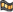 # 1А вдруг получится !.. » video (1.74 Mb) »# 2А что ты умеешь ? » video (2.11 Mb) »# 11Айболит и Бармалей » video (2.40 Mb) »# 12Академик Иванов » # 25Ара,Бара, Пух! » # 35Бабушка удава » video (1.13 Mb) »# 49Беги ручеек » video (1.66 Mb) »# 52Без этого нельзя » video (2.94 Mb) »# 53Бездомные домовые » video (1.56 Mb) »# 54Белая трава » # 55Белая шкурка » video (0.52 Mb) »# 89В лесной чаще » # 95В порту » video (2.22 Mb) »# 98В яранге горит огонь » video (0.84 Mb) »# 99Вагончик » # 105Варежка » video (1.66 Mb) »# 116Верное средство » # 160Винни-Пух и день забот » video (1.42 Mb) »# 161Винни-Пух идет в гости » video (1.55 Mb) »# 162Винтик и Шпунтик - веселые мастера » # 171Возвращение блудного попугая №1 » video (3.09 Mb) »# 172Возвращение блудного попугая №2 » video (2.07 Mb) »# 173Возвращение блудного попугая №3 » video (1.97 Mb) »# 177Волк и семеро козлят » video (1.58 Mb) »# 178Волк и теленок » video (1.09 Mb) »# 179Волчище - серый хвостище » video (1.53 Mb) »# 180Волчок » # 185Волшебное кольцо » video (4.46 Mb) »# 188Волшебные фонарики » # 197Вот так тигр » video (2.46 Mb) »# 198Впервые на арене » # 210Высокая горка » # 214Где же медвежонок? » # 216Где я его видел? » # 219Гирлянда из малышей » # 221Глаша и Кикимора » # 223Гномы и Горный Король » # 227Голубой щенок » # 228Гора динозавров » # 229Гордый кораблик » # 230Горе не беда » # 232Горшочек каши » video (2.29 Mb) »# 234Грибной дождик » # 235Грибок-Теремок » video (0.76 Mb) »# 237Гуси-лебеди » video (4.70 Mb) »# 244Два жадных медвежонка » video (2.20 Mb) »# 248Две сказки » # 253Девочка в джунглях » # 255Девочка и медведь » # 259Дед Мороз и лето » video (7.55 Mb) »# 260Дед Мороз и серый волк » # 261Дед Мороз и серый волк » video (4.70 Mb) »# 263Дедушка и внучек » # 284Доверчивый дракон » # 285Догада » # 291Дом который построили все » # 292Домашний цирк » # 295Дорожная сказка » # 296Достать до неба » # 304Дядя Миша » video (1.64 Mb) »# 305Дядя Степа » # 306Дядя Степа - милиционер » video (2.18 Mb) »# 308Ежик должен быть колючим? » # 310Елка » # 311Елочка для всех » # 314Жадный Кузя » video (2.00 Mb) »# 316Желтик » # 318Желтый слон » # 323Жил у бабушки козел » # 324Жила-была курочка » # 328Жили-были » # 330Жихарка » video (1.93 Mb) »# 331Жу-жу-жу » # 338Заветная мечта » # 339Завтра будет завтра » video (1.26 Mb) »# 344Зай и Чик » # 345Зайка-зазнайка » video (1.35 Mb) »# 346Зайчонок и муха » # 351Зарядка для хвоста ( 38 попугаев №7) » video (0.81 Mb) »# 355Заячий хвостик » # 359Зелённый кузнечик » # 364Зеркальце » # 365Зима в Простоквашино » video (2.11 Mb) »# 366Зимняя сказка » # 376Золотые колосья » # 379И мама меня простит » # 385Иванушко » # 388Ивашко и Баба Яга » # 402Как будто » # 403Как верблюжонок и ослик в школу ходили » # 407Как котёнку построили дом » # 408Как лечить Удава » video (1.45 Mb) »# 409Как Лиса Зайца догоняла » # 410Как Львенок и Черепаха песню пели » video (4.64 Mb) »# 411Как Маша поссорилась с подушкой » # 412Как мы весну делали » # 413Как Ниночка царицей стала » # 414Как обезьянки обедали » # 416Как ослик грустью заболел » # 417Как ослик счастье искал » # 421Как стать большим » # 423Как щенка учили плавать » # 424Как это случилось » # 431Каникулы Бонифация » video (2.41 Mb) »# 432Каникулы в Простоквашино » video (1.64 Mb) »# 434Карандаш и Клякса- веселые охотники » # 436Карлсон вернулся » video (2.01 Mb) »# 440Карусельный лев » # 441Катерок » video (2.88 Mb) »# 445Кважды ква » # 448Квартира из сыра » # 450Кем быть? » # 451Кем быть? » # 453Кибиточка на одном колесе » # 455Кисточка » # 456Клетка » # 462Когда зажигаются елки » # 468Козленок » # 469Козленок который считал до десяти » video (1.28 Mb) »# 471Колобок » # 472Колобок » # 474Комаров » # 484Консервная банка » # 492Кораблик » # 493Королева Зубная Щетка » # 494Королевская игра » # 497Коротышка - зеленые штанишки » # 499Кот в сапогах » video (2.78 Mb) »# 500Кот в сапогах » # 502Кот и компания » video (3.05 Mb) »# 503Кот Котофеевич » # 506Котенок по имени Гав № 1 » video (1.63 Mb) »# 507Котенок по имени Гав № 2 » video (0.99 Mb) »# 508Котенок по имени Гав № 3 » video (1.45 Mb) »# 509Котенок по имени Гав № 4 » video (0.79 Mb) »# 510Котенок по имени Гав № 5 » video (1.26 Mb) »# 511Котенок с улицы Лизюкова » # 512Котофей Котофеевич » # 513Кот-рыболов » # 514Кошка, которая гуляла сама по себе » # 515Кошкин дом » # 517Краденое солнце » # 519Край земли » # 523Крепыш » # 526Крылатый, мохнатый да масляный » # 530Кто пасется на лугу? » video (1.93 Mb) »# 534Кто получит приз » # 536"Кто сказал ""Мяу""?" » video (1.35 Mb) »# 537Кто я такой? » # 538Кубик и Тобик » # 539Куда идет Слоненок » video (0.70 Mb) »# 540Куда летишь Витар? » # 541Кузнец-колдун » # 542Ку-ка-ре-ку » # 546Курица на улице » # 548Лапландские сказки » # 549Лгунишка » # 551Лев и бык » # 553Лев и заяц » # 562Лесная история » # 563Лесная хроника » # 565Лесные путешественники » # 569Лечение Василия » # 570Лимпопо » # 573Лиса и дрозд » # 574Лиса и заяц » video (3.25 Mb) »# 575Лиса и медведь » # 576Лиса Патрикеевна » video (1.32 Mb) »# 577Лиса, заяц и петух » # 578Лиса, медведь и мотоцикл с коляской » # 579Лиса-строитель » # 582Ловушка для Бамбра » # 583Лоскуток » # 584Лошарик » video (1.34 Mb) »# 586Любимец публики » # 590Лягушка-путешественница » video (1.85 Mb) »# 591Лягушонок » # 596Малыш и Карлсон » video (3.83 Mb) »# 597Мальчик и лягушонок » # 598Мальчик из Неаполя » # 599Мальчик как мальчик » # 600Мальчик с пальчик » video (1.52 Mb) »# 601Мальчик с пальчик » # 603Мария Мирабелла » # 613Маша больше не лентяйка » # 614Маша и волшебное варенье » # 615Машенька » # 617Машенькин концерт » # 619Медведь - липовая нога » # 620Медвежонок » # 621Медвежонок на дороге » # 628Мешок яблок » # 634Мисс Новый год » # 635Миссис Инк из Манилы » # 636Миссис Уксус и мистер Уксус » # 637Мистер Пронька » # 640Митя и микробус » # 641Мишка-задира » # 643Можно и нельзя » # 646Мой друг зонтик » # 647Мой друг Мартын » # 648Мой зеленый крокодил » # 649Мойдодыр » video (1.50 Mb) »# 650Мойдодыр » # 651Молодильные яблоки » video (2.01 Mb) »# 659Музыкальный магазинчик » # 668Муравьиный Ежик » # 672Муха-Цокотуха » # 673Муха-Цокотуха » # 674Муха-Цокотуха » # 675Мы за солнышком идем » # 676Мы идем искать » # 677Мы ищем кляксу » # 680Мы с Джеком » # 684Мышонок и красное солнышко » # 685Мышонок Пик » # 686Мышь и верблюд » # 688Мячик и мальчик » # 689На воде » # 691На задней парте №1 » # 696На лесной тропе » # 698На перекрестке(заказ ГАИ) » # 699На черный день » # 708Наш друг Пишичитай №1 » # 709Наш друг Пишичитай №2 » # 710Наш друг Пишичитай №3 » video (2.01 Mb) »# 711Наша няня » # 726Негритянская сказка » # 728Недодел и Передел » # 731Незнайка учится » # 733Ненаглядное пособие » video (1.11 Mb) »# 734Необитаемый остров » # 736Необычный друг » # 737Непослушный котенок » # 741Неудачники » # 746Ничуть не страшно » # 747Новеллы о космосе » # 748Новичок » # 749Новогоднее путешествие » # 750Новогодний Ветер » # 751Новогодняя ночь » # 752Новогодняя сказка » # 756Ночной цветок » # 783О том как гном покинул дом и ... » # 784Обезьянка с острова Саругасима » # 785Обезьянки в опере » # 786Обезьянки и грабители » video (1.62 Mb) »# 787Обезьянки, вперед! » # 788Обида » # 790Огневушка-поскакушка » # 794Огуречная лошадка » # 797Одна лошадка белая » # 800Однажды утром » video (4.72 Mb) »# 802Ой, ребята, та-ра-ра » # 808Он попался » # 810Опять двойка » # 811Оранжевое горлышко » # 815Орлиное перо » # 818Осенняя встреча » # 821Осторожно, обезьянки! » video (2.61 Mb) »# 822Осторожно, щука! » # 825От двух до пяти » # 833Ох и Ах » video (1.89 Mb) »# 834Ох и Ах идут в поход » # 840Охотничье ружье » # 841Павлиний хвост » # 846Паровозик из Ромашково » # 852Первая скрипка » # 853Первый автограф » # 854Первый урок » # 867Песенка мышонка » # 877Петух и боярин » # 878Петух и краски » # 879Петушок-золотой гребешок » # 880Петя и волк » # 882Петя-петушок » # 883Пилюля » # 884Пингвины » # 885Пирожок » # 888Пластилиновый ежик » # 892По следам Бамбра » video (1.45 Mb) »# 898Подарок для самого слабого » # 914Пони бегает по кругу » # 915Попался, который кусался » # 917Поросенок в колючей шубке » # 920Последние волшебники » # 921Последний лепесток » # 931Почему ослик заупрямился » # 934Почему ушел котенок ? » video (1.44 Mb) »# 936Почтовая рыбка » # 938Праздник новогодней елки » # 945Привет Мартышке » # 946Приезжайте в гости » # 948Приключение Мурзилки » # 950Приключение Огуречика » # 951Приключение пингвиненка Лоло №1 » video (1.39 Mb) »# 952Приключение пингвиненка Лоло №2 » # 953Приключение пингвиненка Лоло №3 » # 959Приключения кузнечика Кузи № 1 » # 960Приключения кузнечика Кузи № 2 » # 962Приключения Хомы » # 964Притча о мыши » # 969Про бегемота,который боялся прививок » # 970Про Буку » # 972Про деда, бабу и курочку рябу » # 973Про дудочку и птичку » # 974Про Ерша Ершовича » # 976Про козла » # 986Про щенка » # 987Проверьте ваши часы » # 988Прогулка » # 989Проделкин в школе » # 990Происхождение вида » # 993Пропал Петя-петушок » # 996Просто так » video (2.92 Mb) »# 999Пряник » # 1001Птичка Тари » # 1003Пудель » # 1004Пустомеля » # 1006Путешествие » # 1008Путешествие муравья » # 1010Пятачок » # 1012Радуга » # 1014Раз, два - дружно! » # 1015Разгром » # 1017Разные колеса » # 1024Робин Бобин » # 1026Ровно в 3:15 » # 1032Рыбья упряжка » # 1034Рыжая кошка » # 1045Самый маленький гном №1 » # 1046Самый маленький гном №2 » # 1047Самый маленький гном №3 » # 1048Самый маленький гном №4 » # 1049Самый младший дождик » # 1051Самый, самый, самый » # 1055Светлячок №1 » # 1056Светлячок №2 » # 1057Светлячок №3 » # 1058Светлячок №4 (Наш карандаш) » # 1059Светлячок №5 » # 1060Светлячок №6 » # 1066Сегодня в нашем городе » # 1067Сегодня день рожденье » # 1072Серая шейка » # 1075Серебряное копытце » # 1077Сестрица Аленушка и братец Иванушка » # 1084Ситцевая улица » # 1087Сказка » # 1090Сказка о глупом мышонке » # 1091Сказка о добром Умаре » # 1101Сказка о старом кедре » # 1108Сказка про Колобок » # 1109Сказка про лень » video (1.69 Mb) »# 1113Сказка старого дуба » # 1114Сказки дедушки Ай-по » # 1115Сказки для больших и маленьких » # 1118Скорая помощь » # 1119Скоро будет дождь » # 1121Сладкая сказка » # 1122Сладкий пирог » # 1124Сластена » # 1125Следопыт » # 1126Следы на асфальте » # 1130Слон и Муравей » # 1131Слоненок » # 1132Слоненок » # 1133Слоненок заболел » video (1.02 Mb) »# 1134Слоненок и письмо » # 1135Слоненок пошел учится » # 1136Слоненок-Турист » # 1139Случай с бегемотом » # 1144Снегирь » # 1145Снеговик-почтовик » # 1149Снежные дорожки » # 1157Солнышко на нитке » # 1159Соломенный бычок » # 1166Спортландия » # 1168Старая игрушка » # 1180Степа - моряк » # 1184Стойкий оловяный солдатик » # 1185Страна оркестрия » # 1187Странички календаря » # 1189Страшная история » # 1198Считалка для троих » # 1201Таежная сказка » # 1207Тайна третьей планеты » video (3.37 Mb) »# 1208Так сойдет » # 1211Танюша, Тявка, Топ и Нюша » # 1213Тараканище » # 1215Телефон » # 1216Теремок » # 1218Теремок » # 1219Терем-теремок » # 1220Терехина таратайка » # 1221Тигренок на подсолнухе » video (0.70 Mb) »# 1222Тимошкина елка » # 1224Тихая полянка » # 1231Топтыжка » # 1233Три дровосека » # 1234Три зятя » # 1235Три лягушонка №1 » # 1236Три лягушонка №2 » # 1237Три лягушонка №3 » # 1238Три медведя » # 1239Три мешка хитростей » # 1242Три пингвина » # 124538 попугаев » video (1.31 Mb) »# 1246Тринадцатый рейс » # 1251Трудолюбивый пастушок и беспечные мышки » # 1253Тяп-ляп маляры » # 1254У страха глаза велики » # 1255Уважаемый Леший » # 1256Увеличительное стекло » # 1257Украденный месяц » # 1260Умка » video (1.57 Mb) »# 1261Умка ищет друга » # 1262Упрямое тесто » # 1265Уступите мне дорогу » # 1266Утенок который не умел играть в футбол » # 1269Фантазеры из Деревни Угоры » # 1270Фантик » # 1277Франтишек » # 1279Фунтик и огурцы » # 1284Хитрая ворона » # 1289Хочу быть отважным » # 1291Храбрый заяц » video (1.85 Mb) »# 1293Храбрый олененок » # 1296Цапля и журавль » # 1299Цель » # 1301Часы с кукушкой » # 1309Чемпион » # 1311Честное крокодильское » # 1312Четверо с одного двора » # 1314Чинк » # 1318Что такое хорошо и что такое плохо » # 1320Чудеса в решете » # 1332Чужие следы » # 1333Чужой голос » # 1334Чуня » video (6.40 Mb) »# 1336Чуффык » # 1337Чучело-мяучело » # 1338Чьи в лесу шишки? » # 1340Шакаленок и верблюд » # 1343Шарик-фонарик » # 1344Шарман, Шарман! » video (0.75 Mb) »# 1345Шарман, Шарман-2 » # 1346Шарман, Шарман-3 » # 1355Шутки » # 1357Щенок и старая тапочка » # 1361Это что за птица? » # 1365Юля-капризуля » # 1370Я вспоминаю » # 1371Я жду птенца » # 1374Я нарисую солнце » # 16Али-Баба и сорок разбойников » video (0.85 Mb) »# 43Баня » # 73Братья Лю » # 91В некотором царстве » # 373Золотая антилопа » video (1.86 Mb) »# 381И с Вами снова я » # 395Исполнение желаний » # 444Каштанка » video (0.88 Mb) »# 446Квартет » # 470Коллаж » # 481Конек-Горбунок » # 548Лапландские сказки » # 1099Сказка о рыбаке и рыбке » # 1111Сказка сказок » # 1207Тайна третьей планеты » video (3.37 Mb) »# 1244Три толстяка » # 1307Человечка нарисовал я » 